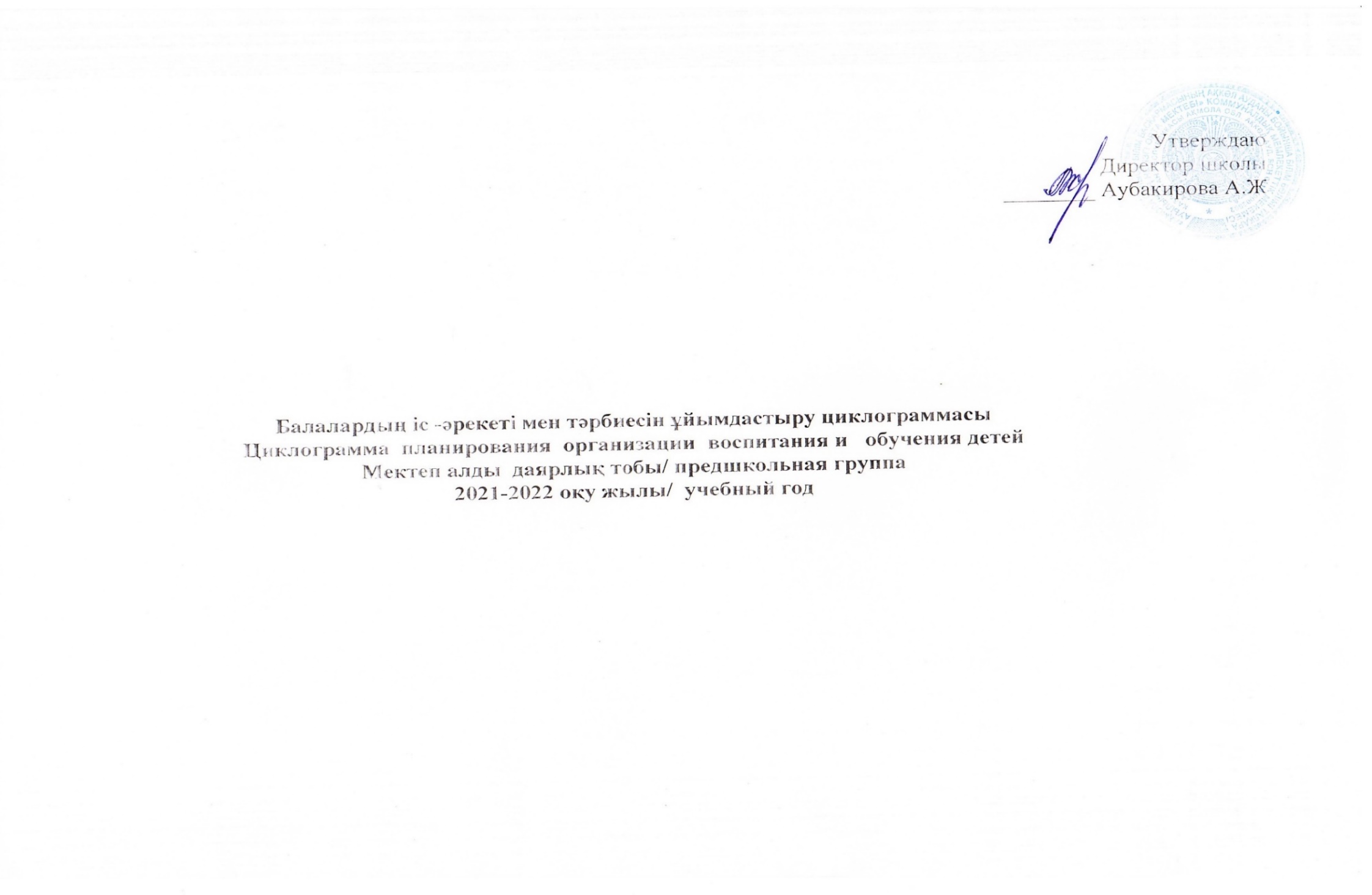 ЦИКЛОГРАММАорганизации жизни и воспитания детей группы предшкольной подготовки (с «_1_»    09	по «_3_»    09	2021 г.)Сквозная тема: «Детский сад»Воспитатель предшкольной группы: Дорохова Д.ОЦИКЛОГРАММАорганизации жизни и воспитания детей группы предшкольной подготовки (с «_6_»    09	по «_10_»    09	2021 г.)Воспитатель предшкольной группы: Дорохова Д.ОЦИКЛОГРАММАорганизации жизни и воспитания детей группы предшкольной подготовки (с «_13_»    09	по «_17_»    09	2021 г.)Воспитатель предшкольной группы: Дорохова Д.О.ЦИКЛОГРАММАорганизации жизни и воспитания детей группы предшкольной подготовки(с «_20_»    09	по «_24_»     09	2021 г.)Воспитатель предшкольной группы: Дорохова Д.ОЦИКЛОГРАММАорганизации жизни и воспитания детей группы предшкольной подготовки(с «_27_»    09	по «_01_»    10	2021 г.) Сквозная тема: «Моя семья»ЦИКЛОГРАММАорганизации жизни и воспитания детей группы предшкольной подготовки(с «_4_»    10	по «_8_»     10	2021 г.)Воспитатель предшкольной группы: Дорохова Д.ОЦИКЛОГРАММАорганизации жизни и воспитания детей группы предшкольной подготовки(с «_11_»    10	по «_15_»     10	2021 г.)Воспитатель предшкольной группы: Дорохова Д.О.ЦИКЛОГРАММАорганизации жизни и воспитания детей предшкольной подготовки (с «_18_»    10	по «_22_»    10	2021 г.)Воспитатель предшкольной группы: Дорохова Д.ОЦИКЛОГРАММАорганизации жизни и воспитания детей предшкольной подготовки(с «_25_»    10	по «_29_»    10	2021 г.) Сквозная тема: «Растём здоровыми»Воспитатель предшкольной группы: Дорохова Д.ОЦИКЛОГРАММАорганизации жизни и воспитания детей предшкольной подготовки(с «_08_»    11	по «_12_» _11	2021 г.)Воспитатель: Дорохова Д.ОЦИКЛОГРАММАорганизации жизни и воспитания детей предшкольной подготовки(с «_15_»    11	по «_19_»     11	2021 г.)Воспитатель предшкольной группы: Дорохова Д.ОЦИКЛОГРАММАорганизации жизни и воспитания детей предшкольной подготовки(с «_22_»    11	по «_26_»     11	2021 г.)Воспитатель предшкольной группы : Дорохова Д.ОЦИКЛОГРАММАорганизации жизни и воспитания детей группы предшкольной подготовки(с «_29_»    11	по «_3_»    12	2021 г.) Сквозная тема: «Мой Казахстан»Воспитатель предшкольной группы: Дорохова Д.ОЦИКЛОГРАММАорганизации жизни и воспитания детей предшкольной подготовки(с «_6_»    12	по «_10_»     12	2021 г.)Воспитатель предшкольной группы: Дорохова Д.ОЦИКЛОГРАММАорганизации жизни и воспитания детей предшкольной подготовки( с «_13_»    12	по «_15_»     12	2021 г.)Воспитатель предшкольной группы: Дорохова Д.ОЦИКЛОГРАММАорганизации жизни и воспитания детей предшкольной подготовки(с «_20_»    12	по «_24_»     12	2021 г.)Воспитатель предшкольной группы: Дорохова Д.ОЦИКЛОГРАММАорганизации жизни и воспитания детей предшкольной подготовки(с «_27_»    12	по «_29_»    12	2021г.) Сквозная тема: «Мир природы»Воспитатель предшкольной группы: Дорохова Д.ОЦИКЛОГРАММАорганизации жизни и воспитания детей предшкольной подготовки( с «_10_»    01	по «_14_»     01	2022г.)Воспитатель предшкольной группы:: Дорохова Д.О.ЦИКЛОГРАММАорганизации жизни и воспитания детей предшкольной подготовки(с «_17_»    01	по «_21_»     01	2022г.)Воспитатель предшкольной группы:: Дорохова Д.ОЦИКЛОГРАММАорганизации жизни и воспитания детей предшкольной подготовки(с «_24_»    01	по «_28_»     01	2022г.)Воспитатель предшкольной группы:: Дорохова Д.ОЦИКЛОГРАММАорганизации жизни и воспитания детей предшкольной подготовки(с «_31_»    01	по «_04_»    02	2022г.) Сквозная тема: «Мир вокруг нас»Воспитатель предшкольной группы:: Дорохова Д.ОЦИКЛОГРАММАорганизации жизни и воспитания детей предшкольной подготовки(с «_14_»    02	по «_18_»     02	2022г.)Воспитатель предшкольной группы:: Дорохова Д.ОЦИКЛОГРАММАорганизации жизни и воспитания детей предшкольной подготовки(с «_21_»    02	по «_25_»     02	2022г.)Воспитатель предшкольной группы:: Дорохова Д.ОЦИКЛОГРАММАорганизации жизни и воспитания детей предшкольной подготовки(с «_28_»02	по «_04_»03	2022г.)ьны го» иВоспитатель предшкольной группы:: Дорохова Д.ОЦИКЛОГРАММАорганизации жизни и воспитания детей предшкольной подготовки(с «_07_»    03	по «_11_»    03	2022г.) Сквозная тема: Традиции и фольклор.Воспитатель группы предшкольной подготовки: Дорохова Д.ОЦИКЛОГРАММАорганизации жизни и воспитания детей предшкольной подготовки(с «_14_»03	по «_18_»03	2022г.)Воспитатель группы предшкольной подготовки: Дорохова Д.ОЦИКЛОГРАММАорганизации жизни и воспитания детей предшкольной подготовки(с «_31_»    03	по «_01_»     04	2022г.)Воспитатель группы предшкольной подготовки: Дорохова Д.ОЦИКЛОГРАММАорганизации жизни и воспитания детей предшкольной подготовки(с «_04_»    04	по «_08_»     04	2022г.)Воспитатель предшкольной группы: Дорохова Д.ОЦИКЛОГРАММАорганизации жизни и воспитания детей предшкольной подготовки(с «_11_»    04	по «_15_»     04	2022г.)Воспитатель предшкольной группы: Дорохова Д.ОЦИКЛОГРАММАорганизации жизни и воспитания детей предшкольной подготовки(с «_18_»    04	по «_22_»    04	2022г.) Сквозная тема: «Трудимся вместе»Воспитатель предшкольной группы: Дорохова Д.ОЦИКЛОГРАММАорганизации жизни и воспитания детей предшкольной подготовки(с «_25_»    04	по «_29_»     04	2022г.)Воспитатель предшкольной группы: Дорохова Д.ОЦИКЛОГРАММАорганизации жизни и воспитания детей предшкольной подготовки(с «_02_»05	по «_06_»05	2022г.)Воспитатель предшкольной группы: Дорохова Д.ОЦИКЛОГРАММАорганизации жизни и воспитания детей предшкольной подготовки(с «_10_»    05	по «_13_»     02	2022г.)Воспитатель предшкольной группы: Дорохова Д.ОЦИКЛОГРАММАорганизации жизни и воспитания детей предшкольной подготовки(с «_16_»    05	по «_20_»    05	2022г.) Сквозная тема: «Пусть всегда будет солнце»Воспитатель предшкольной группы: Дорохова Д.ОЦИКЛОГРАММАорганизации жизни и воспитания детей предшкольной подготовки(с «_23_»    05	по «_25_»     05	2022г.)Воспитатель предшкольной группы: Дорохова Д.ОРежим дняСреда 01.09Четверг 02.09Четверг 02.09Пятница 03.09Приём детей.Беседы с родителямиВстреча детей с хорошим настроением. Создание благоприятной обстановки для детей. Беседа о сегодняшнем настроении ребенка, о том, что его интересует, приобщение к выражению личного мнения ребенка. Беседы с родителями по вопросам здоровья, домашнего режима дня ребенка, о воспитании, развитии и его достижениях; консультации.Встреча детей с хорошим настроением. Создание благоприятной обстановки для детей. Беседа о сегодняшнем настроении ребенка, о том, что его интересует, приобщение к выражению личного мнения ребенка. Беседы с родителями по вопросам здоровья, домашнего режима дня ребенка, о воспитании, развитии и его достижениях; консультации.Встреча детей с хорошим настроением. Создание благоприятной обстановки для детей. Беседа о сегодняшнем настроении ребенка, о том, что его интересует, приобщение к выражению личного мнения ребенка. Беседы с родителями по вопросам здоровья, домашнего режима дня ребенка, о воспитании, развитии и его достижениях; консультации.Встреча детей с хорошим настроением. Создание благоприятной обстановки для детей. Беседа о сегодняшнем настроении ребенка, о том, что его интересует, приобщение к выражению личного мнения ребенка. Беседы с родителями по вопросам здоровья, домашнего режима дня ребенка, о воспитании, развитии и его достижениях; консультации.Встреча детей с хорошим настроением. Создание благоприятной обстановки для детей. Беседа о сегодняшнем настроении ребенка, о том, что его интересует, приобщение к выражению личного мнения ребенка. Беседы с родителями по вопросам здоровья, домашнего режима дня ребенка, о воспитании, развитии и его достижениях; консультации.Встреча детей с хорошим настроением. Создание благоприятной обстановки для детей. Беседа о сегодняшнем настроении ребенка, о том, что его интересует, приобщение к выражению личного мнения ребенка. Беседы с родителями по вопросам здоровья, домашнего режима дня ребенка, о воспитании, развитии и его достижениях; консультации.«Сәлеметсіздер ме балалар!»«Здравствуйте, дети!» Групповое общение: совместное проектирование интересных краткосрочных и долгосрочных делКруг приветствия Здравствуй, солнце золотое!Здравствуй, небо голубое!Здравствуйте, мои друзья!Очень рад вас видеть я! Утренняя гимнастика комплекс №1Д/игра «Давайте знакомиться»Круг приветствияДети берут у воспитателя воздушные шарики, рассказывают, кого они любят и кто любит их.Утренняя гимнастика комплекс №1Д/игра «Давайте знакомиться»Круг приветствияДети берут у воспитателя воздушные шарики, рассказывают, кого они любят и кто любит их.Утренняя гимнастика комплекс №1Д/игра «Давайте знакомиться»Круг приветствия Счастье – наш чудесный круг!Счастье – твой надежный друг! Счастье – поздороваться с утра С кем расстался ты вчера!Утренняя гимнастика комплекс №1Д/игра «Давайте знакомиться»Утренний комплекс упражнений № 1 сентябрьЦель: смогут выполнять простейшие упражненияУтренний комплекс упражнений № 1 сентябрьЦель: смогут выполнять простейшие упражненияУтренний комплекс упражнений № 1 сентябрьЦель: смогут выполнять простейшие упражненияУтренний комплекс упражнений № 1 сентябрьЦель: смогут выполнять простейшие упражненияУтренний комплекс упражнений № 1 сентябрьЦель: смогут выполнять простейшие упражненияУтренний комплекс упражнений № 1 сентябрьЦель: смогут выполнять простейшие упражненияУтренний комплекс упражнений № 1 сентябрьЦель: смогут выполнять простейшие упражненияЗавтракПотешка «Вкусна каша, хороша! Говорила Маша», «А у нас есть ложки…»Цель: дети смогут сформировать простейшие навыки приема пищи Голос ребенка (коммуникабельность) М4К (работа в команде)Потешка «Вкусна каша, хороша! Говорила Маша», «А у нас есть ложки…»Цель: дети смогут сформировать простейшие навыки приема пищи Голос ребенка (коммуникабельность) М4К (работа в команде)Потешка «Вкусна каша, хороша! Говорила Маша», «А у нас есть ложки…»Цель: дети смогут сформировать простейшие навыки приема пищи Голос ребенка (коммуникабельность) М4К (работа в команде)Потешка «Вкусна каша, хороша! Говорила Маша», «А у нас есть ложки…»Цель: дети смогут сформировать простейшие навыки приема пищи Голос ребенка (коммуникабельность) М4К (работа в команде)Потешка «Вкусна каша, хороша! Говорила Маша», «А у нас есть ложки…»Цель: дети смогут сформировать простейшие навыки приема пищи Голос ребенка (коммуникабельность) М4К (работа в команде)Потешка «Вкусна каша, хороша! Говорила Маша», «А у нас есть ложки…»Цель: дети смогут сформировать простейшие навыки приема пищи Голос ребенка (коммуникабельность) М4К (работа в команде)Организованная учебная деятельность1. Основы математики Тема: Один – много Цель: научить детей выделять единичные предметы из множества предметов1.Основы грамоты Тема: Звуки, которые нас окружают.Цель: познакомить с понятием «звук» Дидактическая игра:1.АппликацияТема: Дома на улице (сюжетная аппликация). Цель: формирование умение передавать образ городской улицы в1.АппликацияТема: Дома на улице (сюжетная аппликация). Цель: формирование умение передавать образ городской улицы вДидактическая игра«Буквенныйаппликации; умение«Незнайка в гостях»светофор»вырезать готовые детали2. Физкультура2. Самопознаниепо контуру, и аккуратноТема: Знакомство сТема: Путешествие внаклеивать их на фон.техникой безопасностистрануДидактическая играв спортивном зале«Самопознания»2. ЕстествознаниеЦель: формированиеЦель: формироватьТема: Что вокруг нас?навыков безопасногопервоначальноеЦель: ознакомление споведения припредставлениепонятием «неживаявыполнении движенийпредметеприрода», обучениеПодвижная игра «НеСамопознания черезумению различатьоставайся на полу»постижениепредметы неживой3.Лепкаобщечеловеческойприроды от предметов,Тема: Фруктыценности Истина.сделанных рукамиЦель: ЗакреплениеДидактическая играчеловека.умения лепить«Волшебный бинокль»3. ОБП Тема: Кто я?знакомые предметы3. МузыкаЦель: расширять знания округлой и овальнойТема: Встреча с феейчеловеке и его теле.форм.МузыкиДидактическая играБеседа на тему:Цель: добиваться«Здоровый образ жизни»«Осень»ритмичного, четкого,4. Знайка и умейка (вариативный компонент)Цель: дети смогутбодрого шага; учитьподчеркнутьслушать музыку иособенности осенивоспринимать ееМ4К (критическоехарактер; развиватьмышление)вокально-хоровыеИндив. работа с4. Художественнаяумения.СултаномлитератураПодвижная игра:Тема: Чтение«Ловишка» Й. Гайднастихотворения Ж.4. Казахский языкТакырыбы:Менің балабақшамМақсаты; Мәтінді ықыласпен зейін қоя отырып соңына дейін тыңдауға үйрету. Қазақ тіліне тән дыбыстарды (ә, ө, ң, қ, ү, ұ, h) дұрыс айтуға дағдыландыру..АбдрашеваИндивидуальная«Признание»работа с ТомирисЦель: формировать удетей интерес к стихотворению Индивидуальная работа с ТомирисПодготовка к прогулке.Прогулка.Пргулка Наблюдение № 1 Наблюдение за изменениями вприроде. Предложить детям самостоятельно найти признаки осени в окружающей природе Загадка: Несу я урожаи,Поля вновь засеваю, Птиц к югу отправляю,Деревья раздеваю, Но не касаюсь сосен И елочек. Я - … (осень) Дидактическая игра«Осенниеслова» (упражнять в подборе прилагательных).Какими словами можно сказать об осени? Осень какая? (золотая, красивая, солнечная, разноцветная,Наблюдение № 2 Продолжать наблюдение за признаками осени (сентябрь). Беседа на тему: «Осень»Цель: дети смогут подчеркнуть особенности осени М4К (критическое мышление)Обсудить народные приметы и пословицы: Сентябрь без плодов не бывает.В сентябре прохладно, да сытно.С сентября и лист на дереве не держится. Сентябрь – золотой месяц грибников.Осень студит воду. Трудовая деятельность Сбор семян цветов.Цель: формировать умение и желание трудиться сообща. Подвижные игрыНаблюдение № 3 Наблюдение за температурой. После длительных наблюдений за показаниями термометра на метеоплощадке, подвести детей к выводу, что в сентябре холоднее, чем в августе в среднем на 5 градусов.Стихотворение А.С.Пушкина: Унылая пора! Очей очарованье! Приятна мне твоя прощальная краса – Люблю я пышное природы увяданье,В багрец и золото одетые леса. В их сенях ветра шум и свежее дыханье,И мглой волнистою покрыты небеса,И редкий солнца луч, и первые морозы, И отдаленные седой зимы угрозы.Трудовая деятельностьласковая, задумчивая, печальная, тихая, поздняя, ранняя, ненастная, хмурая, грустная, дождливая, расписная, пестрая). Трудовая деятельность Уборка участка детского сада от опавших листьев.Цели:учить создавать радостное настроение от выполненной работы;воспитывать экологическую культуру.Подвижная игра«Смелые ребята». Цели:упражнять в быстром беге;развивать ловкость. Индивидуальная работ аРазвитие движений. Цель: развивать прыгучесть, сочетая силу с быстротой.«Северные олени». Цель: закреплять умение передвигаться вперед на двух ногах.«У оленя дом большой».Цель: закреплять умение выполнять движения в соответчик с текстом (игра с убыстрением). Индивидуальная работаПрыжки на двух ногах с продвижением вперед.Цель: развивать координацию движений.Вместе с воспитателем обрезание секатором обломанных, сухих веток кустов и деревьев, их уборка.Цель: учить пользоваться секатором, убирать только обломанные ветки.Подвижные игры«Пчелы и медвежата»,«Мяч водящему».Цели: упражнять в лазанье по гимнастической лестнице чередующимся шагом;упражнять в подбрасывании и ловле мяча.Индивидуальная работа Игровые упражнения со скакалкой.Цель; закреплять умение прыгать через скакалку, вращая ее вперед, назад.Работа с родителями. Уход детей домойБеседа о достижениях детей, ответы на вопросы родителей по совместной деятельности родителя и детей, консультацииБеседа о достижениях детей, ответы на вопросы родителей по совместной деятельности родителя и детей, консультацииБеседа о достижениях детей, ответы на вопросы родителей по совместной деятельности родителя и детей, консультацииБеседа о достижениях детей, ответы на вопросы родителей по совместной деятельности родителя и детей, консультацииБеседа о достижениях детей, ответы на вопросы родителей по совместной деятельности родителя и детей, консультацииРежим дняПонедельник 06.09Вторник 07.09Среда 08.09Четверг 09.09Пятница 10.09Приём детей.Беседы с родителямиВстреча детей с хорошим настроением. Создание благоприятной обстановки для детей. Беседа о сегодняшнем настроении ребенка, о том, что его интересует, приобщение к выражению личного мнения ребенка. Беседы с родителями по вопросам здоровья, домашнего режима дня ребенка, о воспитании, развитии и его достижениях; консультации.Встреча детей с хорошим настроением. Создание благоприятной обстановки для детей. Беседа о сегодняшнем настроении ребенка, о том, что его интересует, приобщение к выражению личного мнения ребенка. Беседы с родителями по вопросам здоровья, домашнего режима дня ребенка, о воспитании, развитии и его достижениях; консультации.Встреча детей с хорошим настроением. Создание благоприятной обстановки для детей. Беседа о сегодняшнем настроении ребенка, о том, что его интересует, приобщение к выражению личного мнения ребенка. Беседы с родителями по вопросам здоровья, домашнего режима дня ребенка, о воспитании, развитии и его достижениях; консультации.Встреча детей с хорошим настроением. Создание благоприятной обстановки для детей. Беседа о сегодняшнем настроении ребенка, о том, что его интересует, приобщение к выражению личного мнения ребенка. Беседы с родителями по вопросам здоровья, домашнего режима дня ребенка, о воспитании, развитии и его достижениях; консультации.Встреча детей с хорошим настроением. Создание благоприятной обстановки для детей. Беседа о сегодняшнем настроении ребенка, о том, что его интересует, приобщение к выражению личного мнения ребенка. Беседы с родителями по вопросам здоровья, домашнего режима дня ребенка, о воспитании, развитии и его достижениях; консультации.Утренний комплекс упражнений № 2 сентябрьЦель: смогут выполнять простейшие упражненияУтренний комплекс упражнений № 2 сентябрьЦель: смогут выполнять простейшие упражненияУтренний комплекс упражнений № 2 сентябрьЦель: смогут выполнять простейшие упражненияУтренний комплекс упражнений № 2 сентябрьЦель: смогут выполнять простейшие упражненияУтренний комплекс упражнений № 2 сентябрьЦель: смогут выполнять простейшие упражненияУтренний комплекс упражнений № 2 сентябрьЦель: смогут выполнять простейшие упражненияЗавтракПотешка «Вкусна каша, хороша! Говорила Маша», «А у нас есть ложки…»Цель: дети смогут сформировать простейшие навыки приема пищи Голос ребенка (коммуникабельность) М4К (работа в командеПотешка «Вкусна каша, хороша! Говорила Маша», «А у нас есть ложки…»Цель: дети смогут сформировать простейшие навыки приема пищи Голос ребенка (коммуникабельность) М4К (работа в командеПотешка «Вкусна каша, хороша! Говорила Маша», «А у нас есть ложки…»Цель: дети смогут сформировать простейшие навыки приема пищи Голос ребенка (коммуникабельность) М4К (работа в командеПотешка «Вкусна каша, хороша! Говорила Маша», «А у нас есть ложки…»Цель: дети смогут сформировать простейшие навыки приема пищи Голос ребенка (коммуникабельность) М4К (работа в командеПотешка «Вкусна каша, хороша! Говорила Маша», «А у нас есть ложки…»Цель: дети смогут сформировать простейшие навыки приема пищи Голос ребенка (коммуникабельность) М4К (работа в командеОрганизованная учебная деятельностьКруг приветствия Здравствуй, солнце золотое!Здравствуй, небо голубое!Здравствуй, мои друзья!Очень рад вас видеть я!1.Развитие речи Тема: ОсеньЦель: формирование навыка составления рассказа Дидактическое упражнение «Подбери действие»Цель: смогу подобратьКруг приветствия Колокольчик наш волшебныйВновь звенит и вновь поет,Утром ранним нежно- нежноВ круг наш радости зовет!Основы грамоты Тема: Звук. Его значение в слове. Цель: продолжить знакомить детей со звуками.МузыкаТема: Встреча с феей1. Основы математики Тема: Объединение в группы по общему свойствуЦель: научить детей находить общее свойство группы (множества) предметов, объединять в группы по какому-либо свойству. Структурированная игра «Игры Монтессори»Цель: смогут выполнять правила игр, логически мыслитьКруг приветствия Придумано кем-то Просто и мудро– При встрече здороваться: Доброе утро!Основы грамоты Тема: Звук. Повторение. Цель: продолжать знакомить детей со звуками.Самопознание Тема: Учусь быть Человеком!Цель: формировать первоначальное представление оКруг приветствия Мир, мир, мир везде, Мир в тебе и мир во мне!Мир в нашем доме, Мир на планете, Мира желаемИ взрослым, и детям!1.Аппликация Тема: Наш дом (предметная аппликация).Цель: обучение навыкам расположения предметов на листе бумаги, совершенствованиекартинки. М4К(креативность)Физкультура Тема: Соревнование между девочками и мальчикамиЦель: формирование навыков безопасного поведения при выполнении движений Подвижная игра«Найди, где спрятано»Рисование Тема: Деревья (предметное рисование)Цель: формирование изобразительных умений, развитие эстетических чувств, восприятия.Бумагопластика Тема: «Гусеница» Цель: Познакомить со свойствами бумаги, с новой техникой«мозаичная мозаика» МузыкиЦель: продолжать учить детей двигаться в соответствии с четким, бодрым ритмом марша, не отставая и не обгоняя друг друга; учить слушать музыку и эмоционально реагировать на ее характер.Подвижная игра:«Ловишка» Й. Гайдна3. ООМТема: Я и моё имя Цель: довести до сознания детей, что каждый человек имеет право на имя Структурированная игра«Назови детенышей» Цель: смогут классифицировать животныхМ4К(коммуникабельность) Голос ребенка (любознательность) Дифференциация (организация предметно пространственнойГолос ребенка (любознательность) М4К (критическое мышление)Физкультура На свежем воздухеТема: Секрет здоровья - игры на свежем воздухе Цель: обучение навыкам игры в футбол Подвижная игра«Удочка»ЛепкаТема: КорзинаЦель: Обучение лепке корзины конструктивным способом с точной передачей формыХудожественная литератураТема: Чтение рассказа Я.Тайца «По ягоды» Цель: формирование интереса у детей к к рассказам.Индивидуальная работа с Дашейположительных качествах через практику общечеловеческой ценности ЛюбовьИгра «Я – Человек!» Цель: смогут выполнять правила игр, логически мыслитьГолос ребенка (любознательность) М4К (критическое мышление)МузыкаТема: На Мишуткиной полянкеЦель: учить детей весело исполнять песни, развивать умение чисто интонировать мелодию, умение соотносить художественный музыкальный образ с явлениями и образами действительности.Подвижная игра:«Оркестр», укр. нар. мел. в обр. Т. Ломовой.Казахский язык Тақырып: Біздің топМақсат: Сұрақтың мәнін түсіне отырып, оларға сөзбен жауап беруге үйрету. Берілген сөздердің ішінен аталған дыбысы бар сөздерді ажыратып және оларды дұрыс дыбыстауды жетілдіру.Индивидуальная работа с Томирисумение составлять изображение дома из нескольких частей, соблюдая определенную последовательность.Естествознание Тема: Что нам осень принесла?Цель: формирование умения наблюдать, различать и называть сезонные изменения в природе осенью.Рассматривание сюжетных картин«Осень».Цель: Дети смогут логически мыслить Голос ребенка (любознательность) М4К (критическое мышление)ФизкультураТема: учимся управлять своим поведением и эмоциямиЦель: закрепление навыков перебрасывания мяча друг другу, снижение агрессии.среды)Казахский язык Тақырып: Балабақша бөлмелері Мақсат: Тыңдалған материал бойынша сұрақтар қою арқылы ым- ишарамен жауап беруге үйрету. Жуан және жіңішке дауыстыларды ажырата білуді дамыту.Индивидуальная работа с СултаномПодвижная игра «Бос орын»4. Знайка и Умейка (вариат.компонент)Подготовка к прогулке.Прогулка.Наблюдение № 4 Наблюдение за осадками. Характер осадков в сентябре – дождь и туман. Дети находят различия между затяжным и кратковременным дождями.Что можно сказать о дожде осенью? (моросит, накрапывает, льет, идет, капает, хлещет, шумит, стучит по крыше).Стихотворение С.Егорова «Осень»:Все тучи, тучи.Дождик.Холодный, словно лед,Колючий, словно ёжик,Наблюдение № 5 Наблюдение за утренним туманом и росой, объяснить причину этих явлений (большая разница между дневной и ночной температурой воздуха). Туман – мельчайшие капли воды в воздухе.Стихотворение Е.Трутневой «Туман»: Кто–то ночью утащил лес.Был он вечером, а утром исчез! Не осталось ни пенька, ни куста,Только белая кругом пустота. Где же прячутся птица и зверь? И куда ж заНаблюдение № 6 Наблюдение за ветром на метеоплощадке.Дети самостоятельно дают характеристику ветру: сильный, порывистый, слабый, кратковременный, ураганный. С помощью флюгера определить, откуда и куда дует ветер. Остается ли положение флюгера постоянным или оно меняется? Подвести детей к пониманию, что ветер может дуть с разных сторон.Загадка: Неизвестно, где живет.Налетит – деревья гнет. Засвистит – по речке дрожь.Наблюдение № 7 Наблюдение за продолжительностью дня. Наблюдение проводится с одного и того же места на участке детского сада. Дети постепенно подводятся к пониманию того, что долгота дня связана с движением солнца, с высотой его стояния.Чтениепотешки: Солнышко- ведрышко,Выгляни в окошечко, Солнышко, нарядись, Красное, покажись! Солнышко-ведрышко, Выйди из-за облачка, Сядь на пенек, Погуляй весь денек.Подвижные игрыНаблюдение № 8 Наблюдение за растениями. Обратить внимание на изменения цвета листьев березы, тополя. Дать характеристику поверхности листьев.Показать плоды шиповника, рябины. Рассмотреть семена у некоторых цветов (бархатцы, настурция), уточнить назначение семян и обратить внимание на разное количество семян у разных растений.Наблюдение за рябиной Цели:продолжать наблюдение за рябиной осенью;По осени бредет. Исследовательская деятельность Предложить посмотреть на солнце и ответить на вопросы.Что вы ощущаете, когда обращаете лицо к солнцу?Можно ли на него смотреть прямо, не больно ли глазам? Положить два камешка. Один — на солнышко, другой — в тень, закрыв деревянным ящичком, чтобы там было темно. Через некоторое время проверить, какой камешек теплее. Сделать вывод, что на солнце предметы нагреваются быстрее, чем в тени.Трудовая деятельность Помощь детям младшей группы в уборке территории.Цель: развивать трудолюбие, желание помогать малышам. Подвижная играгрибами теперь? Загадка: Спрятал луга, Спрятал стогаВ синий карман, Синий…	(туман) Трудовая деятельность Приведение в порядок клумб на участке; сбор семян; уборки. сухой травы, листьев.Цель: развивать трудолюбие, желание помогать взрослым. Подвижная игра«Мяч водящему». Цель: упражнять в подбрасывании и ловле мяча обеими руками.Индивидуальная работа Развитие движений.Цель: развивать и совершенствовать двигательные умения и навыки.Свободная игра с мячом. Цель: смогут правильно использовать мяч М4К (работа в команде)Озорник, а не уймешь!	(ветер) Дидактическая игра«Ветер, ветер, ты какой?» (упражнять в подборе прилагательных).Ветер осенью какой? (сильный, слабый, легкий, приятный, ласковый, резкий, порывистый, ураганный, прохладный, свежий, холодный, ледяной, теплый, влажный, встречный, попутный, северный, южный, западный, восточный, утренний, осенний).Наблюдение за ветром Цели: продолжать учить определять силу ветра;расширять знания детей о неживой природе.Ход наблюдения Воспитатель загадывает детям загадку, предлагает ответить на вопросы. Летит без крыльев и«Назови меня».Цель: развивать способность создавать образ животного, используя мимику и жесты.«Лиса и зайцы».Цель: развивать быстроту бега, умение увертываться от ловишки.Индивидуальная работа Перебрасывание друг другу мяча сверху.Цель: развивать быстроту, ловкость. Свободная игра с мячом. Цель: смогут правильно использовать мяч М4К (работа в команде)учить находить сходство и различия красной и черной рябины.Ход наблюденияС рябиной свежей вазу Поставили на стол. Ее заметил сразу Лишь в комнату вошел. Есть рябину я не стану, Лучше краски я достану, Нарисую ягодки — Влажные и яркие, В каплях — бусинки росы Удивительной красы. Рябинка — так ласково называют люди это дерево. В августе кисти рябины начинают краснеть, а следом за ягодами одевается в осенний наряд и весь куст. Поначалу сразу не уловишь — ярче горят алые кисти рябины или листья. Спешит в эту пору к рябине шумная птичья стая. Не только дрозды, свиристели, рябчики, тетерева кормятся ягодами рябины, она —«Пожарные на ученье». Цели:закреплять умение лазать по стенке; развивать внимание. Индивидуальная работа«Попади в обруч». Цель: упражнять в метании в цель.Свободная игра с мячом. Цель: смогут правильно использовать мяч М4К (работа в команде)поет,Прохожих задевает, Одним проходу не дает,Других он подгоняет. (Ветер.)Как образуется ветер? (Воздух нагревается от земли, поднимается вверх, а холодный воздух опускается вниз. Такое передвижение воздуха создает ветер.)Какие бывают ветры посиле? (Сильные и слабые.)Как называются сильныеветры? (Ураган, тайфун, смерч.)Сегодня есть ветер? Какой он по силе? Исследовательская деятельность Определить направление ветра с помощью компаса и флюгера. (Куда повернул флюгер — оттуда и ветер, а полюбимое лакомство лесной куницы и медведя, ее ветки и кору охотно подъедают лоси я зайцы. Охотники рассказывают, будто косолапые, прежде чем залечь в берлогу, вдоволь наедаются ягод рябины. Древесину рябины используют для изготовления музыкальных инструментов, пригодна она для столярного и мебельного дела. Корой окрашивают ткань в красно-бурые тона, ветками — в черный цвет, , а листья дают коричневую краску.Воспитатель задает детям вопросы.Какие звери любят ягоды рябины?Какие птицы клюют ягоды рябины?Как рябина используется в народном хозяйстве? Исследовательская деятельность Посчитать, сколькострелке компаса определяется сторона света.)Как определить силу ветра? (С помощью бумажки и секундомера.)Как определить с какой стороны дует ветер? (С помощью компаса: если с севера — холодный, если с юга— теплый.)Трудовая деятельность Уборка участка от веток и камней.Цель: смогут получать радость от выполненной работы. М4К (работа в команде)Подвижные игры «Коршун и наседка».Цели: учить слушать команды воспитателя; развивать внимание.«Ветер».Цели: закреплять представления о связях в природе;учить внимательно слушать командыстволов в кусте, сколько гроздей. Сравнить красную рябину с черной. Найти сходство и отличия.Трудовая деятельность После сбора урожая приведение в порядок земельной площади огорода и цветника.Цель: учить оказывать помощь взрослым.Подвижная игра«Поймай мяч». Цель: учить ловить и передавать мяч.Индивидуальная работа Беседа на тему: «Какая профессия на земле самая важная?»Цели:расширять знания о представителях различных профессий; Свободная игра с мячом. Цель: смогут правильно использовать мяч М4К (работа в команде)воспитателя. Индивидуальная работа: Упражнение с мячом.Цель: продолжать бросать мяч вверх, о землю, ловя его обеими руками.Свободная игра с мячом. Цель: смогут правильно использовать мяч М4К (работа в команде)Работа с родителями. Уход детей домойБеседа о достижениях детей, ответы на вопросы родителей по совместной деятельности родителя и детей, консультации Рефлексия: «Дарим улыбку друг другу»Цель: смогут прибывать в хорошем настроении Модель 4К (коммуникабельность)Беседа о достижениях детей, ответы на вопросы родителей по совместной деятельности родителя и детей, консультации Рефлексия: «Дарим улыбку друг другу»Цель: смогут прибывать в хорошем настроении Модель 4К (коммуникабельность)Беседа о достижениях детей, ответы на вопросы родителей по совместной деятельности родителя и детей, консультации Рефлексия: «Дарим улыбку друг другу»Цель: смогут прибывать в хорошем настроении Модель 4К (коммуникабельность)Беседа о достижениях детей, ответы на вопросы родителей по совместной деятельности родителя и детей, консультации Рефлексия: «Дарим улыбку друг другу»Цель: смогут прибывать в хорошем настроении Модель 4К (коммуникабельность)Беседа о достижениях детей, ответы на вопросы родителей по совместной деятельности родителя и детей, консультации Рефлексия: «Дарим улыбку друг другу»Цель: смогут прибывать в хорошем настроении Модель 4К (коммуникабельность)Режим дняПонедельник 13.09Вторник 14.09Среда 15.09Четверг 16.09Пятница 17.09Приём детей.Беседы с родителямиВстреча детей с хорошим настроением. Создание благоприятной обстановки для детей. Беседа о сегодняшнем настроении ребенка,о том, что его интересует, приобщение к выражению личного мнения ребенка. Беседы с родителями по вопросам здоровья, домашнего режима дня ребенка, о воспитании, развитии и его достижениях; консультации.Встреча детей с хорошим настроением. Создание благоприятной обстановки для детей. Беседа о сегодняшнем настроении ребенка,о том, что его интересует, приобщение к выражению личного мнения ребенка. Беседы с родителями по вопросам здоровья, домашнего режима дня ребенка, о воспитании, развитии и его достижениях; консультации.Встреча детей с хорошим настроением. Создание благоприятной обстановки для детей. Беседа о сегодняшнем настроении ребенка,о том, что его интересует, приобщение к выражению личного мнения ребенка. Беседы с родителями по вопросам здоровья, домашнего режима дня ребенка, о воспитании, развитии и его достижениях; консультации.Встреча детей с хорошим настроением. Создание благоприятной обстановки для детей. Беседа о сегодняшнем настроении ребенка,о том, что его интересует, приобщение к выражению личного мнения ребенка. Беседы с родителями по вопросам здоровья, домашнего режима дня ребенка, о воспитании, развитии и его достижениях; консультации.Встреча детей с хорошим настроением. Создание благоприятной обстановки для детей. Беседа о сегодняшнем настроении ребенка,о том, что его интересует, приобщение к выражению личного мнения ребенка. Беседы с родителями по вопросам здоровья, домашнего режима дня ребенка, о воспитании, развитии и его достижениях; консультации.Утренний комплекс упражнений № 3 сентябрьЦель: смогут выполнять простейшие упражненияУтренний комплекс упражнений № 3 сентябрьЦель: смогут выполнять простейшие упражненияУтренний комплекс упражнений № 3 сентябрьЦель: смогут выполнять простейшие упражненияУтренний комплекс упражнений № 3 сентябрьЦель: смогут выполнять простейшие упражненияУтренний комплекс упражнений № 3 сентябрьЦель: смогут выполнять простейшие упражненияУтренний комплекс упражнений № 3 сентябрьЦель: смогут выполнять простейшие упражненияЗавтракКаша вкусная дымится, Дети кашу есть спешат.Очень каша хороша, Ели кашу неспеша.Цель: дети смогут сформировать простейшие навыки приема пищи Голос ребенка (коммуникабельность) М4К (работа в командеКаша вкусная дымится, Дети кашу есть спешат.Очень каша хороша, Ели кашу неспеша.Цель: дети смогут сформировать простейшие навыки приема пищи Голос ребенка (коммуникабельность) М4К (работа в командеКаша вкусная дымится, Дети кашу есть спешат.Очень каша хороша, Ели кашу неспеша.Цель: дети смогут сформировать простейшие навыки приема пищи Голос ребенка (коммуникабельность) М4К (работа в командеКаша вкусная дымится, Дети кашу есть спешат.Очень каша хороша, Ели кашу неспеша.Цель: дети смогут сформировать простейшие навыки приема пищи Голос ребенка (коммуникабельность) М4К (работа в командеКаша вкусная дымится, Дети кашу есть спешат.Очень каша хороша, Ели кашу неспеша.Цель: дети смогут сформировать простейшие навыки приема пищи Голос ребенка (коммуникабельность) М4К (работа в командеОрганизованная учебная деятельность.Круг приветствия Мир, мир, мир везде, Мир в тебе и мир во мне!Мир в нашем доме, Мир на планете, Мира желаемИ взрослым, и детям! 1.Развитие речи Тема: Мой друг Цель: формирование навыка составления рассказа из личного опыта.Дидактическая игра«Кто больше соберет слов?»Круг приветствия Все мы в группе как семья!Рады все: и ты, и я! Очень любим вместе быть,«Здравствуйте» всем – говорить!Основы грамоты Тема: Слово.Как звучат слова. Цель: познакомить детей с термином«звук», «слово».МузыкаТема: На Мишаткиной полянкеКруг приветствия Здравствуй, солнце золотое!Здравствуй небо голубое!Здравствуй, мои друзья!Очень рад вас видеть я!Основы математики Тема: Число и цифра 1. Число и цифра 2Цель: познакомить с образованием чисел 1 и 2; познакомить сцифрами 1 и 2.ФизкультураТема: Я люблю игратьКруг приветствия Дружно все идем по кругу,И надеемся на друга. Плечо другу подставляйтеИ друг другу доверяйте! 1.Основы грамоты Тема: Слово.Как звучат слова. Повторение.Цель: продолжать знакомить детей с термином «звук»,«слово».2. Самопознание Тема: Девочки и мальчикиКруг приветствия Доброе слово скажешь одно –И доброты посеешь зерно.Доброе дело сделаешь ты,Тоже посеешь зерно доброты.Зерна такие, помни и знай,Самый богатый дают урожай!1.Аппликация Тема: Радуга (предметная аппликация).Цель: смогут подбирать слова М4К (работа в команде)2. Физкультура Тема: Развитие ловкости в эстафетах Цель: развитие ловкости и организованности посредством выполнения эстафетПодвижная игра «Тым- тырақай» Цель: смогут играть вместе М4К (работа в команде 3.РисованиеТема: Разноцветная осень (сюжетное рисование)Цель: совершенствование изобразительной техники, формирование представлений о видах изобразительного искусства (вид живописи – пейзаж).Игра «Осенние листья» Цель: смогут критическки мыслить М4К(критическоеЦель: развивать чувство ритма; знакомить детей с классической музыкой учить согласовывать танцевальные движения в соответствии с изменением частей музыкального сопровождения Подвижная игра:«Оркестр» укр. нар. мел. Т. Ломовой.Конструирование Тема: Самолет Цель: формированиеумений анализировать будущую конструкцию, устанавливать последовательность ее выполнения и на основе этого создавать объект.Казахский язык ТақырыпБіз балабақшада не істейміз?Мақсат  2-3 жай сөйлеммен өз ойын жеткізуді дамыту. Сөйлеу барысында қолданған жаңа сөздердің мәнін түсіну және оларды бірнеше рет қайталау арқылы есте сақтауды жетілдіру.Индивидуальная работа с ТомирисомЦель: обучение перебрасыванию и ловли мяча посредством игры Подвижная игра«Перебежки» 3.Лепка Тема: ОвощиЦель: ознакомление с техникой вырезания овощей с помощью шаблонаИгра «разложи овощи и фрукты по корзинам» Цель: Дети смогут логически мыслить Голос ребенка (любознательность) М4К (критическое мышление М4К4. Художественная литератураТема: Кто прячется в сундуке?Цель: формирование интереса к театрализованной деятельности.Цель: формировать первоначальное представление о качествах, которыми должны обладать мальчики и девочки через практику общечеловеческой ценности Любовь Игра «Волшебный бинокль» Цель:смогут представлять о качествах, которыми должны обладатьмальчики и девочки М4К (куммуникация)МузыкаТема: Музыкальная лесенкаЦель: обучать, воспринимать выразительность музыки и движений; развивать целостность восприятия музыки и движений Хороводная игра:«Хороводная» Т. Кулиновой.Казахский язык Тақырып Балабақша қызметкерлеріМақсат Ауызша сөйлеу дағдыларын меңгерту. Ойыншықтардың атауларымен сөздік қорды кеңейту. Жазуға дайындық жасау: дұрыс отыру, дәптерді, қолдарын, қарындашты, қаламды дұрыс қою ережелерін түсіндіру.Индивидуальная работаЦель: закрепление умения вырезать детали предмета по контуру, и аккуратно наклеивать на фон, соблюдая последовательность.Естествознание Тема: Откуда хлеб пришел?Цель: совершенствование знаний детей о выращивании хлеба. Экскурсия на зерноток.Цель: познакомить детей с профессией хлебороба.Мероприятие по программе «Рухани жангыру»Игра-релаксация«Зернышки»ОБПТема: Что я знаю о сердце?Цель: систематизировать знания о значении сердца для организма Игровое упражнение«Послушай свой организм»мышление) 4.Бумагопластика«Воздушные шары» Цель:закреплять умение резать полуску бумаги по прямой.Индивидуальная работа с Султаномс ДашейЦель: смогут воспринемать реальностьМ4К (кретически мыслить) 4. Знайка и Умейка (вариат.компонент)Подготовка к прогулке.Прогулка.Наблюдение Карточка №2Наблюдение Карточка №3Наблюдение Карточка №4Наблюдение Карточка №5Наблюдение Карточка №6Работа с родителями. Уход детей домойБеседа о достижениях детей, ответы на вопросы родителей по совместной деятельности родителя и детей, консультации Рефлексия: «Скажи доброе слово»Цель: смогут быть вежливыми Модель 4К (коммуникабельностьБеседа о достижениях детей, ответы на вопросы родителей по совместной деятельности родителя и детей, консультации Рефлексия: «Скажи доброе слово»Цель: смогут быть вежливыми Модель 4К (коммуникабельностьБеседа о достижениях детей, ответы на вопросы родителей по совместной деятельности родителя и детей, консультации Рефлексия: «Скажи доброе слово»Цель: смогут быть вежливыми Модель 4К (коммуникабельностьБеседа о достижениях детей, ответы на вопросы родителей по совместной деятельности родителя и детей, консультации Рефлексия: «Скажи доброе слово»Цель: смогут быть вежливыми Модель 4К (коммуникабельностьБеседа о достижениях детей, ответы на вопросы родителей по совместной деятельности родителя и детей, консультации Рефлексия: «Скажи доброе слово»Цель: смогут быть вежливыми Модель 4К (коммуникабельностьРежим дняПонедельник 20.09Вторник 21.09Среда 22.09Четверг 23.09Пятница 24.09Приём детей.Беседы с родителямиВстреча детей с хорошим настроением. Создание благоприятной обстановки для детей. Беседа о сегодняшнем настроении ребенка,о том, что его интересует, приобщение к выражению личного мнения ребенка. Беседы с родителями по вопросам здоровья, домашнего режима дня ребенка, о воспитании, развитии и его достижениях; консультации.Встреча детей с хорошим настроением. Создание благоприятной обстановки для детей. Беседа о сегодняшнем настроении ребенка,о том, что его интересует, приобщение к выражению личного мнения ребенка. Беседы с родителями по вопросам здоровья, домашнего режима дня ребенка, о воспитании, развитии и его достижениях; консультации.Встреча детей с хорошим настроением. Создание благоприятной обстановки для детей. Беседа о сегодняшнем настроении ребенка,о том, что его интересует, приобщение к выражению личного мнения ребенка. Беседы с родителями по вопросам здоровья, домашнего режима дня ребенка, о воспитании, развитии и его достижениях; консультации.Встреча детей с хорошим настроением. Создание благоприятной обстановки для детей. Беседа о сегодняшнем настроении ребенка,о том, что его интересует, приобщение к выражению личного мнения ребенка. Беседы с родителями по вопросам здоровья, домашнего режима дня ребенка, о воспитании, развитии и его достижениях; консультации.Встреча детей с хорошим настроением. Создание благоприятной обстановки для детей. Беседа о сегодняшнем настроении ребенка,о том, что его интересует, приобщение к выражению личного мнения ребенка. Беседы с родителями по вопросам здоровья, домашнего режима дня ребенка, о воспитании, развитии и его достижениях; консультации.Утренний комплекс упражнений № 4 сентябрь Цель: смогут выполнять простейшие упражненияУтренний комплекс упражнений № 4 сентябрь Цель: смогут выполнять простейшие упражненияУтренний комплекс упражнений № 4 сентябрь Цель: смогут выполнять простейшие упражненияУтренний комплекс упражнений № 4 сентябрь Цель: смогут выполнять простейшие упражненияУтренний комплекс упражнений № 4 сентябрь Цель: смогут выполнять простейшие упражненияЗавтракНа моей тарелочке Рыженькая белочка Чтоб она была видна Все съедаю я до днаЦель: дети смогут сформировать простейшие навыки приема пищи Голос ребенка (коммуникабельность) М4К (работа в командеНа моей тарелочке Рыженькая белочка Чтоб она была видна Все съедаю я до днаЦель: дети смогут сформировать простейшие навыки приема пищи Голос ребенка (коммуникабельность) М4К (работа в командеНа моей тарелочке Рыженькая белочка Чтоб она была видна Все съедаю я до днаЦель: дети смогут сформировать простейшие навыки приема пищи Голос ребенка (коммуникабельность) М4К (работа в командеНа моей тарелочке Рыженькая белочка Чтоб она была видна Все съедаю я до днаЦель: дети смогут сформировать простейшие навыки приема пищи Голос ребенка (коммуникабельность) М4К (работа в командеНа моей тарелочке Рыженькая белочка Чтоб она была видна Все съедаю я до днаЦель: дети смогут сформировать простейшие навыки приема пищи Голос ребенка (коммуникабельность) М4К (работа в командеОрганизованная учебная деятельность.Круг приветствия Воспитатель предлагает детям взяться за руки, сказав хором:Радость подарить спешите с самого утра, И сердце сразу отзовется на добрые дела1.Развитие речиТема: ОдеждаЦель: формирование навыка составления описательногоКруг приветствия Пройдемся радостно по кругуИ «здравствуй» скажем, каждому цветку.Мы то мгновенье не забудем,Почувствуем любовь и красоту!1. Основы грамоты Тема: Гласные звуки Цель: познакомить детей с понятием«звук».Круг приветствия Здравствуй, солнце золотое!Здравствуй небо голубое!Здравствуй, мои друзья!Очень рад вас видеть я!1. Основы математикиТема: Число и цифра 3. Число и цифра 4Цель: познакомить с образованием чисел 3 и 4, с цифрами 3 и 4Круг приветствия Придумано кем-то Просто и мудро– При встрече здороваться: Доброе утро!Основы грамоты Тема; Гласные звуки Цель: продолжать знакомить детей с понятием «звук».Самопознание Тема: Мое имя Цель: расширитьКруг приветствия Мир, мир, мир везде, Мир в тебе и мир во мне!Мир в нашем доме, Мир на планете, Мира желаемИ взрослым, и детям!1.АппликацияТема: Грибы (сюжетная аппликация).Цель: совершенствование умение изображать предметы израссказа. Артикуляционная гимнастика2. Физкультура Тема: В осеннем лесу Цель: развитиекоординации движений при ползании, перебрасывании мяча. Подвижная игра«Қаскыр мен лақтар» Цель: смогут выполнять задания педагогаМ4К ( работа в команде) 3.Рисование Тема: Кесе для чая (декоративное рисование)Цель: развитие представлений о многообразии орнаментов, формирование умений составлять и рисовать элементы казахского орнамента и украшать ими предметы быта.4.Бумагопластика Тема: «Грибочек» Цель: продолжать закреплять уменияМузыкаТема: Музыкальная лесенкаЦель: развивать эмоциональное восприятие музыкальных произведений, интерес к музыке через музыкально- творческую деятельность.Хороводная игра:«Хороводная» Т. Кулиновой.ООМТема: Кто живет со мною рядомЦель: понимать важность дружеских взаимоотношений в семье, выполнять совместную работу с членами семьи.Казахский языкТақырып Менің ойыншыктарым Мақсат Құрбылармен және педагогпен «ойыншықтар» тақырыбына диалог құруға үйрету. Берілген ақпаратты суретпен сәйкестендіруді дамыту.Индивидуальная работа с Султаном2. Физкультура На свежем воздухе Тема: Знакомство сспортивными играми (бадминтон, футбол). Цель: познакомить детей с игрой в бадминтон Дыхательная гимнастика с произношением звуков 3.ЛепкаТема: ГрибыЦель: Обучение созданию сюжетной композиции.4. Художественная литератураТема: чтение рассказа М.Турежанова«Соловьи»Цель: формировать у детей интерес к призведения каз. писателей.Индивидуальная работа с Дашейпредставление детей об имени человека, развивать положительное отношение к себе, к своему имени; воспитывать привычку обращаться к другим по имени.Игра «Мальчики и девочки» Цель:смогут описывать друг друга М4К (МузыкаТема: Волшебный асатаякЦель: развивать вокально-хоровые, музыкально- ритмические умения; знакомить с движениями казахского национального танца; развивать творческую активностьПодвижная игра на выбор детейКазахский языкТақырыпМенің сүйікті ойыншыгым Мақсат Заттың атауы сөз екені туралы түсінік беру. Жиһаздардың атауларын қолданып, екі, үш сөзден тұратын сөйлемдер құрастыруға үйрету, лексикалық қорды байыту.Индивидуальная работа снескольких частей, умение составлять композицию из трех предметов.Естествознание Тема: Какие грибы кладут в корзинку? Цель: формирование представлений о некоторых съедобных (шампиньон, опята, белый гриб, подберезовик, подосиновик, вешенка) и ядовитых грибах. Свободная игра«Съедобный, несъедобный» Цель: смогут классифицировать предметы по их качествамголос ребенка (любознательность) М4К(коммуникабельность)ФизкультураТема: Халық ойындары– Народные игры Цель: учить метать мелкие предметы в горизонтальную цель, воспитаниерезать полоску бумаги по прямой.Томирисомтолерантности посредством казахских народных игр.4. Знайка и Умейка (вариат.ком)Подготовка к прогулке.Прогулка.Наблюдение Карточка №7Наблюдение Карточка №1Наблюдение Карточка №2Наблюдение Карточка №3Наблюдение Карточка №4Работа с родителями. Уход детей домойБеседа о достижениях детей, ответы на вопросы родителей по совместной деятельности родителя и детей, консультации Беседа с родителями о развивающих играх в свободное времяРефлексия «Радостные объятия» Цель: смогут быть дружелюбными Модель 4К (коммуникабельность)Беседа о достижениях детей, ответы на вопросы родителей по совместной деятельности родителя и детей, консультации Беседа с родителями о развивающих играх в свободное времяРефлексия «Радостные объятия» Цель: смогут быть дружелюбными Модель 4К (коммуникабельность)Беседа о достижениях детей, ответы на вопросы родителей по совместной деятельности родителя и детей, консультации Беседа с родителями о развивающих играх в свободное времяРефлексия «Радостные объятия» Цель: смогут быть дружелюбными Модель 4К (коммуникабельность)Беседа о достижениях детей, ответы на вопросы родителей по совместной деятельности родителя и детей, консультации Беседа с родителями о развивающих играх в свободное времяРефлексия «Радостные объятия» Цель: смогут быть дружелюбными Модель 4К (коммуникабельность)Беседа о достижениях детей, ответы на вопросы родителей по совместной деятельности родителя и детей, консультации Беседа с родителями о развивающих играх в свободное времяРефлексия «Радостные объятия» Цель: смогут быть дружелюбными Модель 4К (коммуникабельность)Режим дняПонедельник 27.09Вторник 28.09Среда 29.09Четверг 30.09Пятница 01.10Приём детей.Беседы с родителямиВстреча детей с хорошим настроением. Создание благоприятной обстановки для детей. Беседа о сегодняшнем настроении ребенка,о том, что его интересует, приобщение к выражению личного мнения ребенка. Беседы с родителями по вопросам здоровья, домашнего режима дня ребенка, о воспитании, развитии и его достижениях; консультации.Встреча детей с хорошим настроением. Создание благоприятной обстановки для детей. Беседа о сегодняшнем настроении ребенка,о том, что его интересует, приобщение к выражению личного мнения ребенка. Беседы с родителями по вопросам здоровья, домашнего режима дня ребенка, о воспитании, развитии и его достижениях; консультации.Встреча детей с хорошим настроением. Создание благоприятной обстановки для детей. Беседа о сегодняшнем настроении ребенка,о том, что его интересует, приобщение к выражению личного мнения ребенка. Беседы с родителями по вопросам здоровья, домашнего режима дня ребенка, о воспитании, развитии и его достижениях; консультации.Встреча детей с хорошим настроением. Создание благоприятной обстановки для детей. Беседа о сегодняшнем настроении ребенка,о том, что его интересует, приобщение к выражению личного мнения ребенка. Беседы с родителями по вопросам здоровья, домашнего режима дня ребенка, о воспитании, развитии и его достижениях; консультации.Встреча детей с хорошим настроением. Создание благоприятной обстановки для детей. Беседа о сегодняшнем настроении ребенка,о том, что его интересует, приобщение к выражению личного мнения ребенка. Беседы с родителями по вопросам здоровья, домашнего режима дня ребенка, о воспитании, развитии и его достижениях; консультации.Утренний комплекс упражнений № 5 сентябрьЦель: смогут выполнять простейшие упражненияУтренний комплекс упражнений № 5 сентябрьЦель: смогут выполнять простейшие упражненияУтренний комплекс упражнений № 5 сентябрьЦель: смогут выполнять простейшие упражненияУтренний комплекс упражнений № 5 сентябрьЦель: смогут выполнять простейшие упражненияУтренний комплекс упражнений № 5 сентябрьЦель: смогут выполнять простейшие упражненияЗавтракВ каше много витаминов Каша нам всегда нужна.В каждом доме, в каждой кухне Каша быть всегда нужна.Цель: дети смогут сформировать простейшие навыки приема пищи Голос ребенка (коммуникабельность) М4К (работа в командеВ каше много витаминов Каша нам всегда нужна.В каждом доме, в каждой кухне Каша быть всегда нужна.Цель: дети смогут сформировать простейшие навыки приема пищи Голос ребенка (коммуникабельность) М4К (работа в командеВ каше много витаминов Каша нам всегда нужна.В каждом доме, в каждой кухне Каша быть всегда нужна.Цель: дети смогут сформировать простейшие навыки приема пищи Голос ребенка (коммуникабельность) М4К (работа в командеВ каше много витаминов Каша нам всегда нужна.В каждом доме, в каждой кухне Каша быть всегда нужна.Цель: дети смогут сформировать простейшие навыки приема пищи Голос ребенка (коммуникабельность) М4К (работа в командеВ каше много витаминов Каша нам всегда нужна.В каждом доме, в каждой кухне Каша быть всегда нужна.Цель: дети смогут сформировать простейшие навыки приема пищи Голос ребенка (коммуникабельность) М4К (работа в командеОрганизованнаяКруг приветствияКруг приветствияКруг приветствияКруг приветствияКруг приветствияучебнаяВсе мы в группе какВстать парами поК тебе я обращаюсь,Сердце я свое открою,Сердце я свое открою!деятельность.семья!кругу, образуя внешнийдруг!Счастьем поделюсь сСчастьем поделюсь сРады все: и ты, и я!и внутренний круги, иВставай скорее с намитобою.тобою!Очень любим вместевыполнить действия:в круг.Все хорошие словаВсе сердечные словабыть,«поздороваться»Почувствуй радость иГоворю я для тебя!Говорю я для тебя!«Здравствуйте» всем –указательнымитепло,1.Основы грамоты1.Аппликацияговорить!пальцами, мизинцами.И как с друзьямиТема: Согласные звукиТема: Осенние листья1.Развитие речи1. Основы грамотыхорошо!Цель: познакомить детей(сюжетнаяТема: ПосудаТема: Гласные звуки.1. Основыс понятие «согласныйаппликация).Цель: формированиеПовторение.математикизвук»Цель: формированиенавыкаЦель: продолжатьТема: Число и цифра2. Самопознаниенавыков вырезать изпоследовательногознакомить детей с5,6.Тема: Мой деньбумаги, сложеннойсоставления описательного рассказаФизкультура Тема: Тренировка маленьких спортсменов. Элементы круговой тренировки по станциям.Цель: формирование навыка выполнения движений по станциям Подвижная игра «Кiм зейінді?»Рисование Тема: Превратим геометрическиефигуры в интересные предметы (предметное рисование)Цель: совершенствование изобразительных умений, формирование умений передавать в рисунке предметы разной формыБумагопластика Тема: Ваза для цветов Цель: учить резать полоску бумаги по прямой линии.понятием «звук», условным обозначением –красная фишка.МузыкаТема: Волшебный асатаякЦель: учить детей определять жанр и характер музыкального произведения; формировать чувство ритма; продолжать учить петь, используя правильное певческое дыхание, без крика и напряжения, чисто интонируя мелодию.Хоровод: «Огородная» Т. Кулиновой.Конструирование Тема: Весёлый автобус Цель: обучение детей конструированию поделок из бумаги основываясь на способе складывания листа пополам и использования дополнительных деталей.Казахский языкТақырып Алтын күзЦель: познакомить с образованием чисел 5 и 6; цифрами 5 и 6.Физкультура Тема: Развитие выразительности и пластики движений Цель: учить выразительно передавать повадки и движения животных,развитие пластичности.Подвижная игра«Қаскыр мен лақтар»ЛепкаТема: Осенний лист (рельефная лепка) Цель: Ознакомление с техникой рельефной лепки и приемом декорирования лепного образа (процарапывание стекой).Художественная литератураТема: чтение белорусской народной сказки «Пых»Цель: формировать у детей интерес к произведениям казахских писателей.рожденияЦель: расширять представления детей о семейных праздниках через практику общечеловеческой ценности Любовь.Игра «Почтальон принес открытку» 3 МузыкаТема: Игрушки в гостях у ребятЦель: побуждать к эмоциональному изображению имитируемых образов в движении, мимике, голосе; развивать музыкально-творческую деятельность.Игра (под руководством педагога) «Поплясать становись»Цель: смогут организовать пары для выполнения движений. Дифференциация (темп, скорость, время) М4К (креативность, командная работа).Казахский языкТақырып КөкөністерМақсат Сұрақтың мәнін түсіне отырып, оларға сөзбен және қысқа сөз тіркестерімен жауап беруге үйрету. Берілген сөздердің ішінен аталған дыбысы бар сөздерді ажыратып және оларды дұрыс дыбыстауға дағдыландыру.гармошкойЕстествознание Тема: Чем дерево отличается от куста? Цель: обучение умению называть и различать несколько видов деревьев, кустарников по характерным признакам (листья, плоды, стволы). Структурированная игра «Найди пару листочкам», Цель: смогут логически мыслитьМ4К (работа в команде) Свободная играОБПТема: Органы чувств Цель: познакомить с понятием «органы чувств».Дидактическая игра«Чудесный мешочек».Знайка и умейка(вариативный компонент).Мақсат Тақырып көлеміндегі лексикалық бірліктерді меңгерту. Тілдік тыныс алуды, анық сөйлеу мәнерін дамыту.Сызықтарды салу әдісімен қысқа және ұзын таяқшаларды салуға үйрету.Подготовка к прогулке.Прогулка.Наблюдение Карточка №5Наблюдение Карточка №6Наблюдение Карточка №7Наблюдение Карточка №4Наблюдение Карточка №1Работа с родителями. Уход детей домойБеседа о достижениях детей, ответы на вопросы родителей по совместной деятельности родителя и детей, консультации.Рефлексия «Радостные объятия» Цель: смогут быть дружелюбными Модель 4К (коммуникабельность)Беседа о достижениях детей, ответы на вопросы родителей по совместной деятельности родителя и детей, консультации.Рефлексия «Радостные объятия» Цель: смогут быть дружелюбными Модель 4К (коммуникабельность)Беседа о достижениях детей, ответы на вопросы родителей по совместной деятельности родителя и детей, консультации.Рефлексия «Радостные объятия» Цель: смогут быть дружелюбными Модель 4К (коммуникабельность)Беседа о достижениях детей, ответы на вопросы родителей по совместной деятельности родителя и детей, консультации.Рефлексия «Радостные объятия» Цель: смогут быть дружелюбными Модель 4К (коммуникабельность)Беседа о достижениях детей, ответы на вопросы родителей по совместной деятельности родителя и детей, консультации.Рефлексия «Радостные объятия» Цель: смогут быть дружелюбными Модель 4К (коммуникабельность)Режим дняПонедельник 04.10Вторник 05.10Среда 06.10Четверг 07.10Пятница 08.10Приём детей.Беседы с родителямиВстреча детей с хорошим настроением. Создание благоприятной обстановки для детей. Беседа о сегодняшнем настроении ребенка,о том, что его интересует, приобщение к выражению личного мнения ребенка. Беседы с родителями по вопросам здоровья, домашнего режима дня ребенка, о воспитании, развитии и его достижениях; консультации.Встреча детей с хорошим настроением. Создание благоприятной обстановки для детей. Беседа о сегодняшнем настроении ребенка,о том, что его интересует, приобщение к выражению личного мнения ребенка. Беседы с родителями по вопросам здоровья, домашнего режима дня ребенка, о воспитании, развитии и его достижениях; консультации.Встреча детей с хорошим настроением. Создание благоприятной обстановки для детей. Беседа о сегодняшнем настроении ребенка,о том, что его интересует, приобщение к выражению личного мнения ребенка. Беседы с родителями по вопросам здоровья, домашнего режима дня ребенка, о воспитании, развитии и его достижениях; консультации.Встреча детей с хорошим настроением. Создание благоприятной обстановки для детей. Беседа о сегодняшнем настроении ребенка,о том, что его интересует, приобщение к выражению личного мнения ребенка. Беседы с родителями по вопросам здоровья, домашнего режима дня ребенка, о воспитании, развитии и его достижениях; консультации.Встреча детей с хорошим настроением. Создание благоприятной обстановки для детей. Беседа о сегодняшнем настроении ребенка,о том, что его интересует, приобщение к выражению личного мнения ребенка. Беседы с родителями по вопросам здоровья, домашнего режима дня ребенка, о воспитании, развитии и его достижениях; консультации.Утренняя гимнастикаУтренний комплекс упражнений № 1 октябрььЦель: смогут выполнять простейшие упражненияУтренний комплекс упражнений № 1 октябрььЦель: смогут выполнять простейшие упражненияУтренний комплекс упражнений № 1 октябрььЦель: смогут выполнять простейшие упражненияУтренний комплекс упражнений № 1 октябрььЦель: смогут выполнять простейшие упражненияУтренний комплекс упражнений № 1 октябрььЦель: смогут выполнять простейшие упражненияЗавтрак- А у нас есть ложки Волшебные немножко. Вот — тарелка, вот — еда. Не осталось и следа.Цель: дети смогут сформировать простейшие навыки приема пищи Голос ребенка (коммуникабельность) М4К (работа в команде- А у нас есть ложки Волшебные немножко. Вот — тарелка, вот — еда. Не осталось и следа.Цель: дети смогут сформировать простейшие навыки приема пищи Голос ребенка (коммуникабельность) М4К (работа в команде- А у нас есть ложки Волшебные немножко. Вот — тарелка, вот — еда. Не осталось и следа.Цель: дети смогут сформировать простейшие навыки приема пищи Голос ребенка (коммуникабельность) М4К (работа в команде- А у нас есть ложки Волшебные немножко. Вот — тарелка, вот — еда. Не осталось и следа.Цель: дети смогут сформировать простейшие навыки приема пищи Голос ребенка (коммуникабельность) М4К (работа в команде- А у нас есть ложки Волшебные немножко. Вот — тарелка, вот — еда. Не осталось и следа.Цель: дети смогут сформировать простейшие навыки приема пищи Голос ребенка (коммуникабельность) М4К (работа в командеОрганизованнаяКруг приветствияКруг приветствияКруг приветствияКруг приветствияКруг приветствияучебнаяМир, мир, мир везде,Мир, мир, мир везде,Сердце я свое открою,Сердце я свое открою,Возьмемся за руки,деятельность.Мир в тебе и мир воМир в тебе и мир воСчастьем поделюсь сСчастьем поделюсь сулыбнемся друг другу имне!мне!тобою.тобою.с любовью скажем:Мир в нашем доме,Мир в нашем доме,Все хорошие словаВсе хорошие словаКак прекрасно житьМир на планете,Мир на планете,Говорю я для тебя!Говорю я для тебя!на свете,Мира желаемМира желаем1. Основы1.Основы грамотыПотому что Человек –И взрослым, и детям!И взрослым, и детям!математикиТема: Повторение.Это взрослые и дети,1.Развитие речи1. Основы грамотыТема: Число и цифраСогласные звуки.Это солнца яркий свет!Тема: Мебель в домеТема: Согласные звуки7,8,9Цель: продолжать1.АппликацияЦель: формированиеЦель: продолжатьЦель: познакомить сзакреплять знания детейТема: Облаканавыков понимания изнакомить детей собразованием чисел 7,о звуках в слове,(предметнаяупотребленияпонятием «согласный8 и 9; цифрами 7, 8 и 9.закрепить понятиеаппликация).необходимых слов длязвук».2. Физкультура«согласный звук»Цель: формированиеобщения, описания2. МузыкаНа свежем воздухе2. Самопознаниенавыков выполнятьразличных предметов.Тема: Игрушки в гостяхТема: РазвитиеТема: Мои чувствааппликацию способомДидактическая играу ребятскоростно - силовыхЦель: Распознаваниеобрывания.«Магазин мебели».Цель: обогащатькачеств Цель:совершенствование навыков бега, выполнения прыжков в высоту с места.Подвижная игра«Қаршығалар мен қарлығаштар» 3.ЛепкаТема: Утка Цель:ознакомление детей со скульптурным способом лепки..4. Художественная литератураТема: Изменю-ка голос я!Догадайтесь, кто же я! Цель: формирование интонационной выразительности речи у детей.Индивидуальная работа с Султанэмоционального2. Естествознание2. Физкультурамузыкальныекачеств Цель:совершенствование навыков бега, выполнения прыжков в высоту с места.Подвижная игра«Қаршығалар мен қарлығаштар» 3.ЛепкаТема: Утка Цель:ознакомление детей со скульптурным способом лепки..4. Художественная литератураТема: Изменю-ка голос я!Догадайтесь, кто же я! Цель: формирование интонационной выразительности речи у детей.Индивидуальная работа с Султансостояния своего иТема: Кто живет вТема: Игры ивпечатления детей;качеств Цель:совершенствование навыков бега, выполнения прыжков в высоту с места.Подвижная игра«Қаршығалар мен қарлығаштар» 3.ЛепкаТема: Утка Цель:ознакомление детей со скульптурным способом лепки..4. Художественная литератураТема: Изменю-ка голос я!Догадайтесь, кто же я! Цель: формирование интонационной выразительности речи у детей.Индивидуальная работа с Султандругих людей черезнашем краю?упражнения с мячомразвиватькачеств Цель:совершенствование навыков бега, выполнения прыжков в высоту с места.Подвижная игра«Қаршығалар мен қарлығаштар» 3.ЛепкаТема: Утка Цель:ознакомление детей со скульптурным способом лепки..4. Художественная литератураТема: Изменю-ка голос я!Догадайтесь, кто же я! Цель: формирование интонационной выразительности речи у детей.Индивидуальная работа с СултанпрактикуЦель: расширениеЦель: способствоватьэмоциональнуюкачеств Цель:совершенствование навыков бега, выполнения прыжков в высоту с места.Подвижная игра«Қаршығалар мен қарлығаштар» 3.ЛепкаТема: Утка Цель:ознакомление детей со скульптурным способом лепки..4. Художественная литератураТема: Изменю-ка голос я!Догадайтесь, кто же я! Цель: формирование интонационной выразительности речи у детей.Индивидуальная работа с Султанобщечеловеческойпредставления о жизнисплочению детскогоотзывчивость на песникачеств Цель:совершенствование навыков бега, выполнения прыжков в высоту с места.Подвижная игра«Қаршығалар мен қарлығаштар» 3.ЛепкаТема: Утка Цель:ознакомление детей со скульптурным способом лепки..4. Художественная литератураТема: Изменю-ка голос я!Догадайтесь, кто же я! Цель: формирование интонационной выразительности речи у детей.Индивидуальная работа с Султанценности Внутреннийдиких животных.коллективаразного характера;качеств Цель:совершенствование навыков бега, выполнения прыжков в высоту с места.Подвижная игра«Қаршығалар мен қарлығаштар» 3.ЛепкаТема: Утка Цель:ознакомление детей со скульптурным способом лепки..4. Художественная литератураТема: Изменю-ка голос я!Догадайтесь, кто же я! Цель: формирование интонационной выразительности речи у детей.Индивидуальная работа с СултанпокойИгра«Догадайся»посредством игровыхпоощрять творческиекачеств Цель:совершенствование навыков бега, выполнения прыжков в высоту с места.Подвижная игра«Қаршығалар мен қарлығаштар» 3.ЛепкаТема: Утка Цель:ознакомление детей со скульптурным способом лепки..4. Художественная литератураТема: Изменю-ка голос я!Догадайтесь, кто же я! Цель: формирование интонационной выразительности речи у детей.Индивидуальная работа с СултанИгра «Домик3. Физкультураупражнений с мячом.проявления икачеств Цель:совершенствование навыков бега, выполнения прыжков в высоту с места.Подвижная игра«Қаршығалар мен қарлығаштар» 3.ЛепкаТема: Утка Цель:ознакомление детей со скульптурным способом лепки..4. Художественная литератураТема: Изменю-ка голос я!Догадайтесь, кто же я! Цель: формирование интонационной выразительности речи у детей.Индивидуальная работа с Султаннастроения»Тема: Мы все разныеПодвижная игра «Уинициативу детейкачеств Цель:совершенствование навыков бега, выполнения прыжков в высоту с места.Подвижная игра«Қаршығалар мен қарлығаштар» 3.ЛепкаТема: Утка Цель:ознакомление детей со скульптурным способом лепки..4. Художественная литератураТема: Изменю-ка голос я!Догадайтесь, кто же я! Цель: формирование интонационной выразительности речи у детей.Индивидуальная работа с Султан3.МузыкаЦель: формированиекого мяч?»Подвижная игра:качеств Цель:совершенствование навыков бега, выполнения прыжков в высоту с места.Подвижная игра«Қаршығалар мен қарлығаштар» 3.ЛепкаТема: Утка Цель:ознакомление детей со скульптурным способом лепки..4. Художественная литератураТема: Изменю-ка голос я!Догадайтесь, кто же я! Цель: формирование интонационной выразительности речи у детей.Индивидуальная работа с СултанТема: Краски осени внавыковЦель: смогут ловить«Репка» в обр. М.качеств Цель:совершенствование навыков бега, выполнения прыжков в высоту с места.Подвижная игра«Қаршығалар мен қарлығаштар» 3.ЛепкаТема: Утка Цель:ознакомление детей со скульптурным способом лепки..4. Художественная литератураТема: Изменю-ка голос я!Догадайтесь, кто же я! Цель: формирование интонационной выразительности речи у детей.Индивидуальная работа с Султанмузыкесотрудничества,мяч М4К (работа вИорданскогокачеств Цель:совершенствование навыков бега, выполнения прыжков в высоту с места.Подвижная игра«Қаршығалар мен қарлығаштар» 3.ЛепкаТема: Утка Цель:ознакомление детей со скульптурным способом лепки..4. Художественная литератураТема: Изменю-ка голос я!Догадайтесь, кто же я! Цель: формирование интонационной выразительности речи у детей.Индивидуальная работа с СултанЦель: учить детейзакрепление бега,команде)3. ООМкачеств Цель:совершенствование навыков бега, выполнения прыжков в высоту с места.Подвижная игра«Қаршығалар мен қарлығаштар» 3.ЛепкаТема: Утка Цель:ознакомление детей со скульптурным способом лепки..4. Художественная литератураТема: Изменю-ка голос я!Догадайтесь, кто же я! Цель: формирование интонационной выразительности речи у детей.Индивидуальная работа с Султанслушать и различатькатания фитболов в3.РисованиеТема: Дорога домойкачеств Цель:совершенствование навыков бега, выполнения прыжков в высоту с места.Подвижная игра«Қаршығалар мен қарлығаштар» 3.ЛепкаТема: Утка Цель:ознакомление детей со скульптурным способом лепки..4. Художественная литератураТема: Изменю-ка голос я!Догадайтесь, кто же я! Цель: формирование интонационной выразительности речи у детей.Индивидуальная работа с Султанмузыку контрастногоэстафетахТема: ВитаминнаяЦель: называтькачеств Цель:совершенствование навыков бега, выполнения прыжков в высоту с места.Подвижная игра«Қаршығалар мен қарлығаштар» 3.ЛепкаТема: Утка Цель:ознакомление детей со скульптурным способом лепки..4. Художественная литератураТема: Изменю-ка голос я!Догадайтесь, кто же я! Цель: формирование интонационной выразительности речи у детей.Индивидуальная работа с Султанхарактера; развиватьПодвижная игракорзина (натюрморт),способыкачеств Цель:совершенствование навыков бега, выполнения прыжков в высоту с места.Подвижная игра«Қаршығалар мен қарлығаштар» 3.ЛепкаТема: Утка Цель:ознакомление детей со скульптурным способом лепки..4. Художественная литератураТема: Изменю-ка голос я!Догадайтесь, кто же я! Цель: формирование интонационной выразительности речи у детей.Индивидуальная работа с Султанэмоциональную«Мысық пен(предметноеориентирования вкачеств Цель:совершенствование навыков бега, выполнения прыжков в высоту с места.Подвижная игра«Қаршығалар мен қарлығаштар» 3.ЛепкаТема: Утка Цель:ознакомление детей со скульптурным способом лепки..4. Художественная литератураТема: Изменю-ка голос я!Догадайтесь, кто же я! Цель: формирование интонационной выразительности речи у детей.Индивидуальная работа с Султанотзывчивость детей;торғайлар»рисование)своем населенномкачеств Цель:совершенствование навыков бега, выполнения прыжков в высоту с места.Подвижная игра«Қаршығалар мен қарлығаштар» 3.ЛепкаТема: Утка Цель:ознакомление детей со скульптурным способом лепки..4. Художественная литератураТема: Изменю-ка голос я!Догадайтесь, кто же я! Цель: формирование интонационной выразительности речи у детей.Индивидуальная работа с Султанразвивать ассоциативное4. Знайка и умейкаЦель: формированиепункте и называть свойкачеств Цель:совершенствование навыков бега, выполнения прыжков в высоту с места.Подвижная игра«Қаршығалар мен қарлығаштар» 3.ЛепкаТема: Утка Цель:ознакомление детей со скульптурным способом лепки..4. Художественная литератураТема: Изменю-ка голос я!Догадайтесь, кто же я! Цель: формирование интонационной выразительности речи у детей.Индивидуальная работа с Султанмышление.(вариативный компонент)навыков рисованияадрескачеств Цель:совершенствование навыков бега, выполнения прыжков в высоту с места.Подвижная игра«Қаршығалар мен қарлығаштар» 3.ЛепкаТема: Утка Цель:ознакомление детей со скульптурным способом лепки..4. Художественная литератураТема: Изменю-ка голос я!Догадайтесь, кто же я! Цель: формирование интонационной выразительности речи у детей.Индивидуальная работа с СултанПодвижнаяпредметов с натуры и4. Казахский языккачеств Цель:совершенствование навыков бега, выполнения прыжков в высоту с места.Подвижная игра«Қаршығалар мен қарлығаштар» 3.ЛепкаТема: Утка Цель:ознакомление детей со скульптурным способом лепки..4. Художественная литератураТема: Изменю-ка голос я!Догадайтесь, кто же я! Цель: формирование интонационной выразительности речи у детей.Индивидуальная работа с СултанМузыкальная игра:по представлению,Тақырып Жемістеркачеств Цель:совершенствование навыков бега, выполнения прыжков в высоту с места.Подвижная игра«Қаршығалар мен қарлығаштар» 3.ЛепкаТема: Утка Цель:ознакомление детей со скульптурным способом лепки..4. Художественная литератураТема: Изменю-ка голос я!Догадайтесь, кто же я! Цель: формирование интонационной выразительности речи у детей.Индивидуальная работа с Султан«Зеркало» Т. Кулиновой.передавая ихМақсат Берілген материалды тыңдауға және түсінуге үйрету. Тыңдалған мәтін бойынша берілген сұрақтарға жауап беруге және өз бетінше сұрақ	қоюға	дағдыландырукачеств Цель:совершенствование навыков бега, выполнения прыжков в высоту с места.Подвижная игра«Қаршығалар мен қарлығаштар» 3.ЛепкаТема: Утка Цель:ознакомление детей со скульптурным способом лепки..4. Художественная литератураТема: Изменю-ка голос я!Догадайтесь, кто же я! Цель: формирование интонационной выразительности речи у детей.Индивидуальная работа с СултанЦель: смогут вестихарактерныекачеств Цель:совершенствование навыков бега, выполнения прыжков в высоту с места.Подвижная игра«Қаршығалар мен қарлығаштар» 3.ЛепкаТема: Утка Цель:ознакомление детей со скульптурным способом лепки..4. Художественная литератураТема: Изменю-ка голос я!Догадайтесь, кто же я! Цель: формирование интонационной выразительности речи у детей.Индивидуальная работа с Султандиалогдруг с другомособенностикачеств Цель:совершенствование навыков бега, выполнения прыжков в высоту с места.Подвижная игра«Қаршығалар мен қарлығаштар» 3.ЛепкаТема: Утка Цель:ознакомление детей со скульптурным способом лепки..4. Художественная литератураТема: Изменю-ка голос я!Догадайтесь, кто же я! Цель: формирование интонационной выразительности речи у детей.Индивидуальная работа с СултанМ4К ((креативность,Индивидуальная работа.4. Бумагопластика.качеств Цель:совершенствование навыков бега, выполнения прыжков в высоту с места.Подвижная игра«Қаршығалар мен қарлығаштар» 3.ЛепкаТема: Утка Цель:ознакомление детей со скульптурным способом лепки..4. Художественная литератураТема: Изменю-ка голос я!Догадайтесь, кто же я! Цель: формирование интонационной выразительности речи у детей.Индивидуальная работа с Султанкомандная работа)С  ДашейТема: Бумажныйкачеств Цель:совершенствование навыков бега, выполнения прыжков в высоту с места.Подвижная игра«Қаршығалар мен қарлығаштар» 3.ЛепкаТема: Утка Цель:ознакомление детей со скульптурным способом лепки..4. Художественная литератураТема: Изменю-ка голос я!Догадайтесь, кто же я! Цель: формирование интонационной выразительности речи у детей.Индивидуальная работа с Султан4. Казахский языккомочек.качеств Цель:совершенствование навыков бега, выполнения прыжков в высоту с места.Подвижная игра«Қаршығалар мен қарлығаштар» 3.ЛепкаТема: Утка Цель:ознакомление детей со скульптурным способом лепки..4. Художественная литератураТема: Изменю-ка голос я!Догадайтесь, кто же я! Цель: формирование интонационной выразительности речи у детей.Индивидуальная работа с СултанТақырып ЖидектерЦель: Научитьдетейкачеств Цель:совершенствование навыков бега, выполнения прыжков в высоту с места.Подвижная игра«Қаршығалар мен қарлығаштар» 3.ЛепкаТема: Утка Цель:ознакомление детей со скульптурным способом лепки..4. Художественная литератураТема: Изменю-ка голос я!Догадайтесь, кто же я! Цель: формирование интонационной выразительности речи у детей.Индивидуальная работа с СултанМақсат Диалог құру кезінде серіктесін ынта қойып тыңдауға, жағдаятқа сәйкес ым-ишараны қолданып жауап беруге үйрету. Қарапайым сұрақтар (Мынау не? Неше? Не істеді? Қайда? Қандай?) беруге және оларға жауап беруді дамыту.отрывать от целогокачеств Цель:совершенствование навыков бега, выполнения прыжков в высоту с места.Подвижная игра«Қаршығалар мен қарлығаштар» 3.ЛепкаТема: Утка Цель:ознакомление детей со скульптурным способом лепки..4. Художественная литератураТема: Изменю-ка голос я!Догадайтесь, кто же я! Цель: формирование интонационной выразительности речи у детей.Индивидуальная работа с СултанИндивидуальная работалиста кусочек, сминатькачеств Цель:совершенствование навыков бега, выполнения прыжков в высоту с места.Подвижная игра«Қаршығалар мен қарлығаштар» 3.ЛепкаТема: Утка Цель:ознакомление детей со скульптурным способом лепки..4. Художественная литератураТема: Изменю-ка голос я!Догадайтесь, кто же я! Цель: формирование интонационной выразительности речи у детей.Индивидуальная работа с Султанс Томирисего пальцами рук,качеств Цель:совершенствование навыков бега, выполнения прыжков в высоту с места.Подвижная игра«Қаршығалар мен қарлығаштар» 3.ЛепкаТема: Утка Цель:ознакомление детей со скульптурным способом лепки..4. Художественная литератураТема: Изменю-ка голос я!Догадайтесь, кто же я! Цель: формирование интонационной выразительности речи у детей.Индивидуальная работа с Султанформируя бумажный комочек.Подготовка к прогулке.Прогулка.Наблюдение Карточка №2Наблюдение Карточка №3Наблюдение Карточка №4Наблюдение Карточка №5Наблюдение Карточка №6Работа с родителями. Уход детей домойБеседа о достижениях детей, ответы на вопросы родителей по совместной деятельности родителя и детей, консультацииБеседа о достижениях детей, ответы на вопросы родителей по совместной деятельности родителя и детей, консультацииБеседа о достижениях детей, ответы на вопросы родителей по совместной деятельности родителя и детей, консультацииБеседа о достижениях детей, ответы на вопросы родителей по совместной деятельности родителя и детей, консультацииБеседа о достижениях детей, ответы на вопросы родителей по совместной деятельности родителя и детей, консультацииРежим дняПонедельник 11.10Вторник 12.10Среда 13.10Четверг 14.10Пятница 15.10Приём детей.Беседы с родителямиВстреча детей с хорошим настроением. Создание благоприятной обстановки для детей. Беседа о сегодняшнем настроении ребенка,о том, что его интересует, приобщение к выражению личного мнения ребенка. Беседы с родителями по вопросам здоровья, домашнего режима дня ребенка, о воспитании, развитии и его достижениях; консультации.Встреча детей с хорошим настроением. Создание благоприятной обстановки для детей. Беседа о сегодняшнем настроении ребенка,о том, что его интересует, приобщение к выражению личного мнения ребенка. Беседы с родителями по вопросам здоровья, домашнего режима дня ребенка, о воспитании, развитии и его достижениях; консультации.Встреча детей с хорошим настроением. Создание благоприятной обстановки для детей. Беседа о сегодняшнем настроении ребенка,о том, что его интересует, приобщение к выражению личного мнения ребенка. Беседы с родителями по вопросам здоровья, домашнего режима дня ребенка, о воспитании, развитии и его достижениях; консультации.Встреча детей с хорошим настроением. Создание благоприятной обстановки для детей. Беседа о сегодняшнем настроении ребенка,о том, что его интересует, приобщение к выражению личного мнения ребенка. Беседы с родителями по вопросам здоровья, домашнего режима дня ребенка, о воспитании, развитии и его достижениях; консультации.Встреча детей с хорошим настроением. Создание благоприятной обстановки для детей. Беседа о сегодняшнем настроении ребенка,о том, что его интересует, приобщение к выражению личного мнения ребенка. Беседы с родителями по вопросам здоровья, домашнего режима дня ребенка, о воспитании, развитии и его достижениях; консультации.Утренний комплекс упражнений № 2 октябрьЦель: смогут выполнять простейшие упражненияУтренний комплекс упражнений № 2 октябрьЦель: смогут выполнять простейшие упражненияУтренний комплекс упражнений № 2 октябрьЦель: смогут выполнять простейшие упражненияУтренний комплекс упражнений № 2 октябрьЦель: смогут выполнять простейшие упражненияУтренний комплекс упражнений № 2 октябрьЦель: смогут выполнять простейшие упражненияУтренний комплекс упражнений № 2 октябрьЦель: смогут выполнять простейшие упражненияЗавтракВот и завтрак подошел, Сели дети все за стол. Чтобы не было беды, Вспомним правила еды:Наши ноги не стучат, Наши язычки молчат. За столом не сори, Насорил – так убери.Цель: дети смогут сформировать простейшие навыки приема пищи Голос ребенка (коммуникабельность) М4К (работа вкомандеВот и завтрак подошел, Сели дети все за стол. Чтобы не было беды, Вспомним правила еды:Наши ноги не стучат, Наши язычки молчат. За столом не сори, Насорил – так убери.Цель: дети смогут сформировать простейшие навыки приема пищи Голос ребенка (коммуникабельность) М4К (работа вкомандеВот и завтрак подошел, Сели дети все за стол. Чтобы не было беды, Вспомним правила еды:Наши ноги не стучат, Наши язычки молчат. За столом не сори, Насорил – так убери.Цель: дети смогут сформировать простейшие навыки приема пищи Голос ребенка (коммуникабельность) М4К (работа вкомандеВот и завтрак подошел, Сели дети все за стол. Чтобы не было беды, Вспомним правила еды:Наши ноги не стучат, Наши язычки молчат. За столом не сори, Насорил – так убери.Цель: дети смогут сформировать простейшие навыки приема пищи Голос ребенка (коммуникабельность) М4К (работа вкомандеВот и завтрак подошел, Сели дети все за стол. Чтобы не было беды, Вспомним правила еды:Наши ноги не стучат, Наши язычки молчат. За столом не сори, Насорил – так убери.Цель: дети смогут сформировать простейшие навыки приема пищи Голос ребенка (коммуникабельность) М4К (работа вкомандеОрганизованнаяКруг приветствияКруг приветствияКруг приветствияКруг приветствияКруг приветствияучебнаяНежные, добрыеНежные, добрыеМы с вами сноваМы с вами снова вместе!Я хороший Человек,деятельность.девочки,девочки,вместе!Я рада, рады вы!Хоть еще мне малоСильные, смелыеСильные, смелыеЯ рада, рады вы!Приветствуем друглет.мальчики,мальчики,Приветствуем другдругаДрузьям сердечноВстанем в круг, за рукиВстанем в круг, за рукидругаОбъятьем дружбы мы!говорю:все возьмемсявсе возьмемсяОбъятьем дружбы мы!1.Основы грамоты«Очень всех я васИ радостно друг другуИ радостно друг другу1. ОсновыТема: Повторение.люблю!»улыбнемсяулыбнемсяматематикиТвердые и мягкие1.Аппликация1.Развитие речи1. Основы грамотыТема: Число и цифра 10согласные.Тема: Петушок –Тема: Моя семьяТема: Твердые иЦель: познакомить сЦель:продолжатьзолотой гребешокЦель: формированиемягкие согласные.числами 0 и 10 и ихзнакомить детей с(предметнаянавыка последовательного составления рассказа из жизненого опыта Дидактическая игра«Скажи наоборот»Физкультура Тема: Формирование умения концентрировать свое вниманиеЦель: формирование умения концентрировать свое внимание при выполнении прыжков через скакалку, подлезании; определять риски для здоровья.Подвижная игра«Қасқырға қақпан»РисованиеТема: Дождь (рисование техникой«набрызг») (сюжетное рисование)Цель: совершенствование изобразительных умений, формирование умений видеть, слушать и ценитьЦель: познакомить детей с понятиями«твердый согласный и мягкий согласный звуки»МузыкаТема: Краски осени в музыкеЦель: формировать умение детей вслушиваться в музыку, определять ее характер и затем выразительно передавать его в движениях Подвижная Музыкальная игра:«Зеркало» Т. Кулиновой.Конструирование Тема: Насекомые Цель: обучение детей умению изготавливать поделки из природного материала, формирование умения анализировать природный материал как основу будущей поделки.Казахский языкТақырып Ойнайык та ойлайықзаписьюФизкультура Тема: Стань первым! Цель: закрепление прыжков через скакалку, формирование умения быть лидером. Подвижная игра«Тығылмақ – Прятки» Цель: Дети смогут логически мыслить Голос ребенка (любознательность) М4К (критическое мышление)ЛепкаТема: Заяц повстречал КолобкаЦель: обучение лепки выразительных образов конструктивным способом.Художественная литератураТема: Заучивание наизусть ст-я М. Алимбаева «Ослик» Цель: формировать у детей интерес к заучиванию наизусть ст-ние.понятиями «твердый согласный и мягкий согласный звуки».2. Самопознание Тема: Добрые дела Цель: формирование начальныхпредставлений о понятии«добро» через практику праведного поведения Игра «Добрые дела»3 МузыкаТема: Юрта собирает друзейЦель: знакомить детей с казахскими народными инструментами; развивать интерес к музыке через музыкально-творческую деятельность.Подвижная игра:«Строим юрту» Т. Кулиновой.Выставка рисунков«Как прекрасен этот мир, посмотри!» среди детей. . Цель мероприятия: содействовать формированию ценностных ориентаций, развитию творческогоаппликация).Цель: закрепление навыков вырезать и изображать предмет из нескольких частейЕстествознание Тема: Почему деревья сбрасывают листву? Цель: обучение умению наблюдать, различать называть сезонные изменения в природе осенью. Дидактическая игра«Узнай,чей лист»ОБПТема: Органы дыхания. ЛегкиеЦель: систематизировать знания о строении и назначении органов дыхания.Игра «Послушай и покажи»Знайка и умейка (вар.комп)прекрасное в природе.4. Бумагопластика. Тема: ЁжикЦель: закреплять умения детей формировать комочки, переносить и аккуратно наклеивать на фон.Индивидуальная работа ТомирисойМақсат Өзінің көшесі туралы екі, үш сөзден тұратын сөйлемдер құрастыруға үйрету. Күнделікті өмірдегі таныс сөздердің ішінен аталған дыбыспен сөздерді ажыратуға дағдыландыру.Индивидуальная работа с Султаномпотенциала, умению наблюдать за природой родного края. (Реализация программы «Рухани Жангыру»»)Казахский языкТакырып Неше? СанауМақсат Мәтінді ықыласпен зейін қоя отырып соңына дейін тыңдауға үйрету. Сұрақтың мәнін түсіне отырып, оларға сөзбен және қысқа сөз тіркестерімен жауап беруді жетілдіру.Индивидуальная работа с ТомирисойПодготовка к прогулке.Прогулка.Наблюдение Карточка №7Наблюдение Карточка №8Наблюдение Карточка №1Наблюдение Карточка №2Наблюдение Карточка №3Работа с родителями. Уход детей домойБеседа о достижениях детей, ответы на вопросы родителей по совместной деятельности родителя и детей, консультацииРефлексия «Я сегодня самый лучший»Цель: смогут оценить свои положительные стороныМодель 4К (коммуникабельность)Беседа о достижениях детей, ответы на вопросы родителей по совместной деятельности родителя и детей, консультацииРефлексия «Я сегодня самый лучший»Цель: смогут оценить свои положительные стороныМодель 4К (коммуникабельность)Беседа о достижениях детей, ответы на вопросы родителей по совместной деятельности родителя и детей, консультацииРефлексия «Я сегодня самый лучший»Цель: смогут оценить свои положительные стороныМодель 4К (коммуникабельность)Беседа о достижениях детей, ответы на вопросы родителей по совместной деятельности родителя и детей, консультацииРефлексия «Я сегодня самый лучший»Цель: смогут оценить свои положительные стороныМодель 4К (коммуникабельность)Беседа о достижениях детей, ответы на вопросы родителей по совместной деятельности родителя и детей, консультацииРефлексия «Я сегодня самый лучший»Цель: смогут оценить свои положительные стороныМодель 4К (коммуникабельность)Режим дняПонедельник 18.10Вторник 19.10Среда 20.10Четверг 21.10Пятница 22.10Приём детей.Беседы с родителямиВстреча детей с хорошим настроением. Создание благоприятной обстановки для детей. Беседа о сегодняшнем настроении ребенка,о том, что его интересует, приобщение к выражению личного мнения ребенка. Беседы с родителями по вопросам здоровья, домашнего режима дня ребенка, о воспитании, развитии и его достижениях; консультации.Встреча детей с хорошим настроением. Создание благоприятной обстановки для детей. Беседа о сегодняшнем настроении ребенка,о том, что его интересует, приобщение к выражению личного мнения ребенка. Беседы с родителями по вопросам здоровья, домашнего режима дня ребенка, о воспитании, развитии и его достижениях; консультации.Встреча детей с хорошим настроением. Создание благоприятной обстановки для детей. Беседа о сегодняшнем настроении ребенка,о том, что его интересует, приобщение к выражению личного мнения ребенка. Беседы с родителями по вопросам здоровья, домашнего режима дня ребенка, о воспитании, развитии и его достижениях; консультации.Встреча детей с хорошим настроением. Создание благоприятной обстановки для детей. Беседа о сегодняшнем настроении ребенка,о том, что его интересует, приобщение к выражению личного мнения ребенка. Беседы с родителями по вопросам здоровья, домашнего режима дня ребенка, о воспитании, развитии и его достижениях; консультации.Встреча детей с хорошим настроением. Создание благоприятной обстановки для детей. Беседа о сегодняшнем настроении ребенка,о том, что его интересует, приобщение к выражению личного мнения ребенка. Беседы с родителями по вопросам здоровья, домашнего режима дня ребенка, о воспитании, развитии и его достижениях; консультации.Утренняя гимнастикаУтренний комплекс упражнений № 3 октябрьУтренний комплекс упражнений № 3 октябрьУтренний комплекс упражнений № 3 октябрьУтренний комплекс упражнений № 3 октябрьУтренний комплекс упражнений № 3 октябрьЗавтракКаша манная варилась:Всё пыхтела, пузырилась. Из кастрюльки убежала,На тарелочки попала. Цель: дети смогут сформировать простейшие навыки приема пищи Голос ребенка (коммуникабельность) М4К (работа в командеКаша манная варилась:Всё пыхтела, пузырилась. Из кастрюльки убежала,На тарелочки попала. Цель: дети смогут сформировать простейшие навыки приема пищи Голос ребенка (коммуникабельность) М4К (работа в командеКаша манная варилась:Всё пыхтела, пузырилась. Из кастрюльки убежала,На тарелочки попала. Цель: дети смогут сформировать простейшие навыки приема пищи Голос ребенка (коммуникабельность) М4К (работа в командеКаша манная варилась:Всё пыхтела, пузырилась. Из кастрюльки убежала,На тарелочки попала. Цель: дети смогут сформировать простейшие навыки приема пищи Голос ребенка (коммуникабельность) М4К (работа в командеКаша манная варилась:Всё пыхтела, пузырилась. Из кастрюльки убежала,На тарелочки попала. Цель: дети смогут сформировать простейшие навыки приема пищи Голос ребенка (коммуникабельность) М4К (работа в командеОрганизованная1.Развитие речи1. Основы грамоты1. Основы математики1.Основы грамоты1.АппликацияучебнаяТема: РассказТема: Повторение.Тема: СравнениеТема: Что мы знаем иТема: Лиса (предметнаядеятельность.Е.ЧарушинаТвердые и мягкиепредметов по размеруумеем.аппликация).«Верблюд»согласные.Цель: учить детейЦель: продолжать учитьЦель: закреплениеЦель: формированиеЦель: Продолжатьопределять размердетей слышать в словахнавыков вырезать инавыказакреплять знанияпредметов и сравниватьразные звуки.изображать предмет изпоследовательно идетей о звуках в слове,предметы по размеруДидактическая игранескольких частей.точно пересказыватьзакрепить понятие(большой, маленький,«Назови первый звук»2. Естествознаниерассказ.«согласный звук» и егобольше меньше, выше,2. СамопознаниеТема: Кто летит на юг?Дидактическая играусловное обозначение –ниже).Тема: Вот такой я –Цель: обучение умению«Разложи продукты насиняя фишка и зеленая.СтруктурированнаяЧеловек!различать и называтьместо»Дидактическая играигра «ИгрыЦель: формирование уперелетных иЦель:смогут правильно«Скажи, как я»Монтессори»детей убеждения, чтозимующих птиц.разложить продукты2. МузыкаЦель: смогутчеловек должен большеДидактическая играМ4К (креативность)Тема: Юрта собираетвыполнять правила игр,совершать хороших«Третий лишний»2. Физкультурадрузейлогически мыслитьпоступков и добрых дел3. ФизкультураТема: НеобычныеЦель: развивать умениеГолос ребенкачерез практикуТема: Уроки здоровья.урокиподстраиваться к(любознательность)общечеловеческойЦель: формированиеЦель: формировать обобщенные представления о школе, закрепление навыков перестроения, бега.Пальчиковая гимнастика 3.Рисование Тема: Автобус Цель:Совершенствование изобразительных умений, формирование умений изображать после наблюдения4. Бумагопластика. Тема: «Букет роз» Цель: Продолжать учить из бумаги скатывать жгутики. Формировать аккуратность в работе с клеем. Развивать композиционные умения, восприятие цвета. Закреплять умения аккуратно наклеивать детали. Индивидуальная работа с Султаноминтонации взрослого, подводить к устойчивому навыку точного интонирования; способствовать развитию музыкального слуха и голоса; прививать любовь к казахской национальной культуре.Подвижная игра:«Строим юрту» Т. Кулиновой.ООМ Тема: Мирокружающих нас предметовЦель: учить пониманию связи между назначением предметов, материалов, из которых они сделаны. Прививать детям познавательный интерес к окружающему миру.Казахский язык Тақырып Апта күндеріМақсат  Ауызша   сөйлеуге үйрету.   Сөйлеу барысында	қолданған жаңа сөздердің мәнін түсіндіру.Ирек сызықтарды салу арқылы қолдарын жаттықтыру.Индивидуальная работа с ДашейМ4К (критическое мышление)Физкультура На свежем воздухе Тема: Командные эстафеты.Цель: совершенствовать умение эффективно выполнять командные эстафеты.Подвижная игра«Фигура»ЛепкаТема: Заяц повстречал КолобкаЦель: обучение лепке выразительных образов конструктивным способом.Художественная литератураТема: Чтение ст-я А. Дусенбиева «Пропажа» Цель: формировать у детей интерес к ст-нию. ценности Праведное поведениеМузыкаТема: Урожай мы собираем, песни звонко запеваемЦель: учить узнавать на слух ранее услышанное музыкальное произведение; развивать эмоциональную отзывчивость на характер музыки; с аккомпанементом и без него.Хороводная игра:«Репка» в обр. М. ИорданскогоКазахский языкТакырып; Менің отбасымМаксаты; Отбасы  туралы тыңдалған әңгіменің мазмұнын 2-3 сөйлеммен айтып беруде лексикалық қорды кеңейту. Берілген ақпаратты суретпен сәйкестендіру.ценностного отношения к своему здоровью и здоровью окружающих.Подвижная игра«Қарлығаш»4. Знайка и Умейка (вариативный компонент)Подготовка к прогулке.Прогулка.Наблюдение Карточка №5Наблюдение Карточка №6Наблюдение Карточка №7Наблюдение Карточка №4Наблюдение Карточка №1Работа с родителями. Уход детей домойБеседа о достижениях детей, ответы на вопросы родителей по совместной деятельности родителя и детей, консультацииРефлексия «Добрые пожелания»Цель: смогут быть доброжелательнымиМодель 4К (коммуникабельноБеседа о достижениях детей, ответы на вопросы родителей по совместной деятельности родителя и детей, консультацииРефлексия «Добрые пожелания»Цель: смогут быть доброжелательнымиМодель 4К (коммуникабельноБеседа о достижениях детей, ответы на вопросы родителей по совместной деятельности родителя и детей, консультацииРефлексия «Добрые пожелания»Цель: смогут быть доброжелательнымиМодель 4К (коммуникабельноБеседа о достижениях детей, ответы на вопросы родителей по совместной деятельности родителя и детей, консультацииРефлексия «Добрые пожелания»Цель: смогут быть доброжелательнымиМодель 4К (коммуникабельноБеседа о достижениях детей, ответы на вопросы родителей по совместной деятельности родителя и детей, консультацииРефлексия «Добрые пожелания»Цель: смогут быть доброжелательнымиМодель 4К (коммуникабельноРежим дняПонедельник 25.10Вторник 26.10Среда 27.10Четверг 28.10Пятница 29.10Приём детей.Беседы с родителямиВстреча детей с хорошим настроением. Создание благоприятной обстановки для детей. Беседа о сегодняшнем настроении ребенка,о том, что его интересует, приобщение к выражению личного мнения ребенка. Беседы с родителями по вопросам здоровья, домашнего режима дня ребенка, о воспитании, развитии и его достижениях; консультации.Встреча детей с хорошим настроением. Создание благоприятной обстановки для детей. Беседа о сегодняшнем настроении ребенка,о том, что его интересует, приобщение к выражению личного мнения ребенка. Беседы с родителями по вопросам здоровья, домашнего режима дня ребенка, о воспитании, развитии и его достижениях; консультации.Встреча детей с хорошим настроением. Создание благоприятной обстановки для детей. Беседа о сегодняшнем настроении ребенка,о том, что его интересует, приобщение к выражению личного мнения ребенка. Беседы с родителями по вопросам здоровья, домашнего режима дня ребенка, о воспитании, развитии и его достижениях; консультации.Встреча детей с хорошим настроением. Создание благоприятной обстановки для детей. Беседа о сегодняшнем настроении ребенка,о том, что его интересует, приобщение к выражению личного мнения ребенка. Беседы с родителями по вопросам здоровья, домашнего режима дня ребенка, о воспитании, развитии и его достижениях; консультации.Встреча детей с хорошим настроением. Создание благоприятной обстановки для детей. Беседа о сегодняшнем настроении ребенка,о том, что его интересует, приобщение к выражению личного мнения ребенка. Беседы с родителями по вопросам здоровья, домашнего режима дня ребенка, о воспитании, развитии и его достижениях; консультации.Утренняя гимнастикаУтренний комплекс упражнений № 4 октябрьУтренний комплекс упражнений № 4 октябрьУтренний комплекс упражнений № 4 октябрьУтренний комплекс упражнений № 4 октябрьУтренний комплекс упражнений № 4 октябрьЗавтракПотешка «Вкусна каша, хороша! Говорила Маша», «А у нас есть ложки…»Цель: дети смогут сформировать простейшие навыки приема пищи Голос ребенка (коммуникабельность) М4К (работа в команде)Потешка «Вкусна каша, хороша! Говорила Маша», «А у нас есть ложки…»Цель: дети смогут сформировать простейшие навыки приема пищи Голос ребенка (коммуникабельность) М4К (работа в команде)Потешка «Вкусна каша, хороша! Говорила Маша», «А у нас есть ложки…»Цель: дети смогут сформировать простейшие навыки приема пищи Голос ребенка (коммуникабельность) М4К (работа в команде)Потешка «Вкусна каша, хороша! Говорила Маша», «А у нас есть ложки…»Цель: дети смогут сформировать простейшие навыки приема пищи Голос ребенка (коммуникабельность) М4К (работа в команде)Потешка «Вкусна каша, хороша! Говорила Маша», «А у нас есть ложки…»Цель: дети смогут сформировать простейшие навыки приема пищи Голос ребенка (коммуникабельность) М4К (работа в команде)Организованная1.Развитие речи1. Основы грамоты1. Основы1.Основы грамоты1.АппликацияучебнаяТема: Мы играем вТема: Повторение.математикиТема: Звуковой анализТема: Подводноедеятельность.кубики.Твердые и мягкиеТема: Длина.словацарство (сюжетнаяЦель: формированиесогласные.Сравнение предметовЦель: познакомить детейаппликация).навыков составлятьЦель: Продолжатьпо длине с помощьюс понятием «звуковойЦель:рассказ по картинезакреплять знанияусловное меркианализ слова».совершенствование уДидактическая иградетей о звуках в слове,Цель: сформироватьДидактическоедетей умения создавать«Найди точноезакрепить понятиепредставление о длине-упражнениесюжетную композициюместо»«согласный звук» и егосвойстве предметов«Включите голос»в аппликации.2. Физкультураусловное обозначение –иметь протяженность2. Самопознание2. ЕстествознаниеТема: Умники исиняя фишка и зеленая.2. ФизкультураТема: Родные и близкиеТема: Как звериумницыДидактическая играТема: Делай с нами,Цель: формирование уготовятся к зиме?Цель: формирование«Доскажи звук»делай лучше насдетей чувство любвиЦель: формированиеумение выполнять2. МузыкаЦель:сопереживания роднымпредставлений озадания в команде;Тема: Тематическийсовершенствоватьи близким черезприспособлениизакреплять навыкиутренникперебрасывание мячапрактикуживотных (зверей) кпрыжков,«Осень золотая»друг другу двумяобщечеловеческойизменению условийперестроения, катания3. Конструированиеруками приемом из-заценности Любовь.внешней среды.ПальчиковаяТема: Мир животныхголовы; выполнениеРолевая играИгра «Польза – вред»гимнастика 3.Рисование Тема:Путешествие(сюжетно е рисование)Цель: совершенствование изобразительных умений, формирование умений располагать изображения после наблюдения.4. Бумагопластика Тема: «Осеннее дерево»Цель: Закрепить умение скатывать комочки из салфеток. Учит формировать правильно композицию, развивать мелкую моторику, усидчивость и внимание.Цель: обучение детей умению изготавливать поделки из бросового материала, формирование умения на одной основе создавать разные образы.4. Казахский языкТақырып МақсатИндивидуальная работа с Томирисойразных видов ходьбы.Подвижная игра«Поменяйтесь местами» 3.ЛепкаТема: Танцовщица АйгеримЦель: ознакомление с новой техникой создания картины пластинографией.4. Художественная литератураТема: Чок-чок- каблучок!Цель: развитие коммуникативно- речевых, игровых и артикуляционных навыков.«Магазин».3 МузыкаТема: Нотная семейка Цель: воспитывать патриотические чувства, любовь к Родине; учить чувствовать музыку, ее содержаниеХороводная игра:«Узнай по голосу» Е.Тиличеева.4. Казахский языкТақырып МақсатИндивидуальная работа с ДашейЦель: смогут выполнить задание педагогаМ4К (креативность)ОБПТема: Органы пищеварения Цель: формировать представление о функциях пищеварительной системы.Знайка и Умейка (вар.комп).Индивидуальная работа с СултаномПодготовка к прогулке.Прогулка.Наблюдение Карточка №5Наблюдение Карточка №6Наблюдение Карточка №7Наблюдение Карточка №4Наблюдение Карточка №1Работа с родителями.Беседа о достижениях детей, ответы на вопросы родителей по совместной деятельности родителя и детей, консультацииБеседа о достижениях детей, ответы на вопросы родителей по совместной деятельности родителя и детей, консультацииБеседа о достижениях детей, ответы на вопросы родителей по совместной деятельности родителя и детей, консультацииБеседа о достижениях детей, ответы на вопросы родителей по совместной деятельности родителя и детей, консультацииБеседа о достижениях детей, ответы на вопросы родителей по совместной деятельности родителя и детей, консультацииРежим дняПонедельник 08.11Вторник 09.11Среда 10.11Четверг 11.11Пятница 12.11Приём детей.Беседы с родителямиВстреча детей с хорошим настроением. Создание благоприятной обстановки для детей. Беседа о сегодняшнем настроении ребенка,о том, что его интересует, приобщение к выражению личного мнения ребенка. Беседы с родителями по вопросам здоровья, домашнего режима дня ребенка, о воспитании, развитии и его достижениях; консультации.Встреча детей с хорошим настроением. Создание благоприятной обстановки для детей. Беседа о сегодняшнем настроении ребенка,о том, что его интересует, приобщение к выражению личного мнения ребенка. Беседы с родителями по вопросам здоровья, домашнего режима дня ребенка, о воспитании, развитии и его достижениях; консультации.Встреча детей с хорошим настроением. Создание благоприятной обстановки для детей. Беседа о сегодняшнем настроении ребенка,о том, что его интересует, приобщение к выражению личного мнения ребенка. Беседы с родителями по вопросам здоровья, домашнего режима дня ребенка, о воспитании, развитии и его достижениях; консультации.Встреча детей с хорошим настроением. Создание благоприятной обстановки для детей. Беседа о сегодняшнем настроении ребенка,о том, что его интересует, приобщение к выражению личного мнения ребенка. Беседы с родителями по вопросам здоровья, домашнего режима дня ребенка, о воспитании, развитии и его достижениях; консультации.Встреча детей с хорошим настроением. Создание благоприятной обстановки для детей. Беседа о сегодняшнем настроении ребенка,о том, что его интересует, приобщение к выражению личного мнения ребенка. Беседы с родителями по вопросам здоровья, домашнего режима дня ребенка, о воспитании, развитии и его достижениях; консультации.Утренняя гимнастикаУтренний комплекс упражнений № 1 ноябрьУтренний комплекс упражнений № 1 ноябрьУтренний комплекс упражнений № 1 ноябрьУтренний комплекс упражнений № 1 ноябрьУтренний комплекс упражнений № 1 ноябрьЗавтракКашу мы поймаем ложкой, И попробуем немножко.Ай да каша! Как вкусна! Всю съедим её до дна!Цель: дети смогут сформировать простейшие навыки приема пищи Голос ребенка (коммуникабельность) М4К (работа в команде)Кашу мы поймаем ложкой, И попробуем немножко.Ай да каша! Как вкусна! Всю съедим её до дна!Цель: дети смогут сформировать простейшие навыки приема пищи Голос ребенка (коммуникабельность) М4К (работа в команде)Кашу мы поймаем ложкой, И попробуем немножко.Ай да каша! Как вкусна! Всю съедим её до дна!Цель: дети смогут сформировать простейшие навыки приема пищи Голос ребенка (коммуникабельность) М4К (работа в команде)Кашу мы поймаем ложкой, И попробуем немножко.Ай да каша! Как вкусна! Всю съедим её до дна!Цель: дети смогут сформировать простейшие навыки приема пищи Голос ребенка (коммуникабельность) М4К (работа в команде)Кашу мы поймаем ложкой, И попробуем немножко.Ай да каша! Как вкусна! Всю съедим её до дна!Цель: дети смогут сформировать простейшие навыки приема пищи Голос ребенка (коммуникабельность) М4К (работа в команде)Организованная учебная деятельность.Развитие речи Тема: Моя Родина_Казахстан Цель: формирование навыка составлять рассказ по плану..Организована экскурсии в музей школы. Мероприятие по реализации программы «Рухани жангыру»ФизкультураТема: Наш стадион Цель: обобщать знания воспитанников оОсновы грамоты Тема: Звуковой анализ слова «мама».Цель: учить детей выполнять звуковой анализ слова «мама». Дидактическая игра«Добавь слово на гласный звук»МузыкаТема: Нотная семейка Цель: учить детей различать средства музыкальной выразительности в музыке, отличать темповые иОсновы математики Тема: Круг, квадрат, прямоугольник, треугольникЦель: познакомить детей с фигурами: круг, квадрат, прямоугольник, треугольник.Физкультура На свежем воздухе Тема: Игры – аттракционы.Цель: закрепление навыков сопряженных движений посредством игр-аттракционов».Основы грамоты Тема: Звуковой анализ слова «папа»Цель: учить детей выполнять звуковой анализ слова «папа». Дидактическая игра«Какой звук потерялся»СамопознаниеТема: Праздники семьи Цель: пополнить знания детей о семейных праздниках через практику общечеловеческой ценности Любовь.Аппликация Тема: Цветы в вазе (предметная аппликация).Цель: совершенствование умение детей вырезать бумажные формы, умение составлять композицию из нескольких предметов.Естествознание Тема: Что растет на окне?Цель: ознакомление детей с новыми комнатныминазначении стадиона, видах спорта, способах тренировки спортсменов; формирование навыков ЗОЖПсихотренинг «Я все смогу».РисованиеТема: Игрушка- лошадка (предметное рисование)Цель: Формирование навыков рисования предметов с натуры и по представлению, передовая их характерные особенности.Бумагопластика Тема: «Техника торцевание» Цель: Познакомить детей с новойтехникой-торцевание. Способами торцевания. Развивать мелкую моторику рук.динамические характеристики Хороводная игра:«Узнай по голосу» Е.Тиличеева.ООМТема: Все профессии нужны, все профессии важныЦель: систематизация представлений о профессиях и трудовых действиях.Игра «Угадай, что я показываю»Казахский языкТақырып Ғажайып аланМақсат Берілген материалды тыңдап және түсінуге үйрету. Суретті кітаптардан ақпараттарды табуға баулу. Сөйлегенде көптік жалғауларын дұрыс қолдануды жетілдіру.Индивидуальная работа с Султаном.Игровое упражнение«Подари тепло другу».ЛепкаТема: Собака-друг человекаЦель: обучение лепке фигуры животного с учетом пропорции тела.Художественная литератураТема: Чтение нанайской народной сказки«Айога»Цель: формирование у детей интереса к народной сказке..Индивидуальная работа с ДашейИгра «Праздник».МузыкаТема: Что у гномика в корзинке?Цель: учить воспринимать образное содержание музыки; развивать танцевальные способности, чувство ритмаМузыкально- Подвижная игра:«Дети и медведь» В. Верховинца.Казахский языкТақырып Мен және менің достарымМақсат Өзі және достары туралы қойылған сұрақтарға жауап беруге үйрету. Жаңа сөздердің мәнін түсініп және оларды қайталату арқылы есте сақтауға жаттықтыру.Индивидуальная работа с Томирисой.растениямиДидактическая игау«Цветы» Исследовательская деятельность (под руководством педагога)«Высадим цветок» Цель: смогут расширить представления о этапах роста растенияГолос ребенка (любознательность) М4К (работа в команде)ФизкультураТема: Мы – одна семья Цель: учить метать мяч в даль двумя руками от груди, развитие силы броска; воспитание сплоченности детского коллектива.Подвижная игра «Кім жылдам?»Знайка и Умейка(вар.ком)Подготовка к прогулке.Прогулка.Наблюдение Карточка №2Наблюдение Карточка №3Наблюдение Карточка №4Наблюдение Карточка №5Наблюдение Карточка №6Работа с родителями. Уход детей домойБеседа о достижениях детей, ответы на вопросы родителей по совместной деятельности родителя и детей, консультацииРефлексия: «Дарим улыбку друг другу»Цель: смогут прибывать в хорошем настроенииМодель 4К (коммуникабельность)Беседа о достижениях детей, ответы на вопросы родителей по совместной деятельности родителя и детей, консультацииРефлексия: «Дарим улыбку друг другу»Цель: смогут прибывать в хорошем настроенииМодель 4К (коммуникабельность)Беседа о достижениях детей, ответы на вопросы родителей по совместной деятельности родителя и детей, консультацииРефлексия: «Дарим улыбку друг другу»Цель: смогут прибывать в хорошем настроенииМодель 4К (коммуникабельность)Беседа о достижениях детей, ответы на вопросы родителей по совместной деятельности родителя и детей, консультацииРефлексия: «Дарим улыбку друг другу»Цель: смогут прибывать в хорошем настроенииМодель 4К (коммуникабельность)Беседа о достижениях детей, ответы на вопросы родителей по совместной деятельности родителя и детей, консультацииРефлексия: «Дарим улыбку друг другу»Цель: смогут прибывать в хорошем настроенииМодель 4К (коммуникабельность)Режим дняПонедельник 15.11Вторник 16.11Среда 17.11Четверг 18.11Пятница 19.11Приём детей.Беседы с родителямиВстреча детей с хорошим настроением. Создание благоприятной обстановки для детей. Беседа о сегодняшнем настроении ребенка,о том, что его интересует, приобщение к выражению личного мнения ребенка. Беседы с родителями по вопросам здоровья, домашнего режима дня ребенка, о воспитании, развитии и его достижениях; консультации.Встреча детей с хорошим настроением. Создание благоприятной обстановки для детей. Беседа о сегодняшнем настроении ребенка,о том, что его интересует, приобщение к выражению личного мнения ребенка. Беседы с родителями по вопросам здоровья, домашнего режима дня ребенка, о воспитании, развитии и его достижениях; консультации.Встреча детей с хорошим настроением. Создание благоприятной обстановки для детей. Беседа о сегодняшнем настроении ребенка,о том, что его интересует, приобщение к выражению личного мнения ребенка. Беседы с родителями по вопросам здоровья, домашнего режима дня ребенка, о воспитании, развитии и его достижениях; консультации.Встреча детей с хорошим настроением. Создание благоприятной обстановки для детей. Беседа о сегодняшнем настроении ребенка,о том, что его интересует, приобщение к выражению личного мнения ребенка. Беседы с родителями по вопросам здоровья, домашнего режима дня ребенка, о воспитании, развитии и его достижениях; консультации.Встреча детей с хорошим настроением. Создание благоприятной обстановки для детей. Беседа о сегодняшнем настроении ребенка,о том, что его интересует, приобщение к выражению личного мнения ребенка. Беседы с родителями по вопросам здоровья, домашнего режима дня ребенка, о воспитании, развитии и его достижениях; консультации.Утренняя гимнастикаУтренний комплекс упражнений № 2 ноябрь Цель: смогут выполнять простейшие упражненияУтренний комплекс упражнений № 2 ноябрь Цель: смогут выполнять простейшие упражненияУтренний комплекс упражнений № 2 ноябрь Цель: смогут выполнять простейшие упражненияУтренний комплекс упражнений № 2 ноябрь Цель: смогут выполнять простейшие упражненияУтренний комплекс упражнений № 2 ноябрь Цель: смогут выполнять простейшие упражнениязавтракПотешка «Вкусна каша, хороша! Говорила Маша», «А у нас есть ложки…»Цель: дети смогут сформировать простейшие навыки приема пищи Голос ребенка (коммуникабельность) М4К (работа в команде)Потешка «Вкусна каша, хороша! Говорила Маша», «А у нас есть ложки…»Цель: дети смогут сформировать простейшие навыки приема пищи Голос ребенка (коммуникабельность) М4К (работа в команде)Потешка «Вкусна каша, хороша! Говорила Маша», «А у нас есть ложки…»Цель: дети смогут сформировать простейшие навыки приема пищи Голос ребенка (коммуникабельность) М4К (работа в команде)Потешка «Вкусна каша, хороша! Говорила Маша», «А у нас есть ложки…»Цель: дети смогут сформировать простейшие навыки приема пищи Голос ребенка (коммуникабельность) М4К (работа в команде)Потешка «Вкусна каша, хороша! Говорила Маша», «А у нас есть ложки…»Цель: дети смогут сформировать простейшие навыки приема пищи Голос ребенка (коммуникабельность) М4К (работа в команде)Организованная учебная деятельность.Развитие речи Тема: Рассказ В. Осеевой «Хорошее» Цель: формирование навыка пересказыватьпроизведение по ролямФизкультура Тема: Мой дом Цель: закреплять умение энергично выпрямлять руки при броске мяча, формирование ценностного отношения к членам семьи.Основы грамоты Тема: Звуковой анализ слова «оса».Цель: Закреплять умение детей выполнять звуковой анализ слова «оса». Дидактическая игра«Назови первый звук»МузыкаТема: Что у гномика в корзинке?Цель: учить ритмично играть на шумовых музыкальных инструментах, выделяяОсновы математики Тема: Круг и овал Цель: дать представление офигурах: круг, квадрат.Физкультура Тема: Буду сильный, буду смелый и большой!Цель: развитие силы, ловкости; умения применять опорные схемы движений и исходных положений. Подвижная играОсновы грамоты Тема: Звуковой анализ слова «лук».Цель: Закреплять умение детей выполнять звуковой анализ слова«лук».Дидактическая игра«Кто внимательный?Самопознание Тема: Мир семьи Цель: обобщить изакрепить знания детей о родных и близких, о семье через практику общечеловеческойАппликацияТема: Комнатное растение (предметная аппликация).Цель: формирование навыков вырезать из бумаги, сложенной вдвое, различные изображения.Естествознание Тема: Что вырастет из семени?Цель: расширение представлений о комнатных растениях. Игра «Кем/чемПодвижная игра«Жмурки с колокольчиком» 3.Рисование Тема: Моя Астана(сюжетное рисование) Цель: формировать умений изображатьв рисунке несколько предметов, объединяя их характерные особенности.Викторина«Мой Казахстан. Государственные символы РК» (Реализация Программы «Рухани Жангыру»4.Бумагопластика Тема: «Гвоздика» Цель: Формировать умения выполнять детали для торцевания. Развивать точность движения руки и силу нажима.четвертные доли; самостоятельно реагировать на начало и окончание музыки Музыкально- Подвижная игра:«Дети и медведь».Конструирование Тема: Мой дом Цель: формированиеумений видоизменить постройки в высоту и длину, используя способы надстраивания и пристраиванияКазахский языкТакырып Мамандыктың бәрі жаксыМаксаты  Мамандык туралы   түсіндіруМәтінді ықыласпен зейін қойып, соңына дейін тыңдауға баулу. Сөздердің ішінен аталған дыбысы бар сөздерді ажыратып, оларды дұрыс дыбыстауды дамыту.Индив. Работа с Дашей«Орныңды тап»ЛепкаТема: Верблюд на пастбищеЦель: Обучение передаче в лепке выразительности образа фигуры животного в движении.Художественная литератураТема: Театрализованная игра«Там, на неведанных дорожках» (по сказочным образам). Цель: определение выразительных средств и путей решения проблемных ситуаций. Индив. Работа с Дашей ценности Любовь.Игра «Верно – неверно!»МузыкаТема: Наш веселый предшкольный класс Цель: учить слышать и точно передавать в движении начало и окончание музыки; развивать внимание, быстроту реакции, выдержкуПодвижная игра:«Домики» украинская народная мелодия в обр. Р. РустамоваКазахский язык Такырып Жақсы өнегеМаксат Мәтінді ықыласпен зейін қойып, соңына дейін тыңдауға баулу. Сөздердің ішінен аталған дыбысы бар сөздерді ажыратып, оларды дұрыс дыбыстауды дамыту.Индив. Работа с Томирисомстанет?»ОБПТема: Нет простуде! Цель: дать понятие о профилактике заболеваний Дидактическая игра«Одень куклу по погоде»Цель: смогут выбрать зимнию одежду для куклыМ4К(коммуникабельность, работа в команде)Знайка и Умейка  (Вар.ком)Подготовка к прогулке.Прогулка.Наблюдение Карточка №2Наблюдение Карточка №3Наблюдение Карточка №4Наблюдение Карточка №5Наблюдение Карточка №6Работа с родителями. Уход детей домойБеседа о достижениях детей, ответы на вопросы родителей по совместной деятельности родителя и детей, консультацииРефлексия «Я сегодня самый лучший»Цель: смогут оценить свои положительные стороныМодель 4К (коммуникабельность)Беседа о достижениях детей, ответы на вопросы родителей по совместной деятельности родителя и детей, консультацииРефлексия «Я сегодня самый лучший»Цель: смогут оценить свои положительные стороныМодель 4К (коммуникабельность)Беседа о достижениях детей, ответы на вопросы родителей по совместной деятельности родителя и детей, консультацииРефлексия «Я сегодня самый лучший»Цель: смогут оценить свои положительные стороныМодель 4К (коммуникабельность)Беседа о достижениях детей, ответы на вопросы родителей по совместной деятельности родителя и детей, консультацииРефлексия «Я сегодня самый лучший»Цель: смогут оценить свои положительные стороныМодель 4К (коммуникабельность)Беседа о достижениях детей, ответы на вопросы родителей по совместной деятельности родителя и детей, консультацииРефлексия «Я сегодня самый лучший»Цель: смогут оценить свои положительные стороныМодель 4К (коммуникабельность)Режим дняПонедельник 22.11Вторник 23.11Среда 24.11Четверг 25.11Пятница 26.11Приём детей.Беседы с родителямиВстреча детей с хорошим настроением. Создание благоприятной обстановки для детей. Беседа о сегодняшнем настроении ребенка,о том, что его интересует, приобщение к выражению личного мнения ребенка. Беседы с родителями по вопросам здоровья, домашнего режима дня ребенка, о воспитании, развитии и его достижениях; консультации.Встреча детей с хорошим настроением. Создание благоприятной обстановки для детей. Беседа о сегодняшнем настроении ребенка,о том, что его интересует, приобщение к выражению личного мнения ребенка. Беседы с родителями по вопросам здоровья, домашнего режима дня ребенка, о воспитании, развитии и его достижениях; консультации.Встреча детей с хорошим настроением. Создание благоприятной обстановки для детей. Беседа о сегодняшнем настроении ребенка,о том, что его интересует, приобщение к выражению личного мнения ребенка. Беседы с родителями по вопросам здоровья, домашнего режима дня ребенка, о воспитании, развитии и его достижениях; консультации.Встреча детей с хорошим настроением. Создание благоприятной обстановки для детей. Беседа о сегодняшнем настроении ребенка,о том, что его интересует, приобщение к выражению личного мнения ребенка. Беседы с родителями по вопросам здоровья, домашнего режима дня ребенка, о воспитании, развитии и его достижениях; консультации.Встреча детей с хорошим настроением. Создание благоприятной обстановки для детей. Беседа о сегодняшнем настроении ребенка,о том, что его интересует, приобщение к выражению личного мнения ребенка. Беседы с родителями по вопросам здоровья, домашнего режима дня ребенка, о воспитании, развитии и его достижениях; консультации.Утренняя гимнастикаУтренний комплекс упражнений № 3 ноябрь Цель: смогут выполнять простейшие упражненияУтренний комплекс упражнений № 3 ноябрь Цель: смогут выполнять простейшие упражненияУтренний комплекс упражнений № 3 ноябрь Цель: смогут выполнять простейшие упражненияУтренний комплекс упражнений № 3 ноябрь Цель: смогут выполнять простейшие упражненияУтренний комплекс упражнений № 3 ноябрь Цель: смогут выполнять простейшие упражненияЗавтракВ каше много витаминов Каша нам всегда нужна.В каждом доме, в каждой кухне Каша быть всегда нужна.Цель: дети смогут сформировать простейшие навыки приема пищи Голос ребенка (коммуникабельность) М4К (работа в команде)В каше много витаминов Каша нам всегда нужна.В каждом доме, в каждой кухне Каша быть всегда нужна.Цель: дети смогут сформировать простейшие навыки приема пищи Голос ребенка (коммуникабельность) М4К (работа в команде)В каше много витаминов Каша нам всегда нужна.В каждом доме, в каждой кухне Каша быть всегда нужна.Цель: дети смогут сформировать простейшие навыки приема пищи Голос ребенка (коммуникабельность) М4К (работа в команде)В каше много витаминов Каша нам всегда нужна.В каждом доме, в каждой кухне Каша быть всегда нужна.Цель: дети смогут сформировать простейшие навыки приема пищи Голос ребенка (коммуникабельность) М4К (работа в команде)В каше много витаминов Каша нам всегда нужна.В каждом доме, в каждой кухне Каша быть всегда нужна.Цель: дети смогут сформировать простейшие навыки приема пищи Голос ребенка (коммуникабельность) М4К (работа в команде)Организованная1.Развитие речи1.Основы грамоты1. Основы1. Основы грамоты1.АппликацияучебнаяТема: Как мальчикТема: Звуковой анализматематикиТема: Звуковой анализТема: Павлиндеятельность.нашел щенкаслова «нос».Тема: Шар, куб,слова «дым».(предметнаяЦель: формированиеЦель: ЗакреплятьцилиндрЦель: Закреплять умениеаппликация).навыка составлятьумение детейЦель: познакомить сдетей выполнятьЦель: обучение умениюрассказ по картине.выполнять звуковойобъемнымизвуковой анализ словаиспользовать приемДидактическая играанализ слова «нос».геометрическими«дым».«наложения» при«Волшебные слова»Дидактическая играфигурами: куб, шар,Дидактическая играсоздании накладной2. Физкультура«Кто внимательный»цилиндр«Кто внимательный».многоцветнойТема: Укрепляем наши2. Музыка2. Физкультура2. Самопознаниеаппликации.мышцыТема: Наш веселыйНа свежем воздухеТема: С чего начинается2. ЕстествознаниеЦель: формированиепредшкольный классТема: Формированиедружба?Тема: Что нужномышечного корсета,Цель: учить выполнятьумения выполнятьЦель: формированиерастениям?обогащать знаниямузыкально-движения командойпредставления о дружбеЦель: формированиевоспитанников о строении тела.Подвижная игра«Хитрая лиса» 3.Рисование Тема: Рукавичка. Цель: Совершенствовать умений рисовать орнаменты,геометрические формы, растительные элементы.4.Бумагопластика Тема: «Кленовай лист» Цель: Закрепить приемы в технике торцевания, развивать тактильные ощущения, развивать воображение.ритмические движения самостоятельно, без показа и словесных указаний взрослого; учить быстро реагировать на звуковой сигнал, развивать слуховое вниманиеПодвижная игра:«Домики» украинская народная мелодия в обр. Р. РустамоваООМТема: Моя Родина – КазахстанЦель: формирование понятие о Родине.Просмотр видеофильма«Астана- символ процветания и стабильности РК» (Реализация программы«Рухани жангыру»)Казахский языкТақырып Менің пәтерімМақсатЫ аталған сөздерді қолданып екі, үш сөзден тұратын сөйлемдер құрастыруға үйрету: көкөністер мен жемістердің атауларын меңгерту арқылы лексикалық қорды байыту. Ирек сызықтар салу арқылы қолдарын жаттықтыру.Индив. Работа с Томирисом.Цель: способствовать улучшению запоминания, повышению устойчивости внимания посредством выполнения движений в команде.ЛепкаТема: СкакунЦель: формирование умения лепки фигурки лошади с учетом пропорций животного.Художественная литератураТема: Чтение русской народной сказки«Снегурочка» Цель: прививать любовь и интерес к призведениямнародного творчества.. Индив. Работа с Дашейи друзьях через практику общечеловеческой ценности ненасилие.МузыкаТема: Сказочный зонтик Цель: учить передавать в пении веселый, шуточный характер музыки; учить расширять и сужать круг в соответствии с ускорением и замедлением музыкального сопровождения Подвижная игра: «Чей кружок скорее соберется», Ломова Т.Казахский языкТақырып ПәтерімМақсат Бөлме туралы нақты қарапайым хабарламаларды көрнекілікке сүйеніп түсінуге үйрету. Жуан және жіңішке дауыстыларды ажырата білу дағдыларын	дамытуИндив. Работа сСултаномпонимания того, что все растения живые и им, как и всему живому, необходимы определенные условия для жизниБеседа на тему«Деревья в лес» Цель: дети смогут описывать увиденное Голос ребенка (активность)М4К (критическое мышление)Физкультура Тема: Папа, мама, я – здоровая семья! Цель: формирование привычки к ЗОЖ всемье, учить лазать по гимнастической лестнице одноименным способом.Знайка и Умейка(вар.ком)Подготовка к прогулке.Прогулка.Наблюдение Карточка №1Наблюдение Карточка №2Наблюдение Карточка №3Наблюдение Карточка №4Наблюдение Карточка №5Работа с родителями. Уход детей домойБеседа о достижениях детей, ответы на вопросы родителей по совместной деятельности родителя и детей, консультацииРефлексия «Добрые пожелания»Цель: смогут быть доброжелательнымиМодель 4К (коммуникабельностьБеседа о достижениях детей, ответы на вопросы родителей по совместной деятельности родителя и детей, консультацииРефлексия «Добрые пожелания»Цель: смогут быть доброжелательнымиМодель 4К (коммуникабельностьБеседа о достижениях детей, ответы на вопросы родителей по совместной деятельности родителя и детей, консультацииРефлексия «Добрые пожелания»Цель: смогут быть доброжелательнымиМодель 4К (коммуникабельностьБеседа о достижениях детей, ответы на вопросы родителей по совместной деятельности родителя и детей, консультацииРефлексия «Добрые пожелания»Цель: смогут быть доброжелательнымиМодель 4К (коммуникабельностьБеседа о достижениях детей, ответы на вопросы родителей по совместной деятельности родителя и детей, консультацииРефлексия «Добрые пожелания»Цель: смогут быть доброжелательнымиМодель 4К (коммуникабельностьРежим дняПонедельник 29.11Вторник 30.1101/12Четверг 02.12Пятница 03.12Приём детей.Беседы с родителямиВстреча детей с хорошим настроением. Создание благоприятной обстановки для детей. Беседа о сегодняшнем настроении ребенка,о том, что его интересует, приобщение к выражению личного мнения ребенка. Беседы с родителями по вопросам здоровья, домашнего режима дня ребенка, о воспитании, развитии и его достижениях; консультации.Встреча детей с хорошим настроением. Создание благоприятной обстановки для детей. Беседа о сегодняшнем настроении ребенка,о том, что его интересует, приобщение к выражению личного мнения ребенка. Беседы с родителями по вопросам здоровья, домашнего режима дня ребенка, о воспитании, развитии и его достижениях; консультации.Встреча детей с хорошим настроением. Создание благоприятной обстановки для детей. Беседа о сегодняшнем настроении ребенка,о том, что его интересует, приобщение к выражению личного мнения ребенка. Беседы с родителями по вопросам здоровья, домашнего режима дня ребенка, о воспитании, развитии и его достижениях; консультации.Встреча детей с хорошим настроением. Создание благоприятной обстановки для детей. Беседа о сегодняшнем настроении ребенка,о том, что его интересует, приобщение к выражению личного мнения ребенка. Беседы с родителями по вопросам здоровья, домашнего режима дня ребенка, о воспитании, развитии и его достижениях; консультации.Встреча детей с хорошим настроением. Создание благоприятной обстановки для детей. Беседа о сегодняшнем настроении ребенка,о том, что его интересует, приобщение к выражению личного мнения ребенка. Беседы с родителями по вопросам здоровья, домашнего режима дня ребенка, о воспитании, развитии и его достижениях; консультации.Утренний комплекс упражнений № 1 декабрь Цель: смогут выполнять простейшие упражненияУтренний комплекс упражнений № 1 декабрь Цель: смогут выполнять простейшие упражненияУтренний комплекс упражнений № 1 декабрь Цель: смогут выполнять простейшие упражненияУтренний комплекс упражнений № 1 декабрь Цель: смогут выполнять простейшие упражненияУтренний комплекс упражнений № 1 декабрь Цель: смогут выполнять простейшие упражненияЗавтракКаша вкусная дымится, Дети кашу есть спешат.Очень каша хороша, Ели кашу неспеша.Цель: дети смогут сформировать простейшие навыки приема пищи Голос ребенка (коммуникабельность) М4К (работа в командеКаша вкусная дымится, Дети кашу есть спешат.Очень каша хороша, Ели кашу неспеша.Цель: дети смогут сформировать простейшие навыки приема пищи Голос ребенка (коммуникабельность) М4К (работа в командеКаша вкусная дымится, Дети кашу есть спешат.Очень каша хороша, Ели кашу неспеша.Цель: дети смогут сформировать простейшие навыки приема пищи Голос ребенка (коммуникабельность) М4К (работа в командеКаша вкусная дымится, Дети кашу есть спешат.Очень каша хороша, Ели кашу неспеша.Цель: дети смогут сформировать простейшие навыки приема пищи Голос ребенка (коммуникабельность) М4К (работа в командеКаша вкусная дымится, Дети кашу есть спешат.Очень каша хороша, Ели кашу неспеша.Цель: дети смогут сформировать простейшие навыки приема пищи Голос ребенка (коммуникабельность) М4К (работа в командеОрганизованная1.Развитие речи1. Основы грамоты1.Основы грамоты1.АппликацияучебнаяТема: РассказТема: Гласные звуки,Тема: ЗакреплениеТема: Вертолетдеятельность.Л.Толстого «Лгун»твердые согласныепройденного(предметнаяЦель: формированиезвуки и мягкиеГласные звуки, твердыеаппликация).навыка пересказыватьсогласные звуки.согласные звуки иЦель: закреплениерассказ.Цель: закреплятьмягкие согласные звуки.умения вырезать изИгровое упражнениезнания детей о звуках вЦель: продолжатьзаготовленных«Назови первый звук всловах.закреплять знания детейбумажных форм деталисловеДидактическая играо звуках в словах.и изображать предмет2. Физкультура«Какой звукДидактическая играиз нескольких частей.Тема: Тренируемсяпотерялся»«Назови слово на2. Естествознаниевсей семьейЦель: смогут найтизаданный звук»Тема: О чем поетЦель: формированиезаданный звук М4К2. Самопознаниевьюга?привычки к ЗОЖ в(коммуникабельность)Тема: Верные друзьяЦель: обучениесемье, представления о2. МузыкаЦель: уточнять иуменияю наблюдать,связи физических упражнений со здоровьем.Игровое упражнение«Играй, играй мяч не теряй»РисованиеТема: Моя любимая игрушкаЦель: развитие изобразительного творчества детей, совершенствование умений и навыков рисования предметов, передовая их характерные особенности.Бумагопластика Тема: Торцевание«Голубь»Цель: упражнять в приклеивании торцовок к картону. Индивидуальная работа с ДашейТема: Сказочный зонтикЦель: учить концентрировать внимание во время слушания музыки; учить слышать национальный колорит в произведениях казахских композиторов Подвижная игра: «Чей кружок скорее соберется», Ломова Т.Конструирование Тема: Красивые самолетыЦель: обучение умению создавать поделки из бумаги способом последовательного складывания прямоугольника, сглаживания сгибовКазахский язык Тақырып Менің ОтанымМақсат Тыңдалған материалды қарапайым сөз тіркестерімен айта білуге үйрету. Таныс сөздердің ішінен аталған дыбыс пен сөздерді ажыратуды және оларды орнымен қолдануды, тілдік тыныс алуды дамыту.Индивидуальная работа с Султаномрасширять представление о друзьях через практику общечеловеческой ценности ненасилие.Игра «Веселая карусель»МузыкаТема: Сказка о хрустальной снежинке Цель: учить уверенно входить в зал и выполнять музыкально- ритмические движения; обогащать музыкальные впечатления слушанием классических произведенийХоровод: «Зимний гость» И. Блинниковой.Казахский языкТақырып «Зерде»интеллектуалды оцынМақсат Ауызша сөйлеу дағдыларын меңгерту. Қазақ тіліне тән дыбыстарды дұрыс айтуға дағдыландыру. Жаңа сөздердің мәнін түсіну арқылы лексикалық қорды толықтыру.Индивидуальная работа с Томирисразличать и называть созонные изменения в природе зимой.Дидактическая игра«Похож – не похож»ОБПТема: Правильное питание – залог здоровьяЦель: уточнить и закрепить знания о здоровом и правильном питании.Дидактическая игра«Полезные продукты»Знайка и Умейка (вар.комп)Подготовка к прогулке.Прогулка.Наблюдение Карточка №3Наблюдение Карточка №4Наблюдение Карточка №5Наблюдение Карточка №1Наблюдение Карточка №2Режим дняПонедельник 06.12Вторник 07.12Среда 08.12Четверг 09.12Пятница 10.12Приём детей.Беседы с родителямиВстреча детей с хорошим настроением. Создание благоприятной обстановки для детей. Беседа о сегодняшнем настроении ребенка,о том, что его интересует, приобщение к выражению личного мнения ребенка. Беседы с родителями по вопросам здоровья, домашнего режима дня ребенка, о воспитании, развитии и его достижениях; консультации.Встреча детей с хорошим настроением. Создание благоприятной обстановки для детей. Беседа о сегодняшнем настроении ребенка,о том, что его интересует, приобщение к выражению личного мнения ребенка. Беседы с родителями по вопросам здоровья, домашнего режима дня ребенка, о воспитании, развитии и его достижениях; консультации.Встреча детей с хорошим настроением. Создание благоприятной обстановки для детей. Беседа о сегодняшнем настроении ребенка,о том, что его интересует, приобщение к выражению личного мнения ребенка. Беседы с родителями по вопросам здоровья, домашнего режима дня ребенка, о воспитании, развитии и его достижениях; консультации.Встреча детей с хорошим настроением. Создание благоприятной обстановки для детей. Беседа о сегодняшнем настроении ребенка,о том, что его интересует, приобщение к выражению личного мнения ребенка. Беседы с родителями по вопросам здоровья, домашнего режима дня ребенка, о воспитании, развитии и его достижениях; консультации.Встреча детей с хорошим настроением. Создание благоприятной обстановки для детей. Беседа о сегодняшнем настроении ребенка,о том, что его интересует, приобщение к выражению личного мнения ребенка. Беседы с родителями по вопросам здоровья, домашнего режима дня ребенка, о воспитании, развитии и его достижениях; консультации.Утренняя гимнастикаУтренний комплекс упражнений № 2 декабря Цель: смогут выполнять простейшие упражненияУтренний комплекс упражнений № 2 декабря Цель: смогут выполнять простейшие упражненияУтренний комплекс упражнений № 2 декабря Цель: смогут выполнять простейшие упражненияУтренний комплекс упражнений № 2 декабря Цель: смогут выполнять простейшие упражненияУтренний комплекс упражнений № 2 декабря Цель: смогут выполнять простейшие упражненияЗавтракКаша манная варилась:Всё пыхтела, пузырилась. Из кастрюльки убежала,На тарелочки попала. Цель: дети смогут сформировать простейшие навыки приема пищи Голос ребенка (коммуникабельность) М4К (работа в командеКаша манная варилась:Всё пыхтела, пузырилась. Из кастрюльки убежала,На тарелочки попала. Цель: дети смогут сформировать простейшие навыки приема пищи Голос ребенка (коммуникабельность) М4К (работа в командеКаша манная варилась:Всё пыхтела, пузырилась. Из кастрюльки убежала,На тарелочки попала. Цель: дети смогут сформировать простейшие навыки приема пищи Голос ребенка (коммуникабельность) М4К (работа в командеКаша манная варилась:Всё пыхтела, пузырилась. Из кастрюльки убежала,На тарелочки попала. Цель: дети смогут сформировать простейшие навыки приема пищи Голос ребенка (коммуникабельность) М4К (работа в командеКаша манная варилась:Всё пыхтела, пузырилась. Из кастрюльки убежала,На тарелочки попала. Цель: дети смогут сформировать простейшие навыки приема пищи Голос ребенка (коммуникабельность) М4К (работа в командеОрганизованная учебная деятельность.Развитие речиТема: Дикие животные. Цель: фрмирование навыка составления описательного рассказа.Игр. упражнение«Чего в Казахстане много»Физкультура Тема: Вместе дружно мы живем!Цель: формирование дружеских отношений между детьми, уменияОсновы грамоты Тема: Звук, его место в слове.Цель: показать место звука в слове.МузыкаТема: Сказка о хрустальной снежинке Цель: учить прохлопать несложный ритмический рисунок по показу педагога; развивать устойчивое звуковое внимание Хоровод: «ЗимнийОсновы математики Тема: На-над-под- внутри-, снаружи,впереди-сзади, справа- слеваЦель: познакомить с пространственными отношениями: выше – ниже, слева – справа, сверху – снизу, посередине, междуФизкультура Тема: На свежем воздухеОсновы грамоты Тема: Схема слова. Место звука в слове. Цель: Познакомить детей со схемой слова и его условным обозначением.Дидактическая игра«Не ошибись»Самопознание Тема: Друг всегда поможетЦель: показать важность и необходимость дружескойАппликацияТема: Платье для куклы (предметная аппликация).Цель: формирование навыков вырезать из бумаги, сложенной вдвое, различные изображения.Естествознание Тема: что любят зимующие птицы. Цель: расширение представлений об образе жизни птийанализировать и указывать на ошибки при выполнении лазания, отбивания мяча от пола, прыжках на одной ноге Оздоровительный массаж всего тела«Хлопки». 3.Рисование Тема:Дед Мороз Цель: Формирование умения рисовать с натуры и попредставлению фигуру человека, передовая его характерные особенности.4.Бумагопластика Тема: «Золотая рыбка»Цель: Продолжать учить детей в технике торцевания выполнять работу, воспитывать аккуратность и желание доводить начатое дело до конца. Развивать мелкую моторику рук.гость» И. Блинниковой.ООМТема: Умеем ли мы трудиться?Цель: выполнять совместную работу, оценивать результат трудаКазахский языкТақырып МақсатИндив. Работа с ДашейУчимся играть в хоккей Цель: смогут запомнить правила игры в хоккей. Модель 4К (критическое мышление)Кинезиологическая гимнастика 3.ЛепкаТема: Олень (по мотивам дымковской игрушки)Цель: обучение скульптурной лепке из целого куска по мотивам дымковской игрушки.4. Художественная литератураТема: Театр и чудесные превращения.Цель:ознакомление с различными видами театрализованной деятельности (пальчиковый, настольный, перчаточный и др.). Индив. Работа с Султаомвзаимовыручки и ответственности через практику общечеловеческой ценности ненасилие. Поиграем. «Помоги другу».МузыкаТема Я люблю свой Казахстан!Цель: учить выполнять упражнение с предметами; развивать танцевальные, вокальные и игровые навыки.Подвижная игра:«Строим юрту» Т. Кулиновой.Казахский языкТақырып МақсатИндив. Работа с Томирисзимой.Физкультура Тема: Мой друг веселый мячик Цель: формирование обобщенныхпредставлений о мире движений с мячом.Массаж су-ждок шариком «Я мячом круги катаю».Знайка и Умейка (вар.комп)Подготовка к прогулке.Прогулка.Наблюдение Карточка №3Наблюдение Карточка №4Наблюдение Карточка №5Наблюдение Карточка №1Наблюдение Карточка №2Работа с родителями. Уход детей домойБеседа о достижениях детей, ответы на вопросы родителей по совместной деятельности родителя и детей, консультацииРефлексия: «Скажи доброе слово» Цель: смогут быть вежливыми Модель 4К (коммуникабельностьБеседа о достижениях детей, ответы на вопросы родителей по совместной деятельности родителя и детей, консультацииРефлексия: «Скажи доброе слово» Цель: смогут быть вежливыми Модель 4К (коммуникабельностьБеседа о достижениях детей, ответы на вопросы родителей по совместной деятельности родителя и детей, консультацииРефлексия: «Скажи доброе слово» Цель: смогут быть вежливыми Модель 4К (коммуникабельностьБеседа о достижениях детей, ответы на вопросы родителей по совместной деятельности родителя и детей, консультацииРефлексия: «Скажи доброе слово» Цель: смогут быть вежливыми Модель 4К (коммуникабельностьБеседа о достижениях детей, ответы на вопросы родителей по совместной деятельности родителя и детей, консультацииРефлексия: «Скажи доброе слово» Цель: смогут быть вежливыми Модель 4К (коммуникабельностьРежим дняПонедельник 13.12Вторник 14.12Среда 15.12Приём детей.Беседы с родителямиВстреча детей с хорошим настроением. Создание благоприятной обстановки для детей. Беседа о сегодняшнем настроении ребенка,о том, что его интересует, приобщение к выражению личного мнения ребенка. Беседы с родителями по вопросам здоровья, домашнего режима дня ребенка, о воспитании, развитии и его достижениях; консультации.Встреча детей с хорошим настроением. Создание благоприятной обстановки для детей. Беседа о сегодняшнем настроении ребенка,о том, что его интересует, приобщение к выражению личного мнения ребенка. Беседы с родителями по вопросам здоровья, домашнего режима дня ребенка, о воспитании, развитии и его достижениях; консультации.Встреча детей с хорошим настроением. Создание благоприятной обстановки для детей. Беседа о сегодняшнем настроении ребенка,о том, что его интересует, приобщение к выражению личного мнения ребенка. Беседы с родителями по вопросам здоровья, домашнего режима дня ребенка, о воспитании, развитии и его достижениях; консультации.Встреча детей с хорошим настроением. Создание благоприятной обстановки для детей. Беседа о сегодняшнем настроении ребенка,о том, что его интересует, приобщение к выражению личного мнения ребенка. Беседы с родителями по вопросам здоровья, домашнего режима дня ребенка, о воспитании, развитии и его достижениях; консультации.Встреча детей с хорошим настроением. Создание благоприятной обстановки для детей. Беседа о сегодняшнем настроении ребенка,о том, что его интересует, приобщение к выражению личного мнения ребенка. Беседы с родителями по вопросам здоровья, домашнего режима дня ребенка, о воспитании, развитии и его достижениях; консультации.Утренняя гимнастикаУтренний комплекс упражнений № 3Цель: смогут выполнять простейшие упражненияУтренний комплекс упражнений № 3Цель: смогут выполнять простейшие упражненияУтренний комплекс упражнений № 3Цель: смогут выполнять простейшие упражненияУтренний комплекс упражнений № 3Цель: смогут выполнять простейшие упражненияУтренний комплекс упражнений № 3Цель: смогут выполнять простейшие упражненияЗавтракПотешка «Вкусна каша, хороша! Говорила Маша», «А у нас есть ложки…»Цель: дети смогут сформировать простейшие навыки приема пищи Голос ребенка (коммуникабельность) М4К (работа в командеПотешка «Вкусна каша, хороша! Говорила Маша», «А у нас есть ложки…»Цель: дети смогут сформировать простейшие навыки приема пищи Голос ребенка (коммуникабельность) М4К (работа в командеПотешка «Вкусна каша, хороша! Говорила Маша», «А у нас есть ложки…»Цель: дети смогут сформировать простейшие навыки приема пищи Голос ребенка (коммуникабельность) М4К (работа в командеПотешка «Вкусна каша, хороша! Говорила Маша», «А у нас есть ложки…»Цель: дети смогут сформировать простейшие навыки приема пищи Голос ребенка (коммуникабельность) М4К (работа в командеПотешка «Вкусна каша, хороша! Говорила Маша», «А у нас есть ложки…»Цель: дети смогут сформировать простейшие навыки приема пищи Голос ребенка (коммуникабельность) М4К (работа в командеОрганизованная учебная деятельность.Развитие речи Тема: Зимний лес Цель: формирование навыка составления творческого рассказа по картинкам.Игра «Хорошо – плохо»Цель: смогут различать плохие и хорошие поступки Модель 4К (коммуникабельность)Физкультура Тема: Игры моего двораЦель: формированиеОсновы грамоты Тема: Повторение. Схема слова. Место звука в слове.Цель: Познакомить детей со схемой слова и его условным обозначением.Дидактическая игра«Не ошибись»МузыкаТема: Утренник, посвященный Дню независимости Республики Казахстан Цель: учить детей получать эстетическое, эмоциональное наслаждение от1. Основы математикиТема: Ориентировка на листе бумагиЦель: учить детей применять умение устанавливать пространственные отношения 2.ЛепкаТема: СанкиЦель: Обучение лепке предметов с правильной передачей величины отдельных частей предмета.3. ФизкультураТема: Игры с асыками. Цель: развитиенравственные представления и социальной компетенцию посредством игр Игра малой подвижности «Асық кімде?»Рисование Тема: Маленькой елочке не холодно зимойЦель: развитие образного восприятия , эстетического чувств ритма, чувста цвета.Бумагопластика Тема: «Праздничные галстуки»Цель: Учить самостоятельно, гармонично выбирать размер, цвет торцовок, узор, способы приклеивания развивать худ. способности, фантазию, воображение.Инд. Работа с Султаномобщения с национальной музыкой и танцамиКонструирование Тема: Лесные обитателиЦель: формирование умение изготавливать поделки из природного материала по образцу и рисунку.Рассматривание сюжетных картин«Осень».Цель: Дети смогут логически мыслить Голос ребенка (любознательность) М4К (критическое мышление)Казахский языкТақырып Мемлекеттік рәміздерМақсат Тыңдалған материал бойынша өз ойын 2-3 жай сөйлеммен жеткізуге дағдыландыру. Сөйлеу барысында заттың атауын білдіретін сөздерді қолдану.Инд. Работа с Томириспредметной ловкости посредством использования нестандартного оборудования.Подвижная игра«Үшінші артық»4. Художественная литератураТема: Пересказ рассказа Н. Калининой«Про снежный ком» Цель: формировать удетей интерес к познавательному рассказу.Инд. Работа с Томирис.Подготовка к прогулке.Прогулка.Наблюдение Карточка №1Наблюдение Карточка №2Наблюдение Карточка №3Наблюдение Карточка №4Наблюдение Карточка №5Работа с родителями. Уход детей домойБеседа о достижениях детей, ответы на вопросы родителей по совместной деятельности родителя и детей, консультацииРефлексия «Радостные объятия»Цель: смогут быть дружелюбнымиМодель 4К (коммуникабельность)Беседа о достижениях детей, ответы на вопросы родителей по совместной деятельности родителя и детей, консультацииРефлексия «Радостные объятия»Цель: смогут быть дружелюбнымиМодель 4К (коммуникабельность)Беседа о достижениях детей, ответы на вопросы родителей по совместной деятельности родителя и детей, консультацииРефлексия «Радостные объятия»Цель: смогут быть дружелюбнымиМодель 4К (коммуникабельность)Беседа о достижениях детей, ответы на вопросы родителей по совместной деятельности родителя и детей, консультацииРефлексия «Радостные объятия»Цель: смогут быть дружелюбнымиМодель 4К (коммуникабельность)Беседа о достижениях детей, ответы на вопросы родителей по совместной деятельности родителя и детей, консультацииРефлексия «Радостные объятия»Цель: смогут быть дружелюбнымиМодель 4К (коммуникабельность)Режим дняПонедельник 20.12Вторник 21.12Среда 22.12Четверг 23.12Пятница 24.12Приём детей.Беседы с родителямиВстреча детей с хорошим настроением. Создание благоприятной обстановки для детей. Беседа о сегодняшнем настроении ребенка,о том, что его интересует, приобщение к выражению личного мнения ребенка. Беседы с родителями по вопросам здоровья, домашнего режима дня ребенка, о воспитании, развитии и его достижениях; консультации.Встреча детей с хорошим настроением. Создание благоприятной обстановки для детей. Беседа о сегодняшнем настроении ребенка,о том, что его интересует, приобщение к выражению личного мнения ребенка. Беседы с родителями по вопросам здоровья, домашнего режима дня ребенка, о воспитании, развитии и его достижениях; консультации.Встреча детей с хорошим настроением. Создание благоприятной обстановки для детей. Беседа о сегодняшнем настроении ребенка,о том, что его интересует, приобщение к выражению личного мнения ребенка. Беседы с родителями по вопросам здоровья, домашнего режима дня ребенка, о воспитании, развитии и его достижениях; консультации.Встреча детей с хорошим настроением. Создание благоприятной обстановки для детей. Беседа о сегодняшнем настроении ребенка,о том, что его интересует, приобщение к выражению личного мнения ребенка. Беседы с родителями по вопросам здоровья, домашнего режима дня ребенка, о воспитании, развитии и его достижениях; консультации.Встреча детей с хорошим настроением. Создание благоприятной обстановки для детей. Беседа о сегодняшнем настроении ребенка,о том, что его интересует, приобщение к выражению личного мнения ребенка. Беседы с родителями по вопросам здоровья, домашнего режима дня ребенка, о воспитании, развитии и его достижениях; консультации.Утренняя гимнастикаУтренний комплекс упражнений № 4 декабрь Цель: смогут выполнять простейшие упражненияУтренний комплекс упражнений № 4 декабрь Цель: смогут выполнять простейшие упражненияУтренний комплекс упражнений № 4 декабрь Цель: смогут выполнять простейшие упражненияУтренний комплекс упражнений № 4 декабрь Цель: смогут выполнять простейшие упражненияУтренний комплекс упражнений № 4 декабрь Цель: смогут выполнять простейшие упражненияЗавтракКаша манная варилась:Всё пыхтела, пузырилась. Из кастрюльки убежала,На тарелочки попала. Цель: дети смогут сформировать простейшие навыки приема пищи Голос ребенка (коммуникабельность) М4К (работа в командеКаша манная варилась:Всё пыхтела, пузырилась. Из кастрюльки убежала,На тарелочки попала. Цель: дети смогут сформировать простейшие навыки приема пищи Голос ребенка (коммуникабельность) М4К (работа в командеКаша манная варилась:Всё пыхтела, пузырилась. Из кастрюльки убежала,На тарелочки попала. Цель: дети смогут сформировать простейшие навыки приема пищи Голос ребенка (коммуникабельность) М4К (работа в командеКаша манная варилась:Всё пыхтела, пузырилась. Из кастрюльки убежала,На тарелочки попала. Цель: дети смогут сформировать простейшие навыки приема пищи Голос ребенка (коммуникабельность) М4К (работа в командеКаша манная варилась:Всё пыхтела, пузырилась. Из кастрюльки убежала,На тарелочки попала. Цель: дети смогут сформировать простейшие навыки приема пищи Голос ребенка (коммуникабельность) М4К (работа в командеОрганизованная учебная деятельность.Развитие речи Тема: Зимние забавы Цель: формировать навыки составлять рассказ по серии картинок.Дидактическая игра«Закончи предложение»ФизкультураТема: Караван. Игры народов Средней Азии Цель: обогащение двигательного опыта детей посредством использования игрОсновы грамоты Тема: Слог. Деление слов на слоги.Цель: Дать понятие о термине «слог» Дидактическая игра«Ловушка»МузыкаТема: Скоро праздник Новый год!Цель: учить различать средства музыкальной выразительности, создающие образ Музыкальная игра: «С Дедом Морозом мыОсновы математикиТема: вчера, сегодня, завтра, послезавтра, утро, день, вечер, ночь Цель: познакомить детей с термином«продолжительность» (время).ФизкультураНа свежем воздухе Тема: Упражнения на льдуЦель: совершенствование навыков игры в хоккей.Основы грамоты Тема: Повторение. Слог. Деление слов на слоги.Цель: продолжать знакомить детей с понятием «слог» Дидактическая игра«Кто внимательный»Самопознание Тема: Друзья мои меньшиеЦель: формировать навыки дружеского отношения и общения через практику общечеловеческойАппликация Тема: Транспорт (предметная аппликация).Цель: закрепление умений вырезать из заготовленных бумажных форм детали и составлять изображение из нескольких частей.Естествознание Тема: Что такое снег? Цель: формирование понятия о трех состояниях вода:народов Азииигра малой подвижности «Немая игра»Рисование Тема:Чудесный Новый годЦель: Совершенствование технических навыков рисования, развитие эстетического восприятия.Бумагопластика Тема: «Веточка сирени».Цель: Учить детей самостоятельно выполнять аппликацию в технике торцевания; упражнять в скручивании торцовок,приклеивани и на бумагу плотно друг к другу..шалим» Т. Кулиновой.ООМТема: Государственные символы Республики КазахстанЦель: систематизация знаний о символах Казахстана.Конкур стихотворений о Казахстане (реализация программы «Рухани жангыру»)Казахский языкТақырып ЕлтаңбаМақсат Тыңдалған такпактын мазмұнын сызбанұсқа арқылы жеткізуге үйрету. Сөйлеген кезде тәуелдік жалғауларын дұрыс қойып сөйлей білуді дамыту.«Мнемо кестесі»Индивид. Работа с ДашейУпражнения для профилактики нарушения зрения и активизации работы мышц глаз.ЛепкаТема: Мальчик вылепил снеговика Цель: Закрепление умения лепить предметы, состоящие из нескольких частей круглой формы.Художественная литератураТема: Чудесные превращения в артистов.Цель: формирование умения взаимодействовать со сверстниками и взрослыми в прцессе выполнения этюдов. Инд. Работа с Томирис.ценности Любовь. Поиграем «Школа дружбы»МузыкаТема: Скоро праздник Новый год!Цель: учить высказываться об эмоционально образном содержании музыки Музыкальная игра: «С Дедом Морозом мы шалим» Т. Кулиновой.Казахский языкТақырыпЕліміздің астанасы- Нұр-сұлтанМақсат Тыңдалған материал бойынша өз ойын 2-3 жай сөйлеммен жеткізуге дағдыландыру. Сөйлеу барысында заттың атауын білдіретін сөздерді қолдану.Жаттап алу.Индивидуальная работа с Султантвердом, жидком, газообразном.Дидактическая игра«Накорми животное» Цель:смогут различит домашнее животное от дикого животного Модель 4К (критическое мышление)3. ОБПТема: Правила безопасного поведения домаЦель: расширить представления об опасностях, которые могут возникнуть дома. Игровое упражнение«Закончи предложение» 4.Знайка и умейка (вари.ком)Подготовка к прогулке.Прогулка.Наблюдение Карточка №2Наблюдение Карточка №4Наблюдение Карточка №5Наблюдение Карточка №6Наблюдение Карточка №1Работа с родителями. Уход детей домойБеседа о достижениях детей, ответы на вопросы родителей по совместной деятельности родителя и детей, консультацииРефлексия «Добрые пожелания» Цель: смогут быть доброжелательными Модель 4К (коммуникабельностьБеседа о достижениях детей, ответы на вопросы родителей по совместной деятельности родителя и детей, консультацииРефлексия «Добрые пожелания» Цель: смогут быть доброжелательными Модель 4К (коммуникабельностьБеседа о достижениях детей, ответы на вопросы родителей по совместной деятельности родителя и детей, консультацииРефлексия «Добрые пожелания» Цель: смогут быть доброжелательными Модель 4К (коммуникабельностьБеседа о достижениях детей, ответы на вопросы родителей по совместной деятельности родителя и детей, консультацииРефлексия «Добрые пожелания» Цель: смогут быть доброжелательными Модель 4К (коммуникабельностьБеседа о достижениях детей, ответы на вопросы родителей по совместной деятельности родителя и детей, консультацииРефлексия «Добрые пожелания» Цель: смогут быть доброжелательными Модель 4К (коммуникабельностьРежим дняПонедельник 27.12Вторник 28.12Среда 29.12Приём детей.Беседы с родителямиВстреча детей с хорошим настроением. Создание благоприятной обстановки для детей. Беседа о сегодняшнем настроении ребенка,о том, что его интересует, приобщение к выражению личного мнения ребенка. Беседы с родителями по вопросам здоровья, домашнего режима дня ребенка, о воспитании, развитии и его достижениях; консультации.Встреча детей с хорошим настроением. Создание благоприятной обстановки для детей. Беседа о сегодняшнем настроении ребенка,о том, что его интересует, приобщение к выражению личного мнения ребенка. Беседы с родителями по вопросам здоровья, домашнего режима дня ребенка, о воспитании, развитии и его достижениях; консультации.Встреча детей с хорошим настроением. Создание благоприятной обстановки для детей. Беседа о сегодняшнем настроении ребенка,о том, что его интересует, приобщение к выражению личного мнения ребенка. Беседы с родителями по вопросам здоровья, домашнего режима дня ребенка, о воспитании, развитии и его достижениях; консультации.Встреча детей с хорошим настроением. Создание благоприятной обстановки для детей. Беседа о сегодняшнем настроении ребенка,о том, что его интересует, приобщение к выражению личного мнения ребенка. Беседы с родителями по вопросам здоровья, домашнего режима дня ребенка, о воспитании, развитии и его достижениях; консультации.Встреча детей с хорошим настроением. Создание благоприятной обстановки для детей. Беседа о сегодняшнем настроении ребенка,о том, что его интересует, приобщение к выражению личного мнения ребенка. Беседы с родителями по вопросам здоровья, домашнего режима дня ребенка, о воспитании, развитии и его достижениях; консультации.Утренняя гимнастикаУтренний комплекс упражнений №5 декабрь Цель: смогут выполнять простейшие упражненияУтренний комплекс упражнений №5 декабрь Цель: смогут выполнять простейшие упражненияУтренний комплекс упражнений №5 декабрь Цель: смогут выполнять простейшие упражненияУтренний комплекс упражнений №5 декабрь Цель: смогут выполнять простейшие упражненияУтренний комплекс упражнений №5 декабрь Цель: смогут выполнять простейшие упражненияЗавтрак- А у нас есть ложки Волшебные немножко. Вот — тарелка, вот — еда. Не осталось и следа.Цель: дети смогут сформировать простейшие навыки приема пищи Голос ребенка (коммуникабельность) М4К (работа в команде- А у нас есть ложки Волшебные немножко. Вот — тарелка, вот — еда. Не осталось и следа.Цель: дети смогут сформировать простейшие навыки приема пищи Голос ребенка (коммуникабельность) М4К (работа в команде- А у нас есть ложки Волшебные немножко. Вот — тарелка, вот — еда. Не осталось и следа.Цель: дети смогут сформировать простейшие навыки приема пищи Голос ребенка (коммуникабельность) М4К (работа в команде- А у нас есть ложки Волшебные немножко. Вот — тарелка, вот — еда. Не осталось и следа.Цель: дети смогут сформировать простейшие навыки приема пищи Голос ребенка (коммуникабельность) М4К (работа в команде- А у нас есть ложки Волшебные немножко. Вот — тарелка, вот — еда. Не осталось и следа.Цель: дети смогут сформировать простейшие навыки приема пищи Голос ребенка (коммуникабельность) М4К (работа в командеОрганизованная1.Развитие речи1.Основы грамоты1. Основыучебная деятельность.Тема: СочиняемТема: Звуковой анализматематикисказку про Дедаслова «кит». МестоТема: Дни неделиМорозазвука в слове.Цель: закрепить знаниеЦель: формированиеЦель: Закреплятьназваний дней неделинавыка сочинятьумение детей2. Физкультурасказкувыполнять звуковойТема: Смелые2. Физкультураанализ слов.муравьишкиТема: Наурзумский2. МузыкаЦель: развитиезаповедникТема: РазвлечениекоординационныхЦель: развитие«Новогодний карнавал»способностей прикинестическихЦель: внести в жизньвыполнении движений,факторы развитиядетей ощущениезакрепление навыковребенка (ощущение исказки, волшебства,конструирования всейанализ движения),сюрпризов и подарковгруппой, ощущенияформирование3. Конструированиесебя как частиэкологическойТема: Орнаментыприроды.культуры.Цель: обучение умениюУпражнениеПодвижная играизготавливать поделки«Отдых».«Хитрая лиса»из бросового материала3.Лепка3.Рисованиепроволоки путем ееТема: Кукла (поТема: Саукелесгибания, скручивания,мотивам дымковскойЦель: развитиераспрямления,игрушки)интересазакрепление знаний оЦель: закреплятьдекоративномуказахских орнаментахумение работать срисованию,4. Казахский языкглиной.совершенствованиеТақырып4. Художественнаяумений рисоватьМақсатлитератураорнаменты..Индив. Работа сТема: Заучивание4. БумагопластикаТомириснаизусть стихотворенияТема: «ПервыеА. Дуйсенбиеваснежинки»«Зимняя забота»Цель: учить детейЦель: формировать усочетать в однойдетей умение читатьработе игольчатыевыразительноторцовки торцовки-стихотворениетрубочки. Развиватнаизусть.творческоеИндив. Работа с Томирисвоображение,фантазию.Подготовка к прогулке.Прогулка.Наблюдение Карточка №1Наблюдение Карточка №2Наблюдение Карточка №3Наблюдение Карточка №4Наблюдение Карточка №5Подготовка к прогулке.Прогулка.Наблюдение Карточка №2Наблюдение Карточка №4Наблюдение Карточка №5Наблюдение Карточка №6Наблюдение Карточка №1Работа с родителями. Уход детей домойБеседа о достижениях детей, ответы на вопросы родителей по совместной деятельности родителя и детей, консультацииРефлексия «Я сегодня самый лучший»Цель: смогут оценить свои положительные стороныМодель 4К (коммуникабельность)Беседа о достижениях детей, ответы на вопросы родителей по совместной деятельности родителя и детей, консультацииРефлексия «Я сегодня самый лучший»Цель: смогут оценить свои положительные стороныМодель 4К (коммуникабельность)Беседа о достижениях детей, ответы на вопросы родителей по совместной деятельности родителя и детей, консультацииРефлексия «Я сегодня самый лучший»Цель: смогут оценить свои положительные стороныМодель 4К (коммуникабельность)Беседа о достижениях детей, ответы на вопросы родителей по совместной деятельности родителя и детей, консультацииРефлексия «Я сегодня самый лучший»Цель: смогут оценить свои положительные стороныМодель 4К (коммуникабельность)Беседа о достижениях детей, ответы на вопросы родителей по совместной деятельности родителя и детей, консультацииРефлексия «Я сегодня самый лучший»Цель: смогут оценить свои положительные стороныМодель 4К (коммуникабельность)Режим дняПонедельник 17.01Вторник 18.01Среда 19.01Четверг 20.01Пятница 21.01Приём детей.Беседы с родителямиВстреча детей с хорошим настроением. Создание благоприятной обстановки для детей. Беседа о сегодняшнем настроении ребенка,о том, что его интересует, приобщение к выражению личного мнения ребенка. Беседы с родителями по вопросам здоровья, домашнего режима дня ребенка, о воспитании, развитии и его достижениях; консультации.Встреча детей с хорошим настроением. Создание благоприятной обстановки для детей. Беседа о сегодняшнем настроении ребенка,о том, что его интересует, приобщение к выражению личного мнения ребенка. Беседы с родителями по вопросам здоровья, домашнего режима дня ребенка, о воспитании, развитии и его достижениях; консультации.Встреча детей с хорошим настроением. Создание благоприятной обстановки для детей. Беседа о сегодняшнем настроении ребенка,о том, что его интересует, приобщение к выражению личного мнения ребенка. Беседы с родителями по вопросам здоровья, домашнего режима дня ребенка, о воспитании, развитии и его достижениях; консультации.Встреча детей с хорошим настроением. Создание благоприятной обстановки для детей. Беседа о сегодняшнем настроении ребенка,о том, что его интересует, приобщение к выражению личного мнения ребенка. Беседы с родителями по вопросам здоровья, домашнего режима дня ребенка, о воспитании, развитии и его достижениях; консультации.Встреча детей с хорошим настроением. Создание благоприятной обстановки для детей. Беседа о сегодняшнем настроении ребенка,о том, что его интересует, приобщение к выражению личного мнения ребенка. Беседы с родителями по вопросам здоровья, домашнего режима дня ребенка, о воспитании, развитии и его достижениях; консультации.Утренняя гимнастикаУтренний комплекс упражнений № 2 январь Цель: смогут выполнять простейшие упражненияУтренний комплекс упражнений № 2 январь Цель: смогут выполнять простейшие упражненияУтренний комплекс упражнений № 2 январь Цель: смогут выполнять простейшие упражненияУтренний комплекс упражнений № 2 январь Цель: смогут выполнять простейшие упражненияУтренний комплекс упражнений № 2 январь Цель: смогут выполнять простейшие упражненияЗавтракКашу мы поймаем ложкой, И попробуем немножко.Ай да каша! Как вкусна! Всю съедим её до дна!Цель: дети смогут сформировать простейшие навыки приема пищи Голос ребенка (коммуникабельность) М4К (работа в команде)Кашу мы поймаем ложкой, И попробуем немножко.Ай да каша! Как вкусна! Всю съедим её до дна!Цель: дети смогут сформировать простейшие навыки приема пищи Голос ребенка (коммуникабельность) М4К (работа в команде)Кашу мы поймаем ложкой, И попробуем немножко.Ай да каша! Как вкусна! Всю съедим её до дна!Цель: дети смогут сформировать простейшие навыки приема пищи Голос ребенка (коммуникабельность) М4К (работа в команде)Кашу мы поймаем ложкой, И попробуем немножко.Ай да каша! Как вкусна! Всю съедим её до дна!Цель: дети смогут сформировать простейшие навыки приема пищи Голос ребенка (коммуникабельность) М4К (работа в команде)Кашу мы поймаем ложкой, И попробуем немножко.Ай да каша! Как вкусна! Всю съедим её до дна!Цель: дети смогут сформировать простейшие навыки приема пищи Голос ребенка (коммуникабельность) М4К (работа в команде)Организованная учебная деятельность.Развитие речи Тема: Заяц и снеговик Цель: формирование навыка составлять рассказ по серии картинок.Игр.упр. Какой? Какое?Физкультура Тема: Путешествие по Африке. Цель: бросание мяча вдаль двумя руками из-за головы, в положении сидя, обобщениеОсновы грамоты Тема: Повторение. Ударный звук.Ударение в слове. Цель: продолжать знакомить детей с понятием «ударение» и«ударный слог».Дидактическая игра«Кто внимательный»МузыкаТема: Дружим с зимушкой- зимой Цель: учить слушать музыку и4. Основы математикиТема: Равные и неравные по весу предметы.Цель: закрепить представление о весе предметов и их взвешивании.2. Физкультура Тема: Путешествие по континентам.Цель: бросание мяча вдаль одной рукой, формирование навыковОсновы грамоты Тема: Деление слов на слоги. Ударение.Цель: продолжать знакомить детей с термином «ударение».Самопознание Тема: Всё начинается с приветствияЦель: формировать потребность вежливого общения через постижение общечеловеческой ценностиАппликация Тема: Зимний лес (сюжетная аппликация).Цель: формирование умения создавать сюжетную композицию в аппликации, отображая природу.Естествознание Тема: : Кто живет на птичьем дворе? Цель: закрепление умений называть и различать домашнихзнаний животного мира Африки.Массаж лица. 3.Рисование Тема: Зимний солнечный деньЦель: формирование умения изображать в рисунке несколько предметов, объединяя их единым содержанием.4. Бумагопластика Тема: «Ромашка» Цель: Продолжать учить использование бумажной полоски- складывание в форме«петли». Развивать усидчивость, терпение и воображение.анализировать ее; учить менять силу голоса; закреплять навык двигаться в соответствии с характером музыки Подвижная игра:«Игра с погремушками»Конструирование Тема: Транспорт Цель: обучение детей конструированию из деталей конструктора, умению строить конструкции по рисункам, развитие представления о многообразии транспортных средств, их назначении.Казахский языкТақырып Кыс қызыгыМақсат Мәтіннің мазмұнына сәйкес мимикамен, ым-ишарамен жауап беруге үйрету. Қарапайым сұрақтар (Мынау не? Неше? Не істеді? Қайда? Қандай?) беруді және оларға жауап беруді дамыту..Индивидуальная работа с Дашейсамоконтроля при выполнении движений; обогащение знаний о континентах и способах путешествия.ЛепкаТема: Крольчиха с крольчатами Цель: Закрепление умений создаватьвыразительные лепные образы конструктивным способом.Художественная литератураТема: Пересказ русской народной сказки «Лиса и рак»Цель: формирование навыка у детей пересказывать сказку. Индивидуальная работа с ТомирисИстина.Любовь.Упражнение«Волшебная коробочка».МузыкаТема: Дружим с зимушкой- зимой Цель: учить чисто интонировать интервалсекунды и терции, петь с сопровождением и без негоПодвижная игра:«Игра с погремушками»Казахский языкТақырып «Қолгап»ертегісіМақсат Жануарлар туралы жай сөйлемдер құруға үйрету. Сөздердің ішінен аталған дыбысы бар сөздерді ажыратуды және оларды дұрыс дыбыстауды дамыту.Сыңарын тапИндивидуальная работа с Султаном.птиц.Игра «Собири пазлы»«Что это за птица?» Цель: смогут собрать картинки-пазлы Модель 4К (работа в команде)ОБПТема: Викторина«Знатоки правила безопасности на улице» Цель: формировать навыки безопасного поведения на улицах города.Дидактическая игра«Слушай внимательно»Знайка и умека (вар.ком)Подготовка к прогулке.Прогулка.Наблюдение Карточка №2Наблюдение Карточка №4Наблюдение Карточка №5Наблюдение Карточка №6Наблюдение Карточка №1Работа с родителями.Беседа о достижениях детей, ответы на вопросы родителей по совместной деятельности родителя и детей, консультацииБеседа о достижениях детей, ответы на вопросы родителей по совместной деятельности родителя и детей, консультацииБеседа о достижениях детей, ответы на вопросы родителей по совместной деятельности родителя и детей, консультацииБеседа о достижениях детей, ответы на вопросы родителей по совместной деятельности родителя и детей, консультацииБеседа о достижениях детей, ответы на вопросы родителей по совместной деятельности родителя и детей, консультацииУход детей домойРефлексия «Радостные объятия»Рефлексия «Радостные объятия»Рефлексия «Радостные объятия»Рефлексия «Радостные объятия»Рефлексия «Радостные объятия»Цель: смогут быть дружелюбнымиЦель: смогут быть дружелюбнымиЦель: смогут быть дружелюбнымиЦель: смогут быть дружелюбнымиЦель: смогут быть дружелюбнымиМодель 4К (коммуникабельностьМодель 4К (коммуникабельностьМодель 4К (коммуникабельностьМодель 4К (коммуникабельностьМодель 4К (коммуникабельностьПодготовка к прогулке.Прогулка.Наблюдение Карточка №1Наблюдение Карточка №2Наблюдение Карточка №3Наблюдение Карточка №4Наблюдение Карточка №5Работа с родителями. Уход детей домойБеседа о достижениях детей, ответы на вопросы родителей по совместной деятельности родителя и детей, консультацииРефлексия: «Скажи доброе слово» Цель: смогут быть вежливыми Модель 4К (коммуникабельностьБеседа о достижениях детей, ответы на вопросы родителей по совместной деятельности родителя и детей, консультацииРефлексия: «Скажи доброе слово» Цель: смогут быть вежливыми Модель 4К (коммуникабельностьБеседа о достижениях детей, ответы на вопросы родителей по совместной деятельности родителя и детей, консультацииРефлексия: «Скажи доброе слово» Цель: смогут быть вежливыми Модель 4К (коммуникабельностьБеседа о достижениях детей, ответы на вопросы родителей по совместной деятельности родителя и детей, консультацииРефлексия: «Скажи доброе слово» Цель: смогут быть вежливыми Модель 4К (коммуникабельностьБеседа о достижениях детей, ответы на вопросы родителей по совместной деятельности родителя и детей, консультацииРефлексия: «Скажи доброе слово» Цель: смогут быть вежливыми Модель 4К (коммуникабельностьРежим дняПонедельник 31.01Вторник 01.02Среда 02.02Четверг 03.02Пятница 04.02Приём детей.Беседы с родителямиВстреча детей с хорошим настроением. Создание благоприятной обстановки для детей. Беседа о сегодняшнем настроении ребенка,о том, что его интересует, приобщение к выражению личного мнения ребенка. Беседы с родителями по вопросам здоровья, домашнего режима дня ребенка, о воспитании, развитии и его достижениях; консультации.Встреча детей с хорошим настроением. Создание благоприятной обстановки для детей. Беседа о сегодняшнем настроении ребенка,о том, что его интересует, приобщение к выражению личного мнения ребенка. Беседы с родителями по вопросам здоровья, домашнего режима дня ребенка, о воспитании, развитии и его достижениях; консультации.Встреча детей с хорошим настроением. Создание благоприятной обстановки для детей. Беседа о сегодняшнем настроении ребенка,о том, что его интересует, приобщение к выражению личного мнения ребенка. Беседы с родителями по вопросам здоровья, домашнего режима дня ребенка, о воспитании, развитии и его достижениях; консультации.Встреча детей с хорошим настроением. Создание благоприятной обстановки для детей. Беседа о сегодняшнем настроении ребенка,о том, что его интересует, приобщение к выражению личного мнения ребенка. Беседы с родителями по вопросам здоровья, домашнего режима дня ребенка, о воспитании, развитии и его достижениях; консультации.Встреча детей с хорошим настроением. Создание благоприятной обстановки для детей. Беседа о сегодняшнем настроении ребенка,о том, что его интересует, приобщение к выражению личного мнения ребенка. Беседы с родителями по вопросам здоровья, домашнего режима дня ребенка, о воспитании, развитии и его достижениях; консультации.Утренняя гимнастикаУтренний комплекс упражнений № 1 февраль Цель: смогут выполнять простейшие упражненияУтренний комплекс упражнений № 1 февраль Цель: смогут выполнять простейшие упражненияУтренний комплекс упражнений № 1 февраль Цель: смогут выполнять простейшие упражненияУтренний комплекс упражнений № 1 февраль Цель: смогут выполнять простейшие упражненияУтренний комплекс упражнений № 1 февраль Цель: смогут выполнять простейшие упражненияЗавтрак- А у нас есть ложки Волшебные немножко. Вот — тарелка, вот — еда. Не осталось и следа.Цель: дети смогут сформировать простейшие навыки приема пищи Голос ребенка (коммуникабельность) М4К (работа в команде- А у нас есть ложки Волшебные немножко. Вот — тарелка, вот — еда. Не осталось и следа.Цель: дети смогут сформировать простейшие навыки приема пищи Голос ребенка (коммуникабельность) М4К (работа в команде- А у нас есть ложки Волшебные немножко. Вот — тарелка, вот — еда. Не осталось и следа.Цель: дети смогут сформировать простейшие навыки приема пищи Голос ребенка (коммуникабельность) М4К (работа в команде- А у нас есть ложки Волшебные немножко. Вот — тарелка, вот — еда. Не осталось и следа.Цель: дети смогут сформировать простейшие навыки приема пищи Голос ребенка (коммуникабельность) М4К (работа в команде- А у нас есть ложки Волшебные немножко. Вот — тарелка, вот — еда. Не осталось и следа.Цель: дети смогут сформировать простейшие навыки приема пищи Голос ребенка (коммуникабельность) М4К (работа в командеОрганизованная учебная деятельность.Развитие речи Тема: Транспорт Цель: формирование разговорной диалогической речи. Игровое упражнение«Назови первый звук в слове»Цель: смогут выполнять задание педагога М4К (креативность, командная работа)Физкультура Тема: Путешествие по временам года.Основы грамоты Тема: «Звуковой анализ слова «небо». Место звука в слове.Цель: продолжать учить детейвыполнять звуковой ана четырехзвуковых слов. Дидактическая игра«Встречу слово на дорогеразобью его на слоги»МузыкаТема: Мы танцуем и поем, очень весело живемОсновы математикиТема: Больше, меньше, равно Цель: формировать понятия«больше», «меньше», л«ирзавно».Физкультура Тема: Космическое путешествие за пределы Солнечнойсистемы (с элементами квеста).Цель: развивать умение применять свой опыт в воображаемойОсновы грамоты Тема: : «Звуковой анализ слова «зима». Место звука в слове.Цель: продолжать учить детей выполнять звуковой анализ четырехзвуковых слов.СамопознаниеТема: Учимся понимать и прощатьЦель: прививать навыки позитивного отношения к окружающим людям через практику общечеловеческойАппликация Тема: Моя любимая игрушка (предметная аппликация).Цель: закрепление умения силуэтного вырезания по нарисованному контуру, развитие умения украшать аппликацию самостоятельно.Естествознание Тема: Для кого светит солнце?Цель: уточнениеЦель: совершенствование навыков метания, интеграции анализаторных систем«Белый мельник».РисованиеТема: Рисуем манной крупой.Цель: продолжать знакомить детей с нетрадиционной техникой рисования с помощью сыпучих материалов..Бумагопластика Тема: «Петушок- золотой гребешок». Цель: Учить детей создавать объемную поделку. Развивать умение создавать красивую компазицию..Цель: учить слушать, понимать и эмоционально реагировать на классическую музыку; закрепить умение самостоятельно узнавать песню по вступлению Музыкальная подвижная игра:«Сапожник» Т. Кулиновой.Конструирование Тема: Лиса и коза Цель: обучение детей, технике бумажной скульптуры, используя способы закручивания круга, полукруга в конус, закрепление приемов конструирования из бумаги – складывания, надрезания.Казахский языкТақырып Үй жануарларыМақсат Айналасындағы заттардың атауын білдіретін сөздерді атауға машықтандыру. Жаңа сөздердің мәнін түсіндіру. Ирек сызықтарды салуда каллиграфикалық нормаларды сақтауды жетілдіру.Индивидуальная работа с Томирисситуации, четко выполнять инструкции. 3.ЛепкаТема: Воробей Цель: закрепление умений лепить предметы скульптурным способом.4. Художественная литератураТема: Заучивание наизусть ст-ния П.Воронько «Есть в лесу под елкой хата». Цель: формировать умения детей заучивать наизусть ст-ие.Структурированная игра «Зоопарк» Цель: смогут устанавливать связь между дикими и домашними животными. Модель 4К (критическое мышление)Индивидуальная работа с Султаномценности Праведное поведенияИгра «Мой друг».МузыкаТема: Мы танцуем и поем, очень весело живемЦель: учить выполнять ритмические движения с предметами; продолжать стимулировать и развивать песенное творчество детей Музыкальная подвижная игра:«Сапожник» Т. Кулиновой.Казахский языкТақырып «Екі лак» ертегісіМақсат Аталған сөздерді қолданып 2-3 сөзден тұратын сөйлемдер құруға үйрету. Ауызша сөйлеу дағдыларын, сөйлеу барысында тәуелдік жалғауларын үлгі бойынша қолдануды жетілдіру.Индивидуальная работа с Дашейпредставлений детей о солнце как источнике тепла для животных и растений.Дидактическая игра«Что ты знаешь о животных?».ОБПТема: Помоги себе и другимЦель: знакомить с элементарными приемами оказания первой медицинской помощи.4.Знайка и умейка(вари.комп)Подготовка к прогулке.Прогулка.Наблюдение Карточка №1Наблюдение Карточка №2Наблюдение Карточка №3Наблюдение Карточка №4Наблюдение Карточка №5Работа с родителями. Уход детей домойБеседа о достижениях детей, ответы на вопросы родителей по совместной деятельности родителя и детей, консультацииРефлексия: «Дарим улыбку друг другу»Цель: смогут прибывать в хорошем настроенииМодель 4К (коммуникабельность)Беседа о достижениях детей, ответы на вопросы родителей по совместной деятельности родителя и детей, консультацииРефлексия: «Дарим улыбку друг другу»Цель: смогут прибывать в хорошем настроенииМодель 4К (коммуникабельность)Беседа о достижениях детей, ответы на вопросы родителей по совместной деятельности родителя и детей, консультацииРефлексия: «Дарим улыбку друг другу»Цель: смогут прибывать в хорошем настроенииМодель 4К (коммуникабельность)Беседа о достижениях детей, ответы на вопросы родителей по совместной деятельности родителя и детей, консультацииРефлексия: «Дарим улыбку друг другу»Цель: смогут прибывать в хорошем настроенииМодель 4К (коммуникабельность)Беседа о достижениях детей, ответы на вопросы родителей по совместной деятельности родителя и детей, консультацииРефлексия: «Дарим улыбку друг другу»Цель: смогут прибывать в хорошем настроенииМодель 4К (коммуникабельность)Режим дняПонедельник 14.02Вторник 15.02Среда 16.02Четверг 17.02Пятница 18.02Приём детей.Беседы с родителямиВстреча детей с хорошим настроением. Создание благоприятной обстановки для детей. Беседа о сегодняшнем настроении ребенка,о том, что его интересует, приобщение к выражению личного мнения ребенка. Беседы с родителями по вопросам здоровья, домашнего режима дня ребенка, о воспитании, развитии и его достижениях; консультации.Встреча детей с хорошим настроением. Создание благоприятной обстановки для детей. Беседа о сегодняшнем настроении ребенка,о том, что его интересует, приобщение к выражению личного мнения ребенка. Беседы с родителями по вопросам здоровья, домашнего режима дня ребенка, о воспитании, развитии и его достижениях; консультации.Встреча детей с хорошим настроением. Создание благоприятной обстановки для детей. Беседа о сегодняшнем настроении ребенка,о том, что его интересует, приобщение к выражению личного мнения ребенка. Беседы с родителями по вопросам здоровья, домашнего режима дня ребенка, о воспитании, развитии и его достижениях; консультации.Встреча детей с хорошим настроением. Создание благоприятной обстановки для детей. Беседа о сегодняшнем настроении ребенка,о том, что его интересует, приобщение к выражению личного мнения ребенка. Беседы с родителями по вопросам здоровья, домашнего режима дня ребенка, о воспитании, развитии и его достижениях; консультации.Встреча детей с хорошим настроением. Создание благоприятной обстановки для детей. Беседа о сегодняшнем настроении ребенка,о том, что его интересует, приобщение к выражению личного мнения ребенка. Беседы с родителями по вопросам здоровья, домашнего режима дня ребенка, о воспитании, развитии и его достижениях; консультации.Утренняя гимнастикаУтренний комплекс упражнений № 2 февраль Цель: смогут прибывать в хорошем настроении Модель 4К (коммуникабельность)Утренний комплекс упражнений № 2 февраль Цель: смогут прибывать в хорошем настроении Модель 4К (коммуникабельность)Утренний комплекс упражнений № 2 февраль Цель: смогут прибывать в хорошем настроении Модель 4К (коммуникабельность)Утренний комплекс упражнений № 2 февраль Цель: смогут прибывать в хорошем настроении Модель 4К (коммуникабельность)Утренний комплекс упражнений № 2 февраль Цель: смогут прибывать в хорошем настроении Модель 4К (коммуникабельность)ЗавтракКашу мы поймаем ложкой, И попробуем немножко.Ай да каша! Как вкусна! Всю съедим её до дна!Цель: дети смогут сформировать простейшие навыки приема пищи Голос ребенка (коммуникабельность) М4К (работа в команде)Кашу мы поймаем ложкой, И попробуем немножко.Ай да каша! Как вкусна! Всю съедим её до дна!Цель: дети смогут сформировать простейшие навыки приема пищи Голос ребенка (коммуникабельность) М4К (работа в команде)Кашу мы поймаем ложкой, И попробуем немножко.Ай да каша! Как вкусна! Всю съедим её до дна!Цель: дети смогут сформировать простейшие навыки приема пищи Голос ребенка (коммуникабельность) М4К (работа в команде)Кашу мы поймаем ложкой, И попробуем немножко.Ай да каша! Как вкусна! Всю съедим её до дна!Цель: дети смогут сформировать простейшие навыки приема пищи Голос ребенка (коммуникабельность) М4К (работа в команде)Кашу мы поймаем ложкой, И попробуем немножко.Ай да каша! Как вкусна! Всю съедим её до дна!Цель: дети смогут сформировать простейшие навыки приема пищи Голос ребенка (коммуникабельность) М4К (работа в команде)Организованная учебная деятельность.Развитие речи Тема: Насекомые Цель: формирование навыка составления описательного рассказа о насекомых. Игра «Эхо»Физкультура Тема: Состязание джигитов.Цель: выполнение эстафет на основе этнопедагогики, обогащение знаний о 1.Основы грамотыТема: Звуковой анализ слова «мост».Цель: продолжать учить детей выполнять звуковой анализ четырехзвуковых слов.2. Музыка Тема: Палочки- звучалочкиЦель: учить детей ориентироваться на впереди идущего;Основы математики Тема: Прямой и обратный счет в пределах 10Цель: познакомить с последовательностью чисел 1–10, счетом в прямом и обратном порядке.ФизкультураТема: Имена, овеянные славойЦель: выполнениеОсновы грамоты Тема: Звуковой анализ слова «знак».Цель: продолжать учить детей выполнять звуковой анализ четырехзвуковых слов.Самопознание Тема: Все начинается с пониманияЦель: укрепление понимания необходимости доброжелательно иАппликация Тема: Кошка (предметная аппликация).Цель: закрепление умения силуэтного вырезания по нарисованному контуру, развитие умения украшать аппликацию самостоятельно.ЕстествознаниеТема: : Кому нуженбатырах.РисованиеТема: В день 8 марта я мимозу маме подарю. Цель: Формирование умений изображать в рисунке несколько предметов, объединяя их единым содержанием.Бумагопластика Тема: «Лебедь»Цель: Продолжать учить детей методам и приемам создания объемной аппликации из полосок бумаги.Развивать творческие способности, мышления, воображения детей.добиваться полной концентрации слухового внимания во время слушания музыкиПодвижная игра:«Сақина салу» Е. БрусиловскогоООМТема: Правила для пешеходовЦель: систематизация знаний о правилах дорожного движения и дорожных знаках.Игра «Оживи дорожные знаки». Цель: смогут различить дорожные знакиМ4К (креативность)Казахский языкТақырыпАуладаМақсат Тыңдалған материал бойынша 2-3 сөйлеммен өз ойын жеткізуге үйрету. Мамандықтардың атауын меңгерту арқылы лексикалық қорды байыту.Индивидуальная работа с Дашей.эстафетна основе этнопедагогик обогащение знаний о ба Дыхательная гимнаст 3.ЛепкаТема: Посуда для кукол Цель: обучение лепке посуды конструктивным способом.4. Художественная литератураТема: Сказочный сон. Цель: формирование навыка взаимодействия со сверстниками и взрослыми.Индивидуальная работа с Томирисуважительно относиться ик, окружающимтлыюрдаяхм.  через практику иокбащечеловеческой ценности Праведное поведенияИгра «Мой друг…»Музыка Тема: Палочки- звучалочкиЦель: учить различать на слух колыбельную и танец; стимулировать инициативу детей, желание выполнять задания самостоятельно Подвижная игра:«Сақина салу» Е. БрусиловскогоКазахский языкТақырып Жабайы жануарларМақсат Мәтіннің мазмұнына сәйкес мимикамен, ым-ишарамен, қимылмен жауап беруге үйрету. Сөйлеу барысында қолданған жаңа сөздердің мәнін түсіндіру және оларды бірнеше рет қайталау арқылы есте сақтауды жетілдіру.Индивидуальная работа с Султаномвоздух?Цель: расширение представлений детей о воздухе, как источнике жизни для животных и растенийИгра( под руководством педагога)«Поймай мяч» Цель: смогут ловить мяч на расстоянии М4КДифференциация(оказание поддержки)ФизкультураНа свежем воздухе. Тема: Скороходы. Цель: обучение ходьбе на лыжах.Подвижная игра «Будь внимателен»Знайка и умейка (ваариат.компонент)Подготовка к прогулке.Прогулка.Наблюдение Карточка №1Наблюдение Карточка №2Наблюдение Карточка №3Наблюдение Карточка №4Наблюдение Карточка №5Работа с родителями. Уход детей домойБеседа о достижениях детей, ответы на вопросы родителей по совместной деятельности родителя и детей, консультацииРефлексия «Радостные объятия» Цель: смогут быть дружелюбными Модель 4К (коммуникабельность)Беседа о достижениях детей, ответы на вопросы родителей по совместной деятельности родителя и детей, консультацииРефлексия «Радостные объятия» Цель: смогут быть дружелюбными Модель 4К (коммуникабельность)Беседа о достижениях детей, ответы на вопросы родителей по совместной деятельности родителя и детей, консультацииРефлексия «Радостные объятия» Цель: смогут быть дружелюбными Модель 4К (коммуникабельность)Беседа о достижениях детей, ответы на вопросы родителей по совместной деятельности родителя и детей, консультацииРефлексия «Радостные объятия» Цель: смогут быть дружелюбными Модель 4К (коммуникабельность)Беседа о достижениях детей, ответы на вопросы родителей по совместной деятельности родителя и детей, консультацииРефлексия «Радостные объятия» Цель: смогут быть дружелюбными Модель 4К (коммуникабельность)Режим дняПонедельник 21.02Вторник 22.02Среда 23.02Четверг 24.02Пятница 25.02Приём детей.Беседы с родителямиВстреча детей с хорошим настроением. Создание благоприятной обстановки для детей. Беседа о сегодняшнем настроении ребенка,о том, что его интересует, приобщение к выражению личного мнения ребенка. Беседы с родителями по вопросам здоровья, домашнего режима дня ребенка, о воспитании, развитии и его достижениях; консультации.Встреча детей с хорошим настроением. Создание благоприятной обстановки для детей. Беседа о сегодняшнем настроении ребенка,о том, что его интересует, приобщение к выражению личного мнения ребенка. Беседы с родителями по вопросам здоровья, домашнего режима дня ребенка, о воспитании, развитии и его достижениях; консультации.Встреча детей с хорошим настроением. Создание благоприятной обстановки для детей. Беседа о сегодняшнем настроении ребенка,о том, что его интересует, приобщение к выражению личного мнения ребенка. Беседы с родителями по вопросам здоровья, домашнего режима дня ребенка, о воспитании, развитии и его достижениях; консультации.Встреча детей с хорошим настроением. Создание благоприятной обстановки для детей. Беседа о сегодняшнем настроении ребенка,о том, что его интересует, приобщение к выражению личного мнения ребенка. Беседы с родителями по вопросам здоровья, домашнего режима дня ребенка, о воспитании, развитии и его достижениях; консультации.Встреча детей с хорошим настроением. Создание благоприятной обстановки для детей. Беседа о сегодняшнем настроении ребенка,о том, что его интересует, приобщение к выражению личного мнения ребенка. Беседы с родителями по вопросам здоровья, домашнего режима дня ребенка, о воспитании, развитии и его достижениях; консультации.Утренняя гимнастикаУтренний комплекс упражнений № 3 февраляЦель: смогут выполнять простейшие упражнения Модель 4К (коммуникабельность)Утренний комплекс упражнений № 3 февраляЦель: смогут выполнять простейшие упражнения Модель 4К (коммуникабельность)Утренний комплекс упражнений № 3 февраляЦель: смогут выполнять простейшие упражнения Модель 4К (коммуникабельность)Утренний комплекс упражнений № 3 февраляЦель: смогут выполнять простейшие упражнения Модель 4К (коммуникабельность)Утренний комплекс упражнений № 3 февраляЦель: смогут выполнять простейшие упражнения Модель 4К (коммуникабельность)ЗавтракПотешка «Вот печенье, угощайтесь…»Цель: смогут организовать правильный прием пищи М4К (коммуникативность, работа в команде)Потешка «Вот печенье, угощайтесь…»Цель: смогут организовать правильный прием пищи М4К (коммуникативность, работа в команде)Потешка «Вот печенье, угощайтесь…»Цель: смогут организовать правильный прием пищи М4К (коммуникативность, работа в команде)Потешка «Вот печенье, угощайтесь…»Цель: смогут организовать правильный прием пищи М4К (коммуникативность, работа в команде)Потешка «Вот печенье, угощайтесь…»Цель: смогут организовать правильный прием пищи М4К (коммуникативность, работа в команде)Организованная учебная деятельность.Развитие речи Тема: День рождения медвежонкаЦель: формирование навыка составления рассказа по серии картинок.Игра «Если нравится тебе…»Физкультура Тема: Батыры (использование круговой тренировки) Цель: формирование навыков самоконтроля движений и пространства при выполненииОсновы грамоты Тема: Всегда твердые согласные звуки. Цель: познакомить детей со звуками, которые всегда только твердые согласные. Дидактическое упражнение«Определи место звука в слове»КонструированиеТема: ЮртаЦель: обучение умению строить конструкции из деталей конструктора, побуждение к коллективному конструированию,Основы математикиТема: Счет и сравнение групп предметовЦель: формировать представление о равенстве.Физкультура Тема: Мерген (элементы круговой тренировки)Цель: развитие меткости, обогащение знаний о традиционных занятиях кочевников.ЛепкаТема: Ваза для цветов (рельефная лепка)Основы грамоты Тема: Повторение. Всегда твердые согласные звуки.Цели: познакомить детей со звуками, которые всегда только твердые согласные.Самопознание Тема: Гость – радость в нашем домеЦель: формирование представления у детей понятия гостеприимство через практику общечеловеческой ценности Праведное поведенияАппликация Тема: Укрась платок (декоративная аппликация).Цель: формирование навыков составлять узоры из знакомых геометрических элементов на бумаге разной формы.Естествознание Тема: Лесные этажи Цель: формирование представлений о существующих связях между хвойными деревьями и животными, населяющимиэлементов круговой тренировки.Казахские нац. Игры:«Аркан тарту»«Тюбитейка» (реализация программы «Рухани жангыру»,3.РисованиеТема: Город вечером Цель: формирование умений самостоятельно решать цветовые и пространственные отношения в рисунке.4. Бумагопластика Тема: «Подсолнух» Цель: : Продолжать учить детей методам и приемам создания объемной аппликации из полосок бумаги. Развивать творческие способности, мышления, воображения детей..знакомство с казахской юртой, ее убранством.Музыка Тема: Загадки музыкального Почемучки.Цель: учить организованно входить в музыкальный зал заведущим; развивать эмо ную отзывчивость на казахскую народную муз умение выполнять движ по показу и словесному указанию педагога.Хороводная игра:«Колок молдавская народная м Кукловской.Казахский языкТақырып «Қазакстан барысы» ертегісіМақсат Қазақтың салт-дәстүрлері туралы 2-3 сөзден тұратын сөйлемдер құруға үйрету. Таныс сөздердің ішінен аталған дыбыс пен сөздерді ажыратуға және оларды орнымен қолдануды дамыту.Индивидуальная работа с СултаномЦель: закрепление знаний детей о технике рельефной лепки.4. Художественная литератураТема: Чтение венгерской народной сказки «Два жадных медвежонка»цЦиоенльал: ьформировать интерес детей к ынакруо;дной сказке. еИннидяивидуальная работа с ТомирисМузыка Тема: Загадки музыкального Почемучки.Цель: учить слушать музыкальные произведения и анализировать их; прививать любовь к игре на казахских народных инструментах и закрепить приемы игры на них; слышать и различать динамические оттенки, выражать их в движении; развивать согласованность движений рук Хороводная игра:«Колокольчик», молдавская народная мелодияКазахский языкТақырып Көнілді тапкырлар клубыМақсат Ертегіні тыңдап, мазмұнын түсінуге үйрету. Жаңа сөздерді қолдану арқылы сөздік қорды байыту.Индивидуальная работа с Дашейсосновый бор.Игра «Придумай имя животному»ОБПТема: Что я знаю о витаминахЦель: закреплять знания о витаминосодержащих продуктах.Игра «Не ошибись!»4.Знайка и умейка (вариат.компонент)Подготовка к прогулке.Прогулка.Наблюдение Карточка №6Наблюдение Карточка №1Наблюдение Карточка №2Наблюдение Карточка №3Наблюдение Карточка №4Работа с родителями. Уход детей домойБеседа о достижениях детей, ответы на вопросы родителей по совместной деятельности родителя и детей, консультацииРефлексия «Я сегодня самый лучший»Цель: смогут оценить свои положительные стороныМодель 4К (коммуникабельность)Беседа о достижениях детей, ответы на вопросы родителей по совместной деятельности родителя и детей, консультацииРефлексия «Я сегодня самый лучший»Цель: смогут оценить свои положительные стороныМодель 4К (коммуникабельность)Беседа о достижениях детей, ответы на вопросы родителей по совместной деятельности родителя и детей, консультацииРефлексия «Я сегодня самый лучший»Цель: смогут оценить свои положительные стороныМодель 4К (коммуникабельность)Беседа о достижениях детей, ответы на вопросы родителей по совместной деятельности родителя и детей, консультацииРефлексия «Я сегодня самый лучший»Цель: смогут оценить свои положительные стороныМодель 4К (коммуникабельность)Беседа о достижениях детей, ответы на вопросы родителей по совместной деятельности родителя и детей, консультацииРефлексия «Я сегодня самый лучший»Цель: смогут оценить свои положительные стороныМодель 4К (коммуникабельность)умений в различных условиях, обогащение знаний о традиционных занятиях кочевников. Подвижная игра«Аңшылар мен қояндар» 3.Рисование Тема: Жар-птицаЦель: Формирование умений передовать в рисунке характерные особенности разных птиц 4.Бумагопластика Тема: «Елочка» Цель: Продолжать учить детей вырезать полоски бумаги.Закреплять умение складывать полоски в петли, формировать единый образ.Развивать воображение, творчество, композиционные навыки..Тема: Обычаи и традиции моей страны Цель: ознакомление с традициями и обычаями казахского народа.Игра «Укладывание в колыбель»4. Казахский языкТақырып КөктемМақсат Тыңдалған материалдың мазмұны бойынша 2-3 сөйлеммен өз ойын жеткізуге үйрету. Сөйлеу барысында заттың қимылын білдіретін сөздерді қолдануды дамыту. Ирек сызықтарды салуда кеңістіктік қатынасты белгілеуге жаттықтыру.Индивидуальная работа с ТомиристабунщиковПодвижная игра«Лақтыр-ұстап ал»ЛепкаТема: Подарок маме Цель: Закреплять навыки работы в технике рельефной лепкиХудожественная литератураТема: Муравьишка , хоть и мал, в сказку всех нас приглашал (по мотивам каз. Сказки«Муравей»Цель: формировать навык манипулирования конусными куклами. Индивидуальная работа с Дашейразвлечение Поздравляем наших мам и девочек4. Казахский языкТақырып Көктемгі енбекМақсат Сұрақтың мәнін түсіне отырып,   оларға сөзбен жауап беруге үйрету. Берілген сөздердің ішінен аталған дыбысы бар сөздерді ажыратып және оларды дұрыс дыбыстауды жетілдіру.жаттықтыру.Индивидуальная работа с Султаном3.   Физкультура На свежем воздухе. Тема: Обгони ветер. Цель: применение разных способов группировки взависимости от высоты натянутого шнура.Подвижная игра«Снежинки и ветерок» 4.Знайка и умейка (вариативный компонент)Подготовка к прогулке.Прогулка.Наблюдение Карточка №1Наблюдение Карточка №2Наблюдение Карточка №3Наблюдение Карточка №4Наблюдение Карточка №5Работа с родителями. Уход детей домойБеседа о достижениях детей, ответы на вопросы родителей по совместной деятельности родителя и детей, консультацииРефлексия «Добрые пожелания» Цель: смогут быть доброжелательными Модель 4К (коммуникабельность)Беседа о достижениях детей, ответы на вопросы родителей по совместной деятельности родителя и детей, консультацииРефлексия «Добрые пожелания» Цель: смогут быть доброжелательными Модель 4К (коммуникабельность)Беседа о достижениях детей, ответы на вопросы родителей по совместной деятельности родителя и детей, консультацииРефлексия «Добрые пожелания» Цель: смогут быть доброжелательными Модель 4К (коммуникабельность)Беседа о достижениях детей, ответы на вопросы родителей по совместной деятельности родителя и детей, консультацииРефлексия «Добрые пожелания» Цель: смогут быть доброжелательными Модель 4К (коммуникабельность)Беседа о достижениях детей, ответы на вопросы родителей по совместной деятельности родителя и детей, консультацииРефлексия «Добрые пожелания» Цель: смогут быть доброжелательными Модель 4К (коммуникабельность)Режим дняПонедельник 07.03Вторник 08.03Среда 09.03Четверг 10.03Пятница 11.03Приём детей.Беседы с родителямиВстреча детей с хорошим настроением. Создание благоприятной обстановки для детей. Беседа о сегодняшнем настроении ребенка,о том, что его интересует, приобщение к выражению личного мнения ребенка. Беседы с родителями по вопросам здоровья, домашнего режима дня ребенка, о воспитании, развитии и его достижениях; консультации.Встреча детей с хорошим настроением. Создание благоприятной обстановки для детей. Беседа о сегодняшнем настроении ребенка,о том, что его интересует, приобщение к выражению личного мнения ребенка. Беседы с родителями по вопросам здоровья, домашнего режима дня ребенка, о воспитании, развитии и его достижениях; консультации.Встреча детей с хорошим настроением. Создание благоприятной обстановки для детей. Беседа о сегодняшнем настроении ребенка,о том, что его интересует, приобщение к выражению личного мнения ребенка. Беседы с родителями по вопросам здоровья, домашнего режима дня ребенка, о воспитании, развитии и его достижениях; консультации.Встреча детей с хорошим настроением. Создание благоприятной обстановки для детей. Беседа о сегодняшнем настроении ребенка,о том, что его интересует, приобщение к выражению личного мнения ребенка. Беседы с родителями по вопросам здоровья, домашнего режима дня ребенка, о воспитании, развитии и его достижениях; консультации.Встреча детей с хорошим настроением. Создание благоприятной обстановки для детей. Беседа о сегодняшнем настроении ребенка,о том, что его интересует, приобщение к выражению личного мнения ребенка. Беседы с родителями по вопросам здоровья, домашнего режима дня ребенка, о воспитании, развитии и его достижениях; консультации.Утренняя гимнастикаУтренний комплекс упражнений № 2Цель: смогут выполнять простейшие упражнения Модель 4К (коммуникабельность)Утренний комплекс упражнений № 2Цель: смогут выполнять простейшие упражнения Модель 4К (коммуникабельность)Утренний комплекс упражнений № 2Цель: смогут выполнять простейшие упражнения Модель 4К (коммуникабельность)Утренний комплекс упражнений № 2Цель: смогут выполнять простейшие упражнения Модель 4К (коммуникабельность)Утренний комплекс упражнений № 2Цель: смогут выполнять простейшие упражнения Модель 4К (коммуникабельность)ЗавтракВот и завтрак подошел, Сели дети все за стол. Чтобы не было беды, Вспомним правила еды:Наши ноги не стучат, Наши язычки молчат. За столом не сори, Насорил – так убери.Цель: дети смогут сформировать простейшие навыки приема пищи Голос ребенка (коммуникабельность) М4К (работа в командеВот и завтрак подошел, Сели дети все за стол. Чтобы не было беды, Вспомним правила еды:Наши ноги не стучат, Наши язычки молчат. За столом не сори, Насорил – так убери.Цель: дети смогут сформировать простейшие навыки приема пищи Голос ребенка (коммуникабельность) М4К (работа в командеВот и завтрак подошел, Сели дети все за стол. Чтобы не было беды, Вспомним правила еды:Наши ноги не стучат, Наши язычки молчат. За столом не сори, Насорил – так убери.Цель: дети смогут сформировать простейшие навыки приема пищи Голос ребенка (коммуникабельность) М4К (работа в командеВот и завтрак подошел, Сели дети все за стол. Чтобы не было беды, Вспомним правила еды:Наши ноги не стучат, Наши язычки молчат. За столом не сори, Насорил – так убери.Цель: дети смогут сформировать простейшие навыки приема пищи Голос ребенка (коммуникабельность) М4К (работа в командеВот и завтрак подошел, Сели дети все за стол. Чтобы не было беды, Вспомним правила еды:Наши ноги не стучат, Наши язычки молчат. За столом не сори, Насорил – так убери.Цель: дети смогут сформировать простейшие навыки приема пищи Голос ребенка (коммуникабельность) М4К (работа в командеОрганизованная учебная деятельность.Развитие речи Тема: Праздник весны-Наурыз.Цель: формирование навыка составлять рассказ из личного опыта.Дидактическая игра«Третий лишний»ФизкультураТема: Игры наОсновы математикиТема: Решение простых примеров и задач.Цель: сформировать представление о решении примеров и задач, об их записи при помощи цифр и знаков.ФизкультураТема: С арканом играй1. Основы грамоты Тема: Повторение. Всегда мягкие согласные звуки.Цель: продолжать знакомить детей созвуками, которые всегда бывают только мягкими согласными звуками.Дидактическая играАппликация Тема: Чапан Алдар Косе (предметная аппликация).Цель: закрепление умения выполнять аппликацию способом обрывания.Естествознание Тема: Кто живет в водоеме?жайляу.Цель: формирование кинетического (чувство движения) и пространственного (чувство схемы тела) факторов развития детского организма. Подвижная игра«Қарсыласынды көтер»Цель: смогут быть вежливыми Модель 4К(коммуникабельност ь)РисованиеТема: Рисуем манной крупой (по замыслу) Цель: продолжать знакомить детей с нетрадиционной техникой рисования с помощью сыпучих материалов.Бумагопластика Тема: «Оригами из кругов. Ваза с цветами» Цель:Познакомить детей с техникой оригами.– здоровье укрепляй. Цель: применение двигательный опыт при изменении заданий с использованием аркана. Подвижная игра«Арқаннан секіру»ЛепкаТема: Моя любимая игрушкаЦель: закрепление умений лепить конструктивным способомХудожественная литература Тема:Чтение рассказа Э. Шимма «Камень, Ручей, Сосулька, и Солнце»Цель: формировать интерес к познавательному рассказу.Индив. Работа с Дашей«Назови пару»СамопознаниеТема: Быть честным Цель: формирование представления у детей представление о нравственных нормах отношений с окружающими через практику общечеловеческой ценности Праведное поведение.Игра «Зеркало»Цель: смогут логически мыслитьМ4К (работа в команде)МузыкаТема: Весеннее жайляу Цель: учить различать характер музыки и передавать его в движении; закреплять умение слышать начало и окончание звучания музыки; развивать звуковысотный слух.Подвижная игра:«Чабаны и овечки» каз. нар. играКазахский языкЦель: Расширение.представлений о рыбах, лягушках и насекомых, их образе жизни.3. ОБПТема: Вода – источник жизниЦель: расширять представление о воде как источнике жизни. 4.Знайка и умейка (вариативный компонент).Тақырып Көктем келді,құс келдіМақсат Тыңдалған материал бойынша 2-3 сөйлеммен өз ойын жеткізуге үйрету. Сөйлеу барысында септік жалғауларын үлгі бойынша қолдануды дамыту. Қысқа және ұзын таяқшаларды салуда жол аралық кеңістікті белгілеуге жаттықтыру.Индив. Работа с ТомирисПодготовка к прогулке.Прогулка.Наблюдение Карточка №1Наблюдение Карточка №2Наблюдение Карточка №3Наблюдение Карточка №4Наблюдение Карточка №5Режим дняПонедельник 14.03Вторник 15.03Среда 16.03Четверг 17.03Пятница 18.03Приём детей.Беседы с родителямиВстреча детей с хорошим настроением. Создание благоприятной обстановки для детей. Беседа о сегодняшнем настроении ребенка,о том, что его интересует, приобщение к выражению личного мнения ребенка. Беседы с родителями по вопросам здоровья, домашнего режима дня ребенка, о воспитании, развитии и его достижениях; консультации.Встреча детей с хорошим настроением. Создание благоприятной обстановки для детей. Беседа о сегодняшнем настроении ребенка,о том, что его интересует, приобщение к выражению личного мнения ребенка. Беседы с родителями по вопросам здоровья, домашнего режима дня ребенка, о воспитании, развитии и его достижениях; консультации.Встреча детей с хорошим настроением. Создание благоприятной обстановки для детей. Беседа о сегодняшнем настроении ребенка,о том, что его интересует, приобщение к выражению личного мнения ребенка. Беседы с родителями по вопросам здоровья, домашнего режима дня ребенка, о воспитании, развитии и его достижениях; консультации.Встреча детей с хорошим настроением. Создание благоприятной обстановки для детей. Беседа о сегодняшнем настроении ребенка,о том, что его интересует, приобщение к выражению личного мнения ребенка. Беседы с родителями по вопросам здоровья, домашнего режима дня ребенка, о воспитании, развитии и его достижениях; консультации.Встреча детей с хорошим настроением. Создание благоприятной обстановки для детей. Беседа о сегодняшнем настроении ребенка,о том, что его интересует, приобщение к выражению личного мнения ребенка. Беседы с родителями по вопросам здоровья, домашнего режима дня ребенка, о воспитании, развитии и его достижениях; консультации.Утренняя гимнастикаУтренний комплекс упражнений № 3 Цель: смогут выполнять простейшие упражнения Модель 4К (коммуникабельность)Утренний комплекс упражнений № 3 Цель: смогут выполнять простейшие упражнения Модель 4К (коммуникабельность)Утренний комплекс упражнений № 3 Цель: смогут выполнять простейшие упражнения Модель 4К (коммуникабельность)Утренний комплекс упражнений № 3 Цель: смогут выполнять простейшие упражнения Модель 4К (коммуникабельность)Утренний комплекс упражнений № 3 Цель: смогут выполнять простейшие упражнения Модель 4К (коммуникабельность)ЗавтракПотешка «Вкусна каша, хороша! Говорила Маша», «А у нас есть ложки…»Цель: дети смогут сформировать простейшие навыки приема пищи Голос ребенка (коммуникабельность) М4К (работа в командеПотешка «Вкусна каша, хороша! Говорила Маша», «А у нас есть ложки…»Цель: дети смогут сформировать простейшие навыки приема пищи Голос ребенка (коммуникабельность) М4К (работа в командеПотешка «Вкусна каша, хороша! Говорила Маша», «А у нас есть ложки…»Цель: дети смогут сформировать простейшие навыки приема пищи Голос ребенка (коммуникабельность) М4К (работа в командеПотешка «Вкусна каша, хороша! Говорила Маша», «А у нас есть ложки…»Цель: дети смогут сформировать простейшие навыки приема пищи Голос ребенка (коммуникабельность) М4К (работа в командеПотешка «Вкусна каша, хороша! Говорила Маша», «А у нас есть ложки…»Цель: дети смогут сформировать простейшие навыки приема пищи Голос ребенка (коммуникабельность) М4К (работа в командеОрганизованная учебная деятельность.Развитие речи Тема: Как хлеб пришел к нам на стол. Цель: формирование навыка составления рассказа по опорным картинкам.Игр.упр. «Мама какая?»Физкультура Тема: Тренируемся самостоятельно. Цель: учить забрасывать мяч в корзину, формирование двигательной и слуховой памяти. Подвижная игра «Не попадись!» 3.РисованиеТема: В день 8 Марта я мимозу маме подарю (рисование +Основы грамоты Тема: Звуковой анализ слова «роза». Слоги.Цель: продолжать учить детей выполнять звуковой анализ четырехзвуковых слов Дидактическая игра«Не ошибись»МузыкаТема: Весеннее жайляу Цель: учить выбирать темп движения в зависимости от скорости движения мелодии и динамических оттенков музыкального сопровождения Подвижная игра:«Чабаны и овечки» каз. нар. играКонструированиеТема: ВолшебныеОсновы математикиТема: Условная мера Цель: развивать навыки сравнения предметов по величине с помощью условной меры.Физкультура Тема: Подари тепло другу. Цель:формирование навыков саморегуляции поведения, продолжать учить забрасывать мяч в корзину.Подвижная игра«Западня»ЛепкаТема: Подарок маме Цель: закрепление навыков работы в технике рельефной лепки.Основы грамоты Тема: Звуковой анализ слова «бусы», «жук». Цель: продолжать учить детей выполнять звуковой анализ трехзвуковых и четырехзвуковых слов различной звуковой структуры. Дидактическая игра«Один – много»СамопознаниеТема: Я маленький гражданин своей страны Цель: формирование представления у детей представление о Родине через практику общечеловеческой ценности Праведное поведение.Праздничное мероприятие «НакроемАппликация Тема: Скворечник на березе (предметная аппликация).Цель: формирование умение собирать целое из частей.Естествознание Тема: Когда звучит капель?.цель:расширение представлений о сезонных изменениях в природе.Игра «АукционФизкультураНа свежем воздухе Тема: Игры на льду. Цель: продолжать совершенствовать сенсорно- моторную интеграцию анализаторных систем посредствомаппликация) (предметное рисование)Цель: формирование умений изображать в рисунке несколько предметов, объединяя их единым содержанием.4. Бумагопластика Тема: «Колобок». Цель:Учить детей складывать круг пополам, и еще раз пополам. Развивать пространственное воображение. коробочки Цель:совершенствование навыков планирования коробочки своей деятельности при работе с бросовым материалом, умение работать целенаправленно, проявляя самостоятельность и творчество4. Казахский языкТақырып Армысын әз Наурыз!Мақсат Аталған сөздерді қолданып, көктем мезгілі туралы 2-3 сөзден тұратын сөйлем құрастыруға үйрету. Жаңа сөздердің мәнін түсіндіру арқылы лексикалық қорды кеңейту.Инд. Работа с Дашей4. Художественная литератураТема: : Сказка сказывается, да дело делается!Цель: формирование актерского поведения в процессе драматизации. Театрализация русской народной сказки«Колобок»Цель: смогут играть по ролям Дифференциация (группирование, роль) М4К (критическое мышлениеИндивид. Работа с Томирисдастархан» данное мероприятие направлено на пропаганду национальных блюд, устного народного творчества (реализация программы «Рухани жангыру»)МузыкаТема: Праздничный утренник «Наурыз зовет друзей»Цель: учить детей эмоционально откликаться на праздничную атмосферу; прививать любовь и уважение к традициям казахского народа; воспитывать патриотические чувства.Казахский языкТақырып Ертегі әлеміМақсатБерілген ақпаратты сурет, иллюстрациядан тауып, сәйкестендіруге үйрету. Көктем мезгілі құбылыстарының атауын білдіретін сөздерді қолдануға машықтандыруИндивид. Работа с Султаномвыполнения нестандартных заданий на льду.Подвижная игра«Четыре стихии»4.Знайка и умейка (вариативный компонент).Подготовка к прогулке.Прогулка.Наблюдение Карточка №3Наблюдение Карточка №4Наблюдение Карточка №5Наблюдение Карточка №6Наблюдение Карточка №1Режим дняЧетверг 31.03Пятница 01.04Приём детей.Беседы с родителямиВстреча детей с хорошим настроением. Создание благоприятной обстановки для детей. Беседа о сегодняшнем настроении ребенка,о том, что его интересует, приобщение к выражению личного мнения ребенка. Беседы с родителями по вопросам здоровья, домашнего режима дня ребенка, о воспитании, развитии и его достижениях; консультации.Встреча детей с хорошим настроением. Создание благоприятной обстановки для детей. Беседа о сегодняшнем настроении ребенка,о том, что его интересует, приобщение к выражению личного мнения ребенка. Беседы с родителями по вопросам здоровья, домашнего режима дня ребенка, о воспитании, развитии и его достижениях; консультации.Встреча детей с хорошим настроением. Создание благоприятной обстановки для детей. Беседа о сегодняшнем настроении ребенка,о том, что его интересует, приобщение к выражению личного мнения ребенка. Беседы с родителями по вопросам здоровья, домашнего режима дня ребенка, о воспитании, развитии и его достижениях; консультации.Встреча детей с хорошим настроением. Создание благоприятной обстановки для детей. Беседа о сегодняшнем настроении ребенка,о том, что его интересует, приобщение к выражению личного мнения ребенка. Беседы с родителями по вопросам здоровья, домашнего режима дня ребенка, о воспитании, развитии и его достижениях; консультации.Встреча детей с хорошим настроением. Создание благоприятной обстановки для детей. Беседа о сегодняшнем настроении ребенка,о том, что его интересует, приобщение к выражению личного мнения ребенка. Беседы с родителями по вопросам здоровья, домашнего режима дня ребенка, о воспитании, развитии и его достижениях; консультации.Утренняя гимнастикаУтренний комплекс упражнений № 1 апрель Цель: смогут выполнять простейшие упражнения Модель 4К (коммуникабельность)Утренний комплекс упражнений № 1 апрель Цель: смогут выполнять простейшие упражнения Модель 4К (коммуникабельность)Утренний комплекс упражнений № 1 апрель Цель: смогут выполнять простейшие упражнения Модель 4К (коммуникабельность)Утренний комплекс упражнений № 1 апрель Цель: смогут выполнять простейшие упражнения Модель 4К (коммуникабельность)Утренний комплекс упражнений № 1 апрель Цель: смогут выполнять простейшие упражнения Модель 4К (коммуникабельность)ЗавтракПотешка «Вкусна каша, хороша! Говорила Маша», «А у нас есть ложки…»Цель: дети смогут сформировать простейшие навыки приема пищи Голос ребенка (коммуникабельность) М4К (работа в командеПотешка «Вкусна каша, хороша! Говорила Маша», «А у нас есть ложки…»Цель: дети смогут сформировать простейшие навыки приема пищи Голос ребенка (коммуникабельность) М4К (работа в командеПотешка «Вкусна каша, хороша! Говорила Маша», «А у нас есть ложки…»Цель: дети смогут сформировать простейшие навыки приема пищи Голос ребенка (коммуникабельность) М4К (работа в командеПотешка «Вкусна каша, хороша! Говорила Маша», «А у нас есть ложки…»Цель: дети смогут сформировать простейшие навыки приема пищи Голос ребенка (коммуникабельность) М4К (работа в командеПотешка «Вкусна каша, хороша! Говорила Маша», «А у нас есть ложки…»Цель: дети смогут сформировать простейшие навыки приема пищи Голос ребенка (коммуникабельность) М4К (работа в командеОрганизованная учебная деятельность.Основы грамоты Тема: Всегда мягкие согласные звуки. Цель: познакомить детей со звуками,которые всегда бывают только мягкими согласными звуками Дидактическая игра«Поймай слог»СамопознаниеТема: Родной дом. Цель: формирование представления о родном доме через практику общечеловеческой ценности Праведное поведение.МузыкаТема: Путешествие в аул Цель: учить детей различать средства выразительности в музыке; различать темповые иАппликацияТема: Парусная лодка (предметная аппликация).Цель: совершенствование умение вырезать различные формы и соединять их для изображения предмета.Естествознание Тема: Где растет верблюжья колючка? Цель: формирование представления о месте произрастания разных растений (степь,луг, поле, сад, огород и т.д.)ОБПТема: Правила поведения за столом Цель: познакомить с элементарными правилами этикета. Дидактическая иградинамические характеристики; акцентировать внимание на разнообразии музыкальных жанров (марш – колыбельная – танец) и умении различать их на слух Экскурсия породному аулу (реализация программы «Рухани жангыру»4. Казахский языкТақырып Қандай түстерМақсат Аталған сөздерді қолданып, көктем мезгілі туралы 2-3 сөзден тұратын сөйлем құрастыруға үйрету. Жаңа сөздердің мәнін түсіндіру арқылы лексикалық қорды кеңейту.Индивид. Работа с Томирис«Полезные и неполезные продукты» Индивид. Работа с СултаномПодготовка к прогулке.Прогулка.Наблюдение Карточка №2Наблюдение Карточка №3Наблюдение Карточка №4Наблюдение Карточка №5Наблюдение Карточка №6Режим дняПонедельник 04.04Вторник 05.04Среда 06.04Четверг 07.04Пятница 08.04Приём детей.Встреча детей с хорошим настроением. Создание благоприятной обстановки для детей. Беседа о сегодняшнем настроенииВстреча детей с хорошим настроением. Создание благоприятной обстановки для детей. Беседа о сегодняшнем настроенииВстреча детей с хорошим настроением. Создание благоприятной обстановки для детей. Беседа о сегодняшнем настроенииВстреча детей с хорошим настроением. Создание благоприятной обстановки для детей. Беседа о сегодняшнем настроенииВстреча детей с хорошим настроением. Создание благоприятной обстановки для детей. Беседа о сегодняшнем настроенииБеседы с родителямиребенка,о том, что его интересует, приобщение к выражению личного мнения ребенка. Беседы с родителями по вопросам здоровья, домашнего режима дня ребенка, о воспитании, развитии и его достижениях; консультации.ребенка,о том, что его интересует, приобщение к выражению личного мнения ребенка. Беседы с родителями по вопросам здоровья, домашнего режима дня ребенка, о воспитании, развитии и его достижениях; консультации.ребенка,о том, что его интересует, приобщение к выражению личного мнения ребенка. Беседы с родителями по вопросам здоровья, домашнего режима дня ребенка, о воспитании, развитии и его достижениях; консультации.ребенка,о том, что его интересует, приобщение к выражению личного мнения ребенка. Беседы с родителями по вопросам здоровья, домашнего режима дня ребенка, о воспитании, развитии и его достижениях; консультации.ребенка,о том, что его интересует, приобщение к выражению личного мнения ребенка. Беседы с родителями по вопросам здоровья, домашнего режима дня ребенка, о воспитании, развитии и его достижениях; консультации.Утренняя гимнастикаУтренний комплекс упражнений № 2 апрельЦель: смогут выполнять простейшие упражнения Модель 4К (коммуникабельность)Утренний комплекс упражнений № 2 апрельЦель: смогут выполнять простейшие упражнения Модель 4К (коммуникабельность)Утренний комплекс упражнений № 2 апрельЦель: смогут выполнять простейшие упражнения Модель 4К (коммуникабельность)Утренний комплекс упражнений № 2 апрельЦель: смогут выполнять простейшие упражнения Модель 4К (коммуникабельность)Утренний комплекс упражнений № 2 апрельЦель: смогут выполнять простейшие упражнения Модель 4К (коммуникабельность)ЗавтракВот и завтрак подошел, Сели дети все за стол. Чтобы не было беды, Вспомним правила еды:Наши ноги не стучат, Наши язычки молчат. За столом не сори, Насорил – так убери.Цель: дети смогут сформировать простейшие навыки приема пищи Голос ребенка (коммуникабельность) М4К (работа в командеВот и завтрак подошел, Сели дети все за стол. Чтобы не было беды, Вспомним правила еды:Наши ноги не стучат, Наши язычки молчат. За столом не сори, Насорил – так убери.Цель: дети смогут сформировать простейшие навыки приема пищи Голос ребенка (коммуникабельность) М4К (работа в командеВот и завтрак подошел, Сели дети все за стол. Чтобы не было беды, Вспомним правила еды:Наши ноги не стучат, Наши язычки молчат. За столом не сори, Насорил – так убери.Цель: дети смогут сформировать простейшие навыки приема пищи Голос ребенка (коммуникабельность) М4К (работа в командеВот и завтрак подошел, Сели дети все за стол. Чтобы не было беды, Вспомним правила еды:Наши ноги не стучат, Наши язычки молчат. За столом не сори, Насорил – так убери.Цель: дети смогут сформировать простейшие навыки приема пищи Голос ребенка (коммуникабельность) М4К (работа в командеВот и завтрак подошел, Сели дети все за стол. Чтобы не было беды, Вспомним правила еды:Наши ноги не стучат, Наши язычки молчат. За столом не сори, Насорил – так убери.Цель: дети смогут сформировать простейшие навыки приема пищи Голос ребенка (коммуникабельность) М4К (работа в командеОрганизованная учебная деятельность.Развитие речи Тема: День Космонавтики.Цель: формирование разговорной диалогической речи. Дидактическая игра«Подбери слово»ФизкультураТема: Виды спорта. Цель: обобщать знания о видах спорта; познакомить с игрой городки.Игровое упражнение«Противоположные движения» 3.РисованиеОсновы грамоты Тема: Звуковой анализ слова «зонт», «мед» . Цель: продолжать учить детей проводить звуковой анализ трехзвуковых и четырехзвуковых слов различной звуковой структуры.игра «Назови пару» цель :смогут находить звуки М4К (коммуникабельность)МузыкаТема: Путешествие в аулЦель: учитьОсновы математики Тема: Длиннее –короче, выше – ниже, шире – уже, толще – тоньше. Равные предметыЦель: развивать навыки сравнения предметов по величине с помощью условной мерыФизкультура Тема: Тренировка- формула побед! Круговая тренировка Цель: продолжать обогащатьОсновы грамоты Тема: Звуковые часы. Цель: познакомить детей со звуковыми часами.СамопознаниеТема: Наурыз – праздник обновления».Цель: формирование представления детей о празднике Наурыз через практику общечеловеческой ценности Праведное поведениеИгра «Сүйінші»!МузыкаТема: Три танцаЦель: учить слышать иАппликация Тема: Ваза с цветами (декоративная аппликация).Цель: совершенствование умений передавать характерные особенности цветов и листьев: их форму, цвет, величину в аппликации.Естествознание Тема: Какие растения лечат?Цель: формирование представлений о некоторых видахТема: Город вечером (рисование с использованием декоративного песка) (сюжетное рисование) Цель: формирование умений самостоятельно решать цветовые и пространственные отношения в рисунке. 4.Бумагопластика Тема: «Оригами из кругов.Лягушка.» Цель: Познакомить детей с техникой оригами..образовывать два концентрических круга; продолжать прививать любовь к пению, развивать певческие навыки; продолжать развивать творческие, музыкальные способности, игровые умения и навыки Хороводная игра:«Отара» Т. Кулиновой.ООМТема: За что мы любим столицу?Цель: называть столицу Казахстана, знать ее символ.Казахский языкТақырып Біз мектепке барамызМақсат Берілген ақпаратты сурет, иллюстрациядан тауып, сәйкестендіруге үйрету. Көктем мезгілі құбылыстарының атауын білдіретін сөздерді қолдануға машықтандыру.Индивид.работа с Дашейдвигательный опыт детей посредством круговой тренировки; формировать умение владеть своим телом при балансировании на модуле, выполнении виса на канате, вращении туловища на диске «Здоровье».Подвижная игра«Запомни движения»ЛепкаТема: Тостаган Цель: закрепление умений лепить предметы быта казахского народа.Художественная литератураТема: Чтение татарской народной сказки «Три сестры»Цель: формировать у детей интерес к волшебной сказке.Индивид.работа с Султаномразличать танцевальные жанры; развивать способность сравнивать и находить отличия в музыке; упражнять в умении различать регистры в музыке; воспитывать музыкальный и эстетический вкус.Подвижная игра: «Ищи пару» мордовская народная мелодия в обр. И. Савенкова4. Казахский языкТақырып Мектепке не апарамыз  Мақсат Заттың атауы сөз екені туралы түсініктерін кеңейту. Аталған сөздерді қолданып, екі, үш сөзден тұратын сөйлемдер құрастыруға үйрету, лексикалық қорды Индивид.работа с Томирислекарственных растений и их лечебных свойствах; умение называть и распознавать по характерным признакам цветущие травянистые растения.Физкультура Тема: Спортивный комплекс. Цель:продолжать обогащать двигательный опыт детей посредством круговой тренировки; закреплять навыки выполнения элементов спортивных игр.4. Знайка и умейка (вариативный компонентПодготовка к прогулке.Прогулка.Наблюдение Карточка №2Наблюдение Карточка №2Наблюдение Карточка №4Наблюдение Карточка №5Наблюдение Карточка №6Наблюдение Карточка №1Работа с родителями.Беседа о достижениях детей, ответы на вопросы родителей по совместной деятельности родителя и детей, консультацииБеседа о достижениях детей, ответы на вопросы родителей по совместной деятельности родителя и детей, консультацииБеседа о достижениях детей, ответы на вопросы родителей по совместной деятельности родителя и детей, консультацииБеседа о достижениях детей, ответы на вопросы родителей по совместной деятельности родителя и детей, консультацииБеседа о достижениях детей, ответы на вопросы родителей по совместной деятельности родителя и детей, консультацииБеседа о достижениях детей, ответы на вопросы родителей по совместной деятельности родителя и детей, консультацииРежим дняПонедельник 11.04Вторник 12.04Среда 13.04Четверг 14.04Пятница 15.04Приём детей.Беседы с родителямиВстреча детей с хорошим настроением. Создание благоприятной обстановки для детей. Беседа о сегодняшнем настроении ребенка,о том, что его интересует, приобщение к выражению личного мнения ребенка. Беседы с родителями по вопросам здоровья, домашнего режима дня ребенка, о воспитании, развитии и его достижениях; консультации.Встреча детей с хорошим настроением. Создание благоприятной обстановки для детей. Беседа о сегодняшнем настроении ребенка,о том, что его интересует, приобщение к выражению личного мнения ребенка. Беседы с родителями по вопросам здоровья, домашнего режима дня ребенка, о воспитании, развитии и его достижениях; консультации.Встреча детей с хорошим настроением. Создание благоприятной обстановки для детей. Беседа о сегодняшнем настроении ребенка,о том, что его интересует, приобщение к выражению личного мнения ребенка. Беседы с родителями по вопросам здоровья, домашнего режима дня ребенка, о воспитании, развитии и его достижениях; консультации.Встреча детей с хорошим настроением. Создание благоприятной обстановки для детей. Беседа о сегодняшнем настроении ребенка,о том, что его интересует, приобщение к выражению личного мнения ребенка. Беседы с родителями по вопросам здоровья, домашнего режима дня ребенка, о воспитании, развитии и его достижениях; консультации.Встреча детей с хорошим настроением. Создание благоприятной обстановки для детей. Беседа о сегодняшнем настроении ребенка,о том, что его интересует, приобщение к выражению личного мнения ребенка. Беседы с родителями по вопросам здоровья, домашнего режима дня ребенка, о воспитании, развитии и его достижениях; консультации.Утренняя гимнастикаУтренний комплекс упражнений № 3 апрельЦель: смогут выполнять простейшие упражнения Модель 4К (коммуникабельность)Утренний комплекс упражнений № 3 апрельЦель: смогут выполнять простейшие упражнения Модель 4К (коммуникабельность)Утренний комплекс упражнений № 3 апрельЦель: смогут выполнять простейшие упражнения Модель 4К (коммуникабельность)Утренний комплекс упражнений № 3 апрельЦель: смогут выполнять простейшие упражнения Модель 4К (коммуникабельность)Утренний комплекс упражнений № 3 апрельЦель: смогут выполнять простейшие упражнения Модель 4К (коммуникабельность)ЗавтракПотешка «Вот печенье, угощайтесь…»Цель: смогут организовать правильный прием пищи М4К (коммуникативность, работа в команде)Потешка «Вот печенье, угощайтесь…»Цель: смогут организовать правильный прием пищи М4К (коммуникативность, работа в команде)Потешка «Вот печенье, угощайтесь…»Цель: смогут организовать правильный прием пищи М4К (коммуникативность, работа в команде)Потешка «Вот печенье, угощайтесь…»Цель: смогут организовать правильный прием пищи М4К (коммуникативность, работа в команде)Потешка «Вот печенье, угощайтесь…»Цель: смогут организовать правильный прием пищи М4К (коммуникативность, работа в команде)Организованная учебная деятельность.Развитие речи Тема: Птицы- наши друзья.Цель: формирование разговорной диалогической речи. Дидактическая игра«Где спрятался звук [р]?»Физкультура Тема: Индивидуальная и групповая тренировки.Цель: расширять представления о видах спорта -бег, прыжки в высоту; продолжать формировать навыки игры в баскетбол, футбол посредством метода«индивидуальногоОсновы грамоты Тема: Повторение. Звуковые часы Цель: продолжить знакомить детей со звуковыми часами.Дидактическая игра«Строим дорожку»МузыкаТема: Три танца Цель: учить детей сочинять несложную мелодию на заданный слог; развивать композиторские способности; воспитывать устойчивый интерес к музыке; продолжать развивать звуковысотный, мелодический и динамический слух Подвижная игра:Основы математикиТема: Геометрические фигуры и тела.Цель: познакомить с названиями фигур: круг, овал, треугольник, квадрат, прямогольник, тел: куб, шар, цилиндр.Физкультура На свежем воздухе Тема: Игры народов РК.Цель: формировать умение согласовывать свои действия с действиями других игроков колонны при выполнении различных передвижений.Психофизическое упражнение «Возьми себя в руки».Основы грамоты Тема: Звуковой анализ слов «хлеб», «вода». Цель: продолжать учить детей выполнять звуковой анализ четырехзвуковых слов. Дидактическая игра«Раздели слово»Самопознание Тема: Матушка - природа».Цель: формирование познавательный интерес к природе через практику общечеловеческой ценности Праведное поведение.Игра «Маски»МузыкаТема: Волшебная страна музыкальных инструментовАппликация Тема: На пруду (сюжетная аппликация).Цель: совершенствование умение выполнять сюжетную аппликацию, создавать выразительные композиции.Естествознание Тема: Что такое цепочка питания? Цель: совершенствовани я представлений о пищевой зависимости; развитие умения выстраивать пищевые  цепочки.Структурированная игра «Собери картинкумаршрута». Дыхательная гимнастика 3.Рисование Тема: Жар-птица (рисование ладошками) (декоративное рисование)Цель: формирование умений передавать в рисунке характерные особенности разных птиц.4.Бумагопластика. Тема: «Оригами из кругов. Хитрая лиса.»Цель: Закрепит умение складыватькруги пополам.«Ищи пару» мордовская народная мелодия в обр. И. СавенковаКонструирование Тема: Поделки из скорлупы орехов Цель: совершенствование умение изготавливать поделки из природногоматериала по образцу и по рисункуКазахский языкТақырып Окушыга не керек?Мақсат көлеміндегі лексикалық бірліктерді меңгерту. Тілдік тыныс алуды, анық сөйлеу мәнерін дамыту. Сызықтарды салу әдісімен қысқа және ұзын таяқшаларды салуға үйрету.Индивид.работа с ДашейЛепкаТема: Торсык Цель: закреплениеумения детей украшать предметы быта казахского народаХудожественная литератураТема: Одну простую сказку хотим мы показать.. (инсценирование каз. Сказки «Как заяц лису перехитрил»Цель: смогут вступать в ролевое взаимодействие с другими персонажами. Модель 4К (работа в команде) Индивид.работа с ТомирисЦель: учить детей передавать характерные действия игрового образа в соответствии с музыкой; содействовать формированию ритмического слуха; развивать умение детей эмоционально реагировать на игровые ситуацииХоровод: «Веснянка» З. Люзинской4. Казахский языкТақырып Дыбыстар әлеміМақсат Мәтінді ықыласпен тыңдау және оған орай дұрыс әрекет етуді дамыту. Жаңа сөздерді қайталату арқылы естерінде сақтау дағдыларын дамыту.Индивид.работа с Султаномпо признакам».Цель: смогут собирать отдельные части в целое, называть время года летоГолос ребенка (любознательность) М4К (креативность)3. ОБПТема: Солнце, воздух и вода – наши лучшие друзья!Цель: продолжать формировать представление о здоровом образе жизни. 4.Знайка и умейка (вариативный компонент)Подготовка к прогулке.Прогулка.Наблюдение Карточка №4Наблюдение Карточка №5Наблюдение Карточка №6Наблюдение Карточка №1Наблюдение Карточка №2Работа с родителями.Беседа о достижениях детей, ответы на вопросы родителей по совместной деятельности родителя и детей, консультацииБеседа о достижениях детей, ответы на вопросы родителей по совместной деятельности родителя и детей, консультацииБеседа о достижениях детей, ответы на вопросы родителей по совместной деятельности родителя и детей, консультацииБеседа о достижениях детей, ответы на вопросы родителей по совместной деятельности родителя и детей, консультацииБеседа о достижениях детей, ответы на вопросы родителей по совместной деятельности родителя и детей, консультацииРежим дняПонедельник 18.04Вторник 19.04Среда 20.04Четверг 21.04Пятница 22.04Приём детей.Беседы с родителямиВстреча детей с хорошим настроением. Создание благоприятной обстановки для детей. Беседа о сегодняшнем настроении ребенка,о том, что его интересует, приобщение к выражению личного мнения ребенка. Беседы с родителями по вопросам здоровья, домашнего режима дня ребенка, о воспитании, развитии и его достижениях; консультации.Встреча детей с хорошим настроением. Создание благоприятной обстановки для детей. Беседа о сегодняшнем настроении ребенка,о том, что его интересует, приобщение к выражению личного мнения ребенка. Беседы с родителями по вопросам здоровья, домашнего режима дня ребенка, о воспитании, развитии и его достижениях; консультации.Встреча детей с хорошим настроением. Создание благоприятной обстановки для детей. Беседа о сегодняшнем настроении ребенка,о том, что его интересует, приобщение к выражению личного мнения ребенка. Беседы с родителями по вопросам здоровья, домашнего режима дня ребенка, о воспитании, развитии и его достижениях; консультации.Встреча детей с хорошим настроением. Создание благоприятной обстановки для детей. Беседа о сегодняшнем настроении ребенка,о том, что его интересует, приобщение к выражению личного мнения ребенка. Беседы с родителями по вопросам здоровья, домашнего режима дня ребенка, о воспитании, развитии и его достижениях; консультации.Встреча детей с хорошим настроением. Создание благоприятной обстановки для детей. Беседа о сегодняшнем настроении ребенка,о том, что его интересует, приобщение к выражению личного мнения ребенка. Беседы с родителями по вопросам здоровья, домашнего режима дня ребенка, о воспитании, развитии и его достижениях; консультации.Утренняя гимнастикаУтренний комплекс упражнений № 4 апрельЦель: смогут выполнять простейшие упражнения Модель 4К (коммуникабельность)Утренний комплекс упражнений № 4 апрельЦель: смогут выполнять простейшие упражнения Модель 4К (коммуникабельность)Утренний комплекс упражнений № 4 апрельЦель: смогут выполнять простейшие упражнения Модель 4К (коммуникабельность)Утренний комплекс упражнений № 4 апрельЦель: смогут выполнять простейшие упражнения Модель 4К (коммуникабельность)Утренний комплекс упражнений № 4 апрельЦель: смогут выполнять простейшие упражнения Модель 4К (коммуникабельность)Завтрак- А у нас есть ложки Волшебные немножко. Вот — тарелка, вот — еда. Не осталось и следа.Цель: дети смогут сформировать простейшие навыки приема пищи Голос ребенка (коммуникабельность) М4К (работа в команде- А у нас есть ложки Волшебные немножко. Вот — тарелка, вот — еда. Не осталось и следа.Цель: дети смогут сформировать простейшие навыки приема пищи Голос ребенка (коммуникабельность) М4К (работа в команде- А у нас есть ложки Волшебные немножко. Вот — тарелка, вот — еда. Не осталось и следа.Цель: дети смогут сформировать простейшие навыки приема пищи Голос ребенка (коммуникабельность) М4К (работа в команде- А у нас есть ложки Волшебные немножко. Вот — тарелка, вот — еда. Не осталось и следа.Цель: дети смогут сформировать простейшие навыки приема пищи Голос ребенка (коммуникабельность) М4К (работа в команде- А у нас есть ложки Волшебные немножко. Вот — тарелка, вот — еда. Не осталось и следа.Цель: дети смогут сформировать простейшие навыки приема пищи Голос ребенка (коммуникабельность) М4К (работа в командеОрганизованная учебная деятельность.Развитие речи Тема: Скворцы прилетели!Цель: формирование навыка составления рассказа по сюжетным картинкам.Дидактическая игра«Доскажи словечко»Физкультура Тема: Тренировка волейболистов. Цель: познакомить воспитанников с командным видом спорта – волейбол.Развитие предметной ловкости посредством движений с мячом; умения согласовыватьОсновы грамоты Тема: Звуковой анализ слов «лиса», «луна» Цель: продолжать учить детей выполнять звуковой анализ четырехзвуковых слов Дидактическое упражнение «Исправь слово»МузыкаТема: Волшебная страна музыкальных инструментовЦель: учить детей эмоционально выполнять простейшие игровые образные движения; развивать звуковысотный слух.Основы математики Тема: Предметыгеометрической формы. Цель: закрепить названия фигур: круг, овал, треугольник, квадрат, прямогольник, куб, шар, цилиндр.Физкультура Тема: Играй, играй- мяч не теряй.Цель: развивать предметную ловкость посредством упражнений с мячом. Продолжать формировать навыки игры в баскетбол, футболОсновы грамоты Тема: Звуковой анализ слов «игла», «лист» Цель: совершенствовать навык детей выполнять звуковой анализ четырехзвуковых слов Дидактическая игра«Один – много»Самопознание Тема: Природа и здоровье».Цель: формирование представления детей о природе как источнике жизни и здоровья через практику общечеловеческой ценности Праведное поведение.Аппликация Тема: Цыплята на лужайке (сюжетная аппликация).Цель: закрепление умения вырезать предмет из бумаги, сложенной в несколько раз, создавать изображение из геометрических форм.Естествознание Тема: Как цветут яблони и тополь? Цель: ознакомление детей с сезонными изменениями весной; уточнение представлений обОсобенностях цветениясвои действия с действиями других игроков в паре Игра-тренинг«Послушаем себя»Рисование Тема: Волшебный орнамент (по замыслу)Цель: закрепление умений составлять декоративные композиции, используя характерные элементы, колорит.Бумагопластика. Тема: Оригами из кругов «Зонтик» Цель: Научить конструировать зонтик, собирая его из нескольких модулей. Воспитывать трулолюбие.Подвижная игра: По желанию детейООМТема: Что рассказывает план местности?Цель: изображать схему/рисунок своей местностиКазахский языкТақырыпНе?Кім?Қайда Мақсат Тыңдалған мәтіндегі ақпараттың мазмұнын сурет, арқылы жеткізуге, сөздегі дыбыс санын анықтауға үйрету. Қысқа және ұзын таяқшаларды салуда каллиграфикалық нормаларды сақтауға машықтандыру.Индивид.работа с ТомирисДыхательная гимнастика 3.ЛепкаТема: Бабушкин сундук Цель: ознакомление с техникой нанесения рельефного рисунка на ровную поверхность.4. Художественная литератураТема: Заучивание наизусть ст-ние Р. Гамзатова «У меня есть дедушка»Цель: формировать у детей интерес к заучиванию и выразительному чтению стихотворения. Индивид.работа с ДашейМузыка Тема: Песенки чудесенкиЦель: учить менять направление движения, реагируя на динамический акцент в музыке; развивать способность слушать, сравнивать и различать музыку по характеру, умение образно говорить о ней..Игра на музыкальных инструментах: «Кап- кап-кап» рум. нар. мел. Т. ПопатенкоКазахский языкТақырып ЖайлаудаМақсат Қысқа, нақты қарапайым хабарламаларды көрнекілікке сүйеніп түсінуге үйрету. Жуан және жіңішке дауыстыларды ажырата білу	дағдыларын	дамыту..Индивид.работа с Томирисдеревьев..Дидактическая игра«Что это, если оно умеет…»3. Физкультура Тема: Упражнения на волейбольной площадке.Цель: расширение представлений детей о разных видах физических упражнений спортивного характера: перебрасывать	мяч через натянутую веревку с последующей ловлей.Психофизическая игра на развитие внимания«Зеваки». 4.Знайка и умейка (вариативный компонент)Подготовка к прогулке.Прогулка.Наблюдение Карточка №1Наблюдение Карточка №2Наблюдение Карточка №3Наблюдение Карточка №4Наблюдение Карточка №5Работа с родителями. Уход детей домойБеседа о достижениях детей, ответы на вопросы родителей по совместной деятельности родителя и детей, консультацииРефлексия «Я сегодня самый лучший»Цель: смогут оценить свои положительные стороныМодель 4К (коммуникабельность)Беседа о достижениях детей, ответы на вопросы родителей по совместной деятельности родителя и детей, консультацииРефлексия «Я сегодня самый лучший»Цель: смогут оценить свои положительные стороныМодель 4К (коммуникабельность)Беседа о достижениях детей, ответы на вопросы родителей по совместной деятельности родителя и детей, консультацииРефлексия «Я сегодня самый лучший»Цель: смогут оценить свои положительные стороныМодель 4К (коммуникабельность)Беседа о достижениях детей, ответы на вопросы родителей по совместной деятельности родителя и детей, консультацииРефлексия «Я сегодня самый лучший»Цель: смогут оценить свои положительные стороныМодель 4К (коммуникабельность)Беседа о достижениях детей, ответы на вопросы родителей по совместной деятельности родителя и детей, консультацииРефлексия «Я сегодня самый лучший»Цель: смогут оценить свои положительные стороныМодель 4К (коммуникабельность)Режим дняПонедельник 25.04Вторник 26.04Среда 27.04Четверг 28.04Пятница 29.04Приём детей.Беседы с родителямиВстреча детей с хорошим настроением. Создание благоприятной обстановки для детей. Беседа о сегодняшнем настроении ребенка,о том, что его интересует, приобщение к выражению личного мнения ребенка. Беседы с родителями по вопросам здоровья, домашнего режима дня ребенка, о воспитании, развитии и его достижениях; консультации.Встреча детей с хорошим настроением. Создание благоприятной обстановки для детей. Беседа о сегодняшнем настроении ребенка,о том, что его интересует, приобщение к выражению личного мнения ребенка. Беседы с родителями по вопросам здоровья, домашнего режима дня ребенка, о воспитании, развитии и его достижениях; консультации.Встреча детей с хорошим настроением. Создание благоприятной обстановки для детей. Беседа о сегодняшнем настроении ребенка,о том, что его интересует, приобщение к выражению личного мнения ребенка. Беседы с родителями по вопросам здоровья, домашнего режима дня ребенка, о воспитании, развитии и его достижениях; консультации.Встреча детей с хорошим настроением. Создание благоприятной обстановки для детей. Беседа о сегодняшнем настроении ребенка,о том, что его интересует, приобщение к выражению личного мнения ребенка. Беседы с родителями по вопросам здоровья, домашнего режима дня ребенка, о воспитании, развитии и его достижениях; консультации.Встреча детей с хорошим настроением. Создание благоприятной обстановки для детей. Беседа о сегодняшнем настроении ребенка,о том, что его интересует, приобщение к выражению личного мнения ребенка. Беседы с родителями по вопросам здоровья, домашнего режима дня ребенка, о воспитании, развитии и его достижениях; консультации.Утренняя гимнастикаУтренний комплекс упражнений № 5 апрельЦель: смогут выполнять простейшие упражнения Модель 4К (коммуникабельность)Утренний комплекс упражнений № 5 апрельЦель: смогут выполнять простейшие упражнения Модель 4К (коммуникабельность)Утренний комплекс упражнений № 5 апрельЦель: смогут выполнять простейшие упражнения Модель 4К (коммуникабельность)Утренний комплекс упражнений № 5 апрельЦель: смогут выполнять простейшие упражнения Модель 4К (коммуникабельность)Утренний комплекс упражнений № 5 апрельЦель: смогут выполнять простейшие упражнения Модель 4К (коммуникабельность)ЗавтракКаша манная варилась:Всё пыхтела, пузырилась. Из кастрюльки убежала,На тарелочки попала. Цель: дети смогут сформировать простейшие навыки приема пищи Голос ребенка (коммуникабельность) М4К (работа в командеКаша манная варилась:Всё пыхтела, пузырилась. Из кастрюльки убежала,На тарелочки попала. Цель: дети смогут сформировать простейшие навыки приема пищи Голос ребенка (коммуникабельность) М4К (работа в командеКаша манная варилась:Всё пыхтела, пузырилась. Из кастрюльки убежала,На тарелочки попала. Цель: дети смогут сформировать простейшие навыки приема пищи Голос ребенка (коммуникабельность) М4К (работа в командеКаша манная варилась:Всё пыхтела, пузырилась. Из кастрюльки убежала,На тарелочки попала. Цель: дети смогут сформировать простейшие навыки приема пищи Голос ребенка (коммуникабельность) М4К (работа в командеКаша манная варилась:Всё пыхтела, пузырилась. Из кастрюльки убежала,На тарелочки попала. Цель: дети смогут сформировать простейшие навыки приема пищи Голос ребенка (коммуникабельность) М4К (работа в командеОрганизованная учебная деятельность.Развитие речи Тема: Защитники Отечества.Цель: формирование навыка составления рассказа по картинке. Дидактическая игра«Составь предложение».Физкультура На свежем воздухе. Тема: Игры моих друзей.Цель: развивать навыки выполнения сопряженных движений посредством подвижных игр; метания в движущуюся цель.Подвижная игра«Арқаннан секіру»РисованиеТема: Дети играют в мяч (предметное рисование)Основы грамоты Тема: : Звуковой анализ слов «каша», «еда» Цель: Совершенствовать умение детей выполнять звуковой анализ трехзвуковых и четырехзвуковых слов различной звуковой структуры.Музыка Тема: Песенки чудесенкиЦель: учить различать мелодию по характеру, темпу, жанру; развивать тембровое восприятие, чувство ритма и музыкальный слух; воспитывать интерес к игре на музыкальных инструментахИгра на музыкальных инструментах: «Кап-Основы математики Тема: Кто где находится?Цель: сформировать представление о положении предметов в пространстве.Физкультура Тема: Казахские народные игры. Цель: продолжать развивать интерес к играм с асыками, формировать понятие игра -часть этнокультуры.Праздничное мероприятие «Накроем дастархан» данное мероприятие направлено на пропаганду национальных блюд, устного народного творчестваОсновы грамоты Тема: Звуковая схема звуков.Цель: научить детей правильно подбирать слова к звуковой схеме слова.Самопознание Тема: Мой любимый предшкольный класс Цель: прививать детям уважение и любовь к мини –центру, его обычаям и традициям через практику общечеловеческой ценности Любовь.МузыкаТема: Праздничный утренник, посвященный Дню единства народов КазахстанЦель: учить детей уважать культуру разных народов; прививать желание знакомиться иАппликация Тема: Утка с утятами (сюжетная аппликация).Цель: закрепление умения вырезать различные формы по контуру для изображения предметов, составления композиции.Естествознание Тема: Зачем сажают деревья?Цель: расширение экологических представлений детей о важности зеленых насаждений для человека и животных.ОБПТема: Что такое экстренные службы Цель: закрепить знания о службах спасения.Игровое упражнение.Цель: формирование умения рисовать фигуру человека в движении.4 .Бумагопластика Теиа: Оригами из кругов «Цыпленок» Тема: Продолжать учить складывать базовую форму-круг пополам. Развивать художественный вкус,творчество, фантазию.кап-кап» рум. нар. Мелодия.КонструированиеТема: ГоркиЦель: обучение умению строить конструкции по условиям, закрепление умения анализировать свою конструкцию и на основе анализа находить конструктивные решения.Казахский языкТақырып Киіз үй Мақсат Құрбыларымен диалог құруға үйрету. Тілдік тыныс алуды, анық сөйлеу мәнерін дамыту. Сөздердің ішінен аталған дыбыс пен сөздерді ажыратуға және оларды орнымен қолдануды жетілдіру.Индивид.работа с Дашей(реализация программы «Рухани жангыру»)ЛепкаТема: Космический корабльЦель: закрепление умений лепить предметы конструктивным способом с передачей его формы, строения и пропорций.Художественная литератураТема: В гости пальчики пришли.Цель: ознакомление с пальчиковам театром. Индивид.работа с Томирисизучать танцы и песни разных национальностей; воспитывать доброжелательность и гостеприимство.4. Казахский языкТақырып Әжемнің оюлары Мақсат Тыңдалған мәтіндегі ақпараттың мазмұнын сурет, арқылы жеткізуге, сөздегі дыбыс санын анықтауға үйрету. Қысқа және ұзын таяқшаларды салуда каллиграфикалық нормаларды сақтауға машықтандыру..Индивид.работа с Султаном«Вопрос – ответ»4. Знайка и умейка (вариативный компонент)Подготовка к прогулке.Прогулка.Наблюдение Карточка №6Наблюдение Карточка №1Наблюдение Карточка №2Наблюдение Карточка №3Наблюдение Карточка №4Работа с родителями. Уход детей домойБеседа о достижениях детей, ответы на вопросы родителей по совместной деятельности родителя и детей, консультацииРефлексия: «Дарим улыбку друг другу»Цель: смогут прибывать в хорошем настроенииМодель 4К (коммуникабельность)Беседа о достижениях детей, ответы на вопросы родителей по совместной деятельности родителя и детей, консультацииРефлексия: «Дарим улыбку друг другу»Цель: смогут прибывать в хорошем настроенииМодель 4К (коммуникабельность)Беседа о достижениях детей, ответы на вопросы родителей по совместной деятельности родителя и детей, консультацииРефлексия: «Дарим улыбку друг другу»Цель: смогут прибывать в хорошем настроенииМодель 4К (коммуникабельность)Беседа о достижениях детей, ответы на вопросы родителей по совместной деятельности родителя и детей, консультацииРефлексия: «Дарим улыбку друг другу»Цель: смогут прибывать в хорошем настроенииМодель 4К (коммуникабельность)Беседа о достижениях детей, ответы на вопросы родителей по совместной деятельности родителя и детей, консультацииРефлексия: «Дарим улыбку друг другу»Цель: смогут прибывать в хорошем настроенииМодель 4К (коммуникабельность)Режим дняПонедельник 02.05Вторник 03.05Среда 04.05Четверг 05.05Пятница 06.05Приём детей.Беседы с родителямиВстреча детей с хорошим настроением. Создание благоприятной обстановки для детей. Беседа о сегодняшнем настроении ребенка,о том, что его интересует, приобщение к выражению личного мнения ребенка. Беседы с родителями по вопросам здоровья, домашнего режима дня ребенка, о воспитании, развитии и его достижениях; консультации.Встреча детей с хорошим настроением. Создание благоприятной обстановки для детей. Беседа о сегодняшнем настроении ребенка,о том, что его интересует, приобщение к выражению личного мнения ребенка. Беседы с родителями по вопросам здоровья, домашнего режима дня ребенка, о воспитании, развитии и его достижениях; консультации.Встреча детей с хорошим настроением. Создание благоприятной обстановки для детей. Беседа о сегодняшнем настроении ребенка,о том, что его интересует, приобщение к выражению личного мнения ребенка. Беседы с родителями по вопросам здоровья, домашнего режима дня ребенка, о воспитании, развитии и его достижениях; консультации.Встреча детей с хорошим настроением. Создание благоприятной обстановки для детей. Беседа о сегодняшнем настроении ребенка,о том, что его интересует, приобщение к выражению личного мнения ребенка. Беседы с родителями по вопросам здоровья, домашнего режима дня ребенка, о воспитании, развитии и его достижениях; консультации.Встреча детей с хорошим настроением. Создание благоприятной обстановки для детей. Беседа о сегодняшнем настроении ребенка,о том, что его интересует, приобщение к выражению личного мнения ребенка. Беседы с родителями по вопросам здоровья, домашнего режима дня ребенка, о воспитании, развитии и его достижениях; консультации.Утренняя гимнастикаУтренний комплекс упражнений № 1 май Цель: смогут выполнять простейшие упражнения Модель 4К (коммуникабельность)Утренний комплекс упражнений № 1 май Цель: смогут выполнять простейшие упражнения Модель 4К (коммуникабельность)Утренний комплекс упражнений № 1 май Цель: смогут выполнять простейшие упражнения Модель 4К (коммуникабельность)Утренний комплекс упражнений № 1 май Цель: смогут выполнять простейшие упражнения Модель 4К (коммуникабельность)Утренний комплекс упражнений № 1 май Цель: смогут выполнять простейшие упражнения Модель 4К (коммуникабельность)ЗавтракНа моей тарелочке Рыженькая белочка Чтоб она была видна Все съедаю я до днаНа моей тарелочке Рыженькая белочка Чтоб она была видна Все съедаю я до днаНа моей тарелочке Рыженькая белочка Чтоб она была видна Все съедаю я до днаНа моей тарелочке Рыженькая белочка Чтоб она была видна Все съедаю я до днаНа моей тарелочке Рыженькая белочка Чтоб она была видна Все съедаю я до днаЦель: дети смогут сформировать простейшие навыки приема пищи Голос ребенка (коммуникабельность) М4К (работа в командеЦель: дети смогут сформировать простейшие навыки приема пищи Голос ребенка (коммуникабельность) М4К (работа в командеЦель: дети смогут сформировать простейшие навыки приема пищи Голос ребенка (коммуникабельность) М4К (работа в командеЦель: дети смогут сформировать простейшие навыки приема пищи Голос ребенка (коммуникабельность) М4К (работа в командеЦель: дети смогут сформировать простейшие навыки приема пищи Голос ребенка (коммуникабельность) М4К (работа в командеОрганизованная учебная деятельность.Развитие речи Тема: Мои любимые игрушки.Цель: формирование навыка составлять описательный рассказ о любимых игрушках.. Дидактическая игра«Скажи правильно»Физкультура Тема: Скакалка- супертренажер.Цель: учить выбирать оптимальный способ действия для достижения лучшего результата при выполнении заданий с скакалками, формировать навыки общения и режимов работы, адекватных условиям реальной коммуникации (парная и групповая работа).РисованиеТема: Яблони зацвели (декоративное рисование)Цель:Основы грамоты Тема: : Звуковая схема звуков.Цель: продолжать учить детей правильно подбирать слова к звуковой схеме слова. Дидактическая игра«Один – много»МузыкаТема: Волшебный сундучокЦель: учить сравнивать два произведения, определять образные характеристики, уметь высказываться о прослушанном; развивать умение петь торжественно, передавая маршевый ритм; развивать танцевальные и вокальные навыки, чувство ритма, умение эмоционально исполнять.ООМТема: Военные профессии. Ветераны ВеликойОсновы математики Тема: Весы.Цель: познакомить с приемами уравнивания предметов на весах.ФизкультураТема: Упражнения для всей семьи.Цель: учить бросать мяч в даль двумя руками приемом из-за головы, формировать привычку к ЗОЖ в семье.ЛепкаТема: Лодка, плывущая по рекеЦель: закрепление умений лепить предметы, состоящие из нескольких частейХудожественная литератураТема: Чтение сказки Ш. Перро «Подарки феи» Цель: формировать интерес у детей к волшебной сказке.Индивид.работа с ТомирисОсновы грамоты Тема: Предложение. Состав предложения.. Цель: Познакомить детей с понятием«предложение».Дидактическая игра«Подбери звуковую схему слова»Самопознание Тема: Природа и человек».Цель: формирование представления детей о взаимосвязи человека с природой, её компонентами через практику общечеловеческой ценности Праведное поведениеМузыкаТема: Утренник, посвященный Дню ПобедыЦель: воспитывать патриотические чувства, уважение к ветеранам и защитникам Отечества, гордость за их подвиги; продолжать развиватьАппликация Тема: Ракета (предметная аппликация).Цель: использование полученных умений и навыков при выполнении индивидуальной аппликации.Естествознание Тема: Кто живет на страницах Красной книги?Цель: уточнение представлений о животных и растениях, занесенных в Красную книгу.Физкультура Тема: Охотники. Цель: совершенствование навыков метания, обогащение знаний о видах активного отдыха..Знайка и Умейка (вари.компонент)совершенствование умений изображать картины природы, передавая их характерные особенности.4. Бумагопластика. Тема: Оригами из кругов. «Пиратский корабль»Цель: Продолжатьучить детей складыватькруг пополам, и ¼.Развиватьглазомер и мелкую моторику,воспитывать аккуратность.Отечественной войны Цель: расширение знаний о людях военных профессий, о ветеранах ВОВ. Экскурсия к памятнику погибших воинов ВОВ (план реализации программы «Рухани жангыру»4. Казахский языкТақырып Казакстан-ортак үйіміз   Мақсат Мәтінді ықыласпен зейін қойып, соңына дейін тыңдауға баулу. Сөздердің ішінен аталған дыбысы бар сөздерді ажыратып, оларды дұрыс дыбыстауды дамыту.Индивид.работа с  Дашей.музыкальные и двигательные умения, а также творческие способности.4. Казахский языкТақырып КөлікМақсат Берілген    материалды     тыңдап     және     түсінуге    үйрету. Суретті кітаптардан ақпараттарды таба білуді дамыту. Сөйлегенде септік жалғауларын дұрыс қолдануды жетілдіру.Индивид.работа сСултаном.Подготовка к прогулке.Прогулка.Наблюдение Карточка №1Наблюдение Карточка №2Наблюдение Карточка №3Наблюдение Карточка №4Наблюдение Карточка №5Работа с родителями. Уход детей домойБеседа о достижениях детей, ответы на вопросы родителей по совместной деятельности родителя и детей, консультацииРефлексия: «Скажи доброе слово» Цель: смогут быть вежливыми Модель 4К (коммуникабельность)Беседа о достижениях детей, ответы на вопросы родителей по совместной деятельности родителя и детей, консультацииРефлексия: «Скажи доброе слово» Цель: смогут быть вежливыми Модель 4К (коммуникабельность)Беседа о достижениях детей, ответы на вопросы родителей по совместной деятельности родителя и детей, консультацииРефлексия: «Скажи доброе слово» Цель: смогут быть вежливыми Модель 4К (коммуникабельность)Беседа о достижениях детей, ответы на вопросы родителей по совместной деятельности родителя и детей, консультацииРефлексия: «Скажи доброе слово» Цель: смогут быть вежливыми Модель 4К (коммуникабельность)Беседа о достижениях детей, ответы на вопросы родителей по совместной деятельности родителя и детей, консультацииРефлексия: «Скажи доброе слово» Цель: смогут быть вежливыми Модель 4К (коммуникабельность)Режим дняВторник 10.05Среда 11.05Четверг 12.05Пятница 13.05Приём детей.Беседы с родителямиВстреча детей с хорошим настроением. Создание благоприятной обстановки для детей. Беседа о сегодняшнем настроении ребенка,о том, что его интересует, приобщение к выражению личного мнения ребенка. Беседы с родителями по вопросам здоровья, домашнего режима дня ребенка, о воспитании, развитии и его достижениях; консультации.Встреча детей с хорошим настроением. Создание благоприятной обстановки для детей. Беседа о сегодняшнем настроении ребенка,о том, что его интересует, приобщение к выражению личного мнения ребенка. Беседы с родителями по вопросам здоровья, домашнего режима дня ребенка, о воспитании, развитии и его достижениях; консультации.Встреча детей с хорошим настроением. Создание благоприятной обстановки для детей. Беседа о сегодняшнем настроении ребенка,о том, что его интересует, приобщение к выражению личного мнения ребенка. Беседы с родителями по вопросам здоровья, домашнего режима дня ребенка, о воспитании, развитии и его достижениях; консультации.Встреча детей с хорошим настроением. Создание благоприятной обстановки для детей. Беседа о сегодняшнем настроении ребенка,о том, что его интересует, приобщение к выражению личного мнения ребенка. Беседы с родителями по вопросам здоровья, домашнего режима дня ребенка, о воспитании, развитии и его достижениях; консультации.Встреча детей с хорошим настроением. Создание благоприятной обстановки для детей. Беседа о сегодняшнем настроении ребенка,о том, что его интересует, приобщение к выражению личного мнения ребенка. Беседы с родителями по вопросам здоровья, домашнего режима дня ребенка, о воспитании, развитии и его достижениях; консультации.Утренняя гимнастикаУтренний комплекс упражнений № 2 Цель: смогут выполнять простейшие упражнения Модель 4К (коммуникабельность)Утренний комплекс упражнений № 2 Цель: смогут выполнять простейшие упражнения Модель 4К (коммуникабельность)Утренний комплекс упражнений № 2 Цель: смогут выполнять простейшие упражнения Модель 4К (коммуникабельность)Утренний комплекс упражнений № 2 Цель: смогут выполнять простейшие упражнения Модель 4К (коммуникабельность)Утренний комплекс упражнений № 2 Цель: смогут выполнять простейшие упражнения Модель 4К (коммуникабельность)ЗавтракНа моей тарелочке Рыженькая белочка Чтоб она была видна Все съедаю я до днаЦель: дети смогут сформировать простейшие навыки приема пищи Голос ребенка (коммуникабельность) М4К (работа в командеНа моей тарелочке Рыженькая белочка Чтоб она была видна Все съедаю я до днаЦель: дети смогут сформировать простейшие навыки приема пищи Голос ребенка (коммуникабельность) М4К (работа в командеНа моей тарелочке Рыженькая белочка Чтоб она была видна Все съедаю я до днаЦель: дети смогут сформировать простейшие навыки приема пищи Голос ребенка (коммуникабельность) М4К (работа в командеНа моей тарелочке Рыженькая белочка Чтоб она была видна Все съедаю я до днаЦель: дети смогут сформировать простейшие навыки приема пищи Голос ребенка (коммуникабельность) М4К (работа в командеНа моей тарелочке Рыженькая белочка Чтоб она была видна Все съедаю я до днаЦель: дети смогут сформировать простейшие навыки приема пищи Голос ребенка (коммуникабельность) М4К (работа в командеОрганизованная1.Основы грамоты1. Основы1. Основы грамоты1.Аппликацияучебная деятельность.Тема: Повторение. Предложение. Состав предложения..Цель: Продолжать знакомить детей с понятием«предложение».МузыкаТема: В хоровод скорей вставай, с нами вместе запевайЦель: учить правильно пропевать гласные в словах и произносить согласные в конце слова; прививать желание играть на музыкальных инструментах Подвижная игра: По желанию детейКонструированиеТема: Собачки Цель: формирование умения преобразовыватьплоскостной материал в объемные формыКазахский языкТақырыпАлакай жаз келдіМақсат Аталған сөздерді қолданып екі, үш сөзден тұратын сөйлемдер құрастыруға үйрету. Жаңа сөздерді меңгерту арқылы лексикалық қорды байыту. Қысқа және ұзын таяқшаларды салуда каллиграфикалық нормаларды сақтауИндивид.работа с Султаном по инд.математикиТема: Последовательности событий, дней недели, времени сутокЦель: познакомить со словами, описывающими порядок следования событий во времени: вчера, сегодня, завтра, утро, день, вечер, ночь. 2 ФизкультураНа свежем воздухе Тема: В футбол играй- здоровье укрепляй.Цель: продолжать учить овладевать навыками игры в футбол, применять приобретенные навыки в дальнейшем.ЛепкаТема: Насекомые. Божья коровка Цель: закрепление умений лепить предметы с использованиемприродного материала.Художественная литератураТема: Кукла я тебяТема: Звуковая схема слова. Схема предложения.Цель: продолжать знакомить детей с понятием«предложение».Дидактическая игра«Один – много»Самопознание Тема: Родной мой Казахстан!».Цель: формирование представления детей о Казахстане как о дружной стране через практику общечеловеческой ценности Праведное поведение.МузыкаТема: В хоровод скорей вставай, с нами вместе запевайЦель: учить различать музыку разного характера, темпа и динамики, выполнять под нее соответствующие движения; продолжать развивать музыкальные способности и навыки;Тема: Парад самолетов (сюжетная аппликация).Цель: совершенствование умение изображать социальные события.Естествознание Тема: Как подружиться с природой?Цель: Ознакомление с правилами поведения в природе.Игра «Мои друзья» Цель: смогут радоваться друг другуГолос ребенка(любознательность)Игра (под руководством педагога)«Если весело живется, делай так…» М4К (критическое мышление)ОБПТема: Правила поведения в природе Цель: расширять представления о том, что человек – это частьКарте.знаю.Цель: обучение приемам работы с разными видами театральных кукол.. Индивид.работа с Томирисой.учить передавать эмоциональный характер песен; развивать танцевально - двигательные навыки Подвижная игра: По желанию детей4. Казахский языкТақырып Жаз қызыгыМақсат Тыңдалған мәтіндегі ақпараттың мазмұнын сызбанұсқа арқылы жеткізуге үйрету. Сөйлеген кезде тәуелдік жалғауларын дұрыс қойып	сөйлей	білуді	дамыту.Индивид.работа с Дашейприроды.4. Знайка и Умейка (вариативный компонент)Подготовка к прогулке.Прогулка.Наблюдение Карточка №6Наблюдение Карточка №1Наблюдение Карточка №2Наблюдение Карточка №3Наблюдение Карточка №4Работа с родителями. Уход детей домойБеседа о достижениях детей, ответы на вопросы родителей по совместной деятельности родителя и детей, консультацииРефлексия «Я сегодня самый лучший»Цель: смогут оценить свои положительные стороныМодель 4К (коммуникабельность)Беседа о достижениях детей, ответы на вопросы родителей по совместной деятельности родителя и детей, консультацииРефлексия «Я сегодня самый лучший»Цель: смогут оценить свои положительные стороныМодель 4К (коммуникабельность)Беседа о достижениях детей, ответы на вопросы родителей по совместной деятельности родителя и детей, консультацииРефлексия «Я сегодня самый лучший»Цель: смогут оценить свои положительные стороныМодель 4К (коммуникабельность)Беседа о достижениях детей, ответы на вопросы родителей по совместной деятельности родителя и детей, консультацииРефлексия «Я сегодня самый лучший»Цель: смогут оценить свои положительные стороныМодель 4К (коммуникабельность)Беседа о достижениях детей, ответы на вопросы родителей по совместной деятельности родителя и детей, консультацииРефлексия «Я сегодня самый лучший»Цель: смогут оценить свои положительные стороныМодель 4К (коммуникабельность)Режим дняПонедельник 16.05Вторник 17.05Среда 18.05Четверг 19.05Пятница 20.05Приём детей.Беседы с родителямиВстреча детей с хорошим настроением. Создание благоприятной обстановки для детей. Беседа о сегодняшнем настроении ребенка,о том, что его интересует, приобщение к выражению личного мнения ребенка. Беседы с родителями по вопросам здоровья, домашнего режима дня ребенка, о воспитании, развитии и его достижениях; консультации.Встреча детей с хорошим настроением. Создание благоприятной обстановки для детей. Беседа о сегодняшнем настроении ребенка,о том, что его интересует, приобщение к выражению личного мнения ребенка. Беседы с родителями по вопросам здоровья, домашнего режима дня ребенка, о воспитании, развитии и его достижениях; консультации.Встреча детей с хорошим настроением. Создание благоприятной обстановки для детей. Беседа о сегодняшнем настроении ребенка,о том, что его интересует, приобщение к выражению личного мнения ребенка. Беседы с родителями по вопросам здоровья, домашнего режима дня ребенка, о воспитании, развитии и его достижениях; консультации.Встреча детей с хорошим настроением. Создание благоприятной обстановки для детей. Беседа о сегодняшнем настроении ребенка,о том, что его интересует, приобщение к выражению личного мнения ребенка. Беседы с родителями по вопросам здоровья, домашнего режима дня ребенка, о воспитании, развитии и его достижениях; консультации.Встреча детей с хорошим настроением. Создание благоприятной обстановки для детей. Беседа о сегодняшнем настроении ребенка,о том, что его интересует, приобщение к выражению личного мнения ребенка. Беседы с родителями по вопросам здоровья, домашнего режима дня ребенка, о воспитании, развитии и его достижениях; консультации.Утренняя гимнастикаУтренний комплекс упражнений № 3 Цель: смогут выполнять простейшие упражнения Модель 4К (коммуникабельность)Утренний комплекс упражнений № 3 Цель: смогут выполнять простейшие упражнения Модель 4К (коммуникабельность)Утренний комплекс упражнений № 3 Цель: смогут выполнять простейшие упражнения Модель 4К (коммуникабельность)Утренний комплекс упражнений № 3 Цель: смогут выполнять простейшие упражнения Модель 4К (коммуникабельность)Утренний комплекс упражнений № 3 Цель: смогут выполнять простейшие упражнения Модель 4К (коммуникабельность)ЗавтракКаша вкусная дымится, Дети кашу есть спешат.Очень каша хороша, Ели кашу неспеша.Цель: дети смогут сформировать простейшие навыки приема пищи Голос ребенка (коммуникабельность) М4К (работа в командеКаша вкусная дымится, Дети кашу есть спешат.Очень каша хороша, Ели кашу неспеша.Цель: дети смогут сформировать простейшие навыки приема пищи Голос ребенка (коммуникабельность) М4К (работа в командеКаша вкусная дымится, Дети кашу есть спешат.Очень каша хороша, Ели кашу неспеша.Цель: дети смогут сформировать простейшие навыки приема пищи Голос ребенка (коммуникабельность) М4К (работа в командеКаша вкусная дымится, Дети кашу есть спешат.Очень каша хороша, Ели кашу неспеша.Цель: дети смогут сформировать простейшие навыки приема пищи Голос ребенка (коммуникабельность) М4К (работа в командеКаша вкусная дымится, Дети кашу есть спешат.Очень каша хороша, Ели кашу неспеша.Цель: дети смогут сформировать простейшие навыки приема пищи Голос ребенка (коммуникабельность) М4К (работа в командеОрганизованная учебная деятельность.1.Развитие речиТема: Рассказ Е.1.Основы грамотыТема: Схема1. Основы математики1. Основы грамотыТема: Предложения.1.АппликацияТема: БабочкиМозаичная аппликация: «Сова» Цель: Продолжить закреплять умения нарезать полоски на квадраты. Учит формировать из частей целое, правильно наносить клей.Развивать чувства ритма, композиции, цвета. Индивид.работа с СултаномТомирисой«Поплясать становись» Цель: смогут организовать пары для выполнения движений. Дифференциация (темп, скорость, время) М4К (креативность, командная работа) Индивид.работа с ДашейКулиновой.4. Казахский языкТақырып Мақсат ЖұмбақшешейікТақырып  Берілген ақпаратты сурет, иллюстрациядан тауып, сәйкестендіруге үйрету. Жаз мезгілі құбылыстарының атауын білдіретін сөздерді қолдануға машықтандыру.Индивид.работа сСултаном.Подготовка к прогулке.Прогулка.Наблюдение Карточка №6Наблюдение Карточка №1Наблюдение Карточка №2Наблюдение Карточка №3Наблюдение Карточка №4Работа с родителями. Уход детей домойБеседа о достижениях детей, ответы на вопросы родителей по совместной деятельности родителя и детей, консультацииРефлексия «Добрые пожелания» Цель: смогут быть доброжелательными Модель 4К (коммуникабельность)Беседа о достижениях детей, ответы на вопросы родителей по совместной деятельности родителя и детей, консультацииРефлексия «Добрые пожелания» Цель: смогут быть доброжелательными Модель 4К (коммуникабельность)Беседа о достижениях детей, ответы на вопросы родителей по совместной деятельности родителя и детей, консультацииРефлексия «Добрые пожелания» Цель: смогут быть доброжелательными Модель 4К (коммуникабельность)Беседа о достижениях детей, ответы на вопросы родителей по совместной деятельности родителя и детей, консультацииРефлексия «Добрые пожелания» Цель: смогут быть доброжелательными Модель 4К (коммуникабельность)Беседа о достижениях детей, ответы на вопросы родителей по совместной деятельности родителя и детей, консультацииРефлексия «Добрые пожелания» Цель: смогут быть доброжелательными Модель 4К (коммуникабельность)Режим дняПонедельник 23.05Вторник 24.05Среда 25.05Приём детей.Беседы с родителямиВстреча детей с хорошим настроением. Создание благоприятной обстановки для детей. Беседа о сегодняшнем настроении ребенка,о том, что его интересует, приобщение к выражению личного мнения ребенка. Беседы с родителями по вопросам здоровья, домашнего режима дня ребенка, о воспитании, развитии и его достижениях; консультации.Встреча детей с хорошим настроением. Создание благоприятной обстановки для детей. Беседа о сегодняшнем настроении ребенка,о том, что его интересует, приобщение к выражению личного мнения ребенка. Беседы с родителями по вопросам здоровья, домашнего режима дня ребенка, о воспитании, развитии и его достижениях; консультации.Встреча детей с хорошим настроением. Создание благоприятной обстановки для детей. Беседа о сегодняшнем настроении ребенка,о том, что его интересует, приобщение к выражению личного мнения ребенка. Беседы с родителями по вопросам здоровья, домашнего режима дня ребенка, о воспитании, развитии и его достижениях; консультации.Встреча детей с хорошим настроением. Создание благоприятной обстановки для детей. Беседа о сегодняшнем настроении ребенка,о том, что его интересует, приобщение к выражению личного мнения ребенка. Беседы с родителями по вопросам здоровья, домашнего режима дня ребенка, о воспитании, развитии и его достижениях; консультации.Встреча детей с хорошим настроением. Создание благоприятной обстановки для детей. Беседа о сегодняшнем настроении ребенка,о том, что его интересует, приобщение к выражению личного мнения ребенка. Беседы с родителями по вопросам здоровья, домашнего режима дня ребенка, о воспитании, развитии и его достижениях; консультации.Утренняя гимнастикаУтренний комплекс упражнений № 1Утренний комплекс упражнений № 1Утренний комплекс упражнений № 1Утренний комплекс упражнений № 1Утренний комплекс упражнений № 1Игры (настольные, пальчиковые и др.)Организованная учебная деятельность.1.Развитие речи Тема: Лето – веселая пораЦель: формирование навыка составлять1. Основы грамоты Тема: Итоговое занятие Цель: обобщить знания детейДидактическая играМузыкаВыпускной вечеррассказДидактическая игра«Назови противоположности».2. Физкультура Тема: Мы – будущие школьники.Цель: продолжать обогащать двигательный опыт детей посредством выполнения элементов спортивных игр.Игра( под руководством педагога)«Поймай мяч» Цель: смогут ловить мяч на расстоянии М4КДифференциация (оказание поддержки) 3.РисованиеТема: Ты мой друг и я твой друг (по замыслу) Цель: развитие творческой активности, совершенствование умения рисовать фигуру человека.Основы грамоты«Кто внимательный?»2. Конструирование Тема: Поделки из шишекЦель: совершенствование умение изготавливать поделки из природного материалаКазахский языкТакырып Мен не білемін және не істей аламын МақсатАталған сөздерді қолданып, жаз мезгілі туралы екі, үш сөзден тұратын сөйлем құрастыруға үйрету. Жаңа сөздердің мәнін түсіндіру арқылы лексикалық қорды кеңейту. Жазу жолын, жоларалық кеңістікті, жолдың жоғарғы және төменгі сызығын сақтап, өрнектерді салуды жетілдіру.Тема: предложение . состав предложения. Цель: обобщить знания детей4. Бумагопластика Тема: «Весна пришла» Итоговое занятие. Цель: Инициировать самостоятельный поиск приемов и средств изображения. Развивать восприятие окружающего мира, позновательные и творческие способности детей. Воспитывать аккуратность во время работы с клеем и ножницами.Подготовка к прогулке.Прогулка.Наблюдение Карточка №5Наблюдение Карточка №6Работа с родителями. Уход детей домойБеседа о достижениях детей, ответы на вопросы родителей по совместной деятельности родителя и детей, консультацииРефлексия «Радостные объятия» Цель: смогут быть дружелюбными Модель 4К (коммуникабельность)Беседа о достижениях детей, ответы на вопросы родителей по совместной деятельности родителя и детей, консультацииРефлексия «Радостные объятия» Цель: смогут быть дружелюбными Модель 4К (коммуникабельность)Беседа о достижениях детей, ответы на вопросы родителей по совместной деятельности родителя и детей, консультацииРефлексия «Радостные объятия» Цель: смогут быть дружелюбными Модель 4К (коммуникабельность)Беседа о достижениях детей, ответы на вопросы родителей по совместной деятельности родителя и детей, консультацииРефлексия «Радостные объятия» Цель: смогут быть дружелюбными Модель 4К (коммуникабельность)Беседа о достижениях детей, ответы на вопросы родителей по совместной деятельности родителя и детей, консультацииРефлексия «Радостные объятия» Цель: смогут быть дружелюбными Модель 4К (коммуникабельность)